QUE EL CONGRESO DEL ESTADO INDEPENDIENTE, LIBRE Y SOBERANO DE COAHUILA DE ZARAGOZA;DECRETA:NÚMERO 121.- LEY DE INGRESOS DEL MUNICIPIO DE FRONTERA, COAHUILA DE ZARAGOZA, PARA EL EJERCICIO FISCAL 2022TITULO PRIMERODISPOSICIONES GENERALESARTÍCULO 1.- Las disposiciones de esta Ley son de orden público e interés general, y tiene por objeto el establecimiento de las cuotas, tasas o tarifas de aquellas fuentes de ingresos que se perciban en cada ejercicio fiscal. Así mismo, se establecerán aquellas disposiciones de vigencia anual que se consideren necesarias para el ejercicio de las atribuciones fiscales y los montos aplicables por concepto de multas por infracciones cometidas a disposiciones fiscales del municipio de Frontera, Coahuila de Zaragoza.Forman parte de los ingresos las contribuciones, productos y aprovechamientos causados en ejercicios anteriores, pendientes de liquidación o pago.La presente Ley se encuentra regulada en los términos establecidos en el Código Financiero para los Municipios del Estado de Coahuila de Zaragoza, específicamente en lo referente a los ingresos para el ejercicio fiscal del año 2022, mismos que se integran en base a los conceptos señalados a continuación:TÍTULO SEGUNDODE LAS CONTRIBUCIONESCAPÍTULO PRIMERODEL IMPUESTO PREDIALARTÍCULO 2.- El impuesto predial se pagará con las tasas siguientes:I.- Sobre los predios urbanos 2 al millar anual.II.- Sobre los predios rústicos 3 al millar anual.III.- En ningún caso el monto del impuesto predial será inferior a $34.00por bimestre y/o $ 209.00 por añoIV.- Las personas físicas y morales que cubran en una sola emisión la cuota anual del impuesto predial, se les otorgarán los incentivos que a continuación se mencionan:1.- El equivalente al 40% del monto del impuesto que se cause en casa habitación, y un 15% para empresas, negocios y lotes baldíos, rústicos y urbanos cuando el pago se realice durante el mes de enero.2.- El equivalente al 30% del monto del impuesto que se cause en casa habitación y un 10% para empresas, negocios y lotes baldíos, rústicos y urbanos cuando el pago se realice durante el mes de febrero.3.- El equivalente al 20% del monto del impuesto que se cause cuando el pago se realice durante el mes de marzo solo en casa habitación.4.- El equivalente al 15% del monto del impuesto cuando el pago se realice durante el mes de agosto solo en casa habitación.5.- El incentivo que se otorga no es aplicable cuando se realicen pagos bimestrales.V.- A los propietarios de predios urbanos que sean pensionados, jubilados, adultos mayores y personas con discapacidad, pagaran una cuota fija de $77.00 del impuesto anual que se cause, única y exclusivamente respecto de la casa habitación en que tengan señalado su domicilio.VI.- A todo propietario de predios urbanos y rústicos tendrá un incentivo del 100% de los recargos generados del periodo actual y ejercicios anteriores al pagar durante el periodo de enero a diciembre 2022.Para lograr el beneficio de la tarifa anterior, deberá el contribuyente pensionado o jubilado presentar documento que lo acredite como propietario y en el caso de los contribuyentes adultos mayores (60 años en adelante) y con discapacidad solo deberán presentar su credencial de elector o de discapacidad que lo acredite como propietario.   el contribuyente pensionado o jubilado presentar su credencial o documento que lo acredite como tal, y proporcione copia de laVII.- A las empresas de nueva creación o ya existentes en el Municipio, respecto al predio donde ésta se localice, que generen nuevos empleos directos, se les otorgarán los incentivos que a continuación se mencionan sobre el impuesto predial que se cause:Se hace extensivo el incentivo descrito en la presente fracción a las personas físicas y morales que generen empleos directos a hombres y mujeres en su primera oportunidad laboral, así como a personas con discapacidad y adultos entre 40 y 60 años de edad.Para obtener este incentivo, la empresa debe celebrar convenio por escrito con el Municipio de Frontera, Coahuila de Zaragoza. Así mismo, el incentivo sólo podrá otorgarse cuando sea comprobada la creación de empleos directos mediante las liquidaciones correspondientes de la empresa al Instituto Mexicano del Seguro Social y se hará efectivo para los bimestres del año que falten por liquidar.Los incentivos mencionados no son acumulables. VIII.- Los bienes del dominio público de la Federación del Estado y del Municipio estarán exentos del pago del impuesto predial, salvo que tales bienes sean utilizados para actividades distintas a la prestación de un servicio público, como almacenes, bodegas, oficinas administrativas y demás de naturaleza análoga. Conforme al artículo 37 del Código Financieros para los Municipios del Estado de Coahuila de Zaragoza.CAPÍTULO SEGUNDODEL IMPUESTO SOBRE ADQUISICIÓN DE INMUEBLESARTÍCULO 3.- Es objeto de este impuesto, la adquisición de inmuebles que consistan en el suelo, en las construcciones o en el suelo y las construcciones adheridas a él, ubicados en el Municipio de Frontera, Coahuila de Zaragoza, así como los derechos relacionados con los mismos a que a este capítulo se refiere. El Impuesto Sobre Adquisición de Inmuebles se pagará aplicando la tasa del 3% sobre la base gravable prevista en el Código Financiero para los Municipios del Estado. Tratándose de herencias, juicios sucesorios testamentarios e intestamentarios, legados y donaciones en línea directa ascendente y descendente hasta el tercer grado de parentesco el impuesto será a razón del 1.5%.Cuando se hagan constar en escritura pública las adquisiciones previstas en las fracciones III, IV y V del Artículo 50 del Código Financiero para los Municipios del Estado, los contribuyentes podrán optar por diferir el pago del 50 % del impuesto causado, hasta el momento en que opere la traslación de dominio o se celebre el contrato prometido, según sea el caso. El 50% diferido se actualizará aplicando el factor que se obtenga de dividir el Índice Nacional de Precios al Consumidor del mes inmediato anterior a aquél en que sea exigible el pago, entre el mencionado índice correspondiente al mes anterior a aquél en que se optó por el diferimiento del pago del impuesto.En las adquisiciones de inmuebles que realicen las Dependencias y Entidades de la Administración Pública del Estado y los Municipios, que tengan por objeto promover, construir y enajenar unidades habitacionales o lotes de terreno de tipo popular, para satisfacer las necesidades de vivienda de personas de bajos ingresos económicos, se aplicará la tasa del 0%.En las adquisiciones de inmuebles que realicen los adquirentes o posesionarios, tratándose de los programas habitacionales y de regularización de la tenencia de la tierra promovidos por las dependencias y entidades a que se refiere el párrafo anterior, la tasa aplicable será del 0%En todas las adquisiciones que se realicen, se concederá el estímulo fiscal del 100% respecto a la actualización y recargos de impuestos sobre adquisición de inmuebles.No se pagará el impuesto establecido en este artículo en las adquisiciones de inmuebles de la Federación del Estado, y el Municipio para formar parte del dominio público; así como en las de los partidos políticos nacionales y estatales, siempre y cuando dichos inmuebles sean para su propio uso.CAPÍTULO TERCERODEL IMPUESTO SOBRE EL EJERCICIO DE ACTIVIDADESMERCANTILESARTÍCULO 4.- Son objeto de este impuesto las actividades no comprendidas en la Ley del Impuesto al Valor Agregado o expresamente exceptuadas por la misma del pago de dicho impuesto y además, susceptibles de ser grabadas por el Municipio de Frontera, Coahuila de Zaragoza, en los términos de las disposiciones legales aplicables. Debiendo contar con su Licencia Municipal o de Funcionamiento.Cuando lo estime conveniente la Tesorería Municipal podrá celebrar convenios para que el pago de este impuesto se efectuara en base a una cuota fija mensual dependiendo esta del monto de las operaciones realizadasPara realizar actividad mercantil ambulante o semifija, es necesario el contar con un permiso (Credencial Municipal para Comerciantes) expedido por Presidencia Municipal, teniendo un costo de recuperación de $65.00 Esto debido a que es necesario el contar con un padrón actualizado de dichos comerciantes.Este impuesto se pagará diariamente por los comerciantes ubicados en la vía pública de acuerdo a las tasas y cuotas siguientes:TARIFASSe exceptúa del cobro comprendido dentro de este artículo, a las personas físicas que desarrollen actividades comprendidas en la Ley de Impuesto al Valor Agregado o expresamente exceptuadas por la misma del pago de este impuesto y además, susceptibles de ser grabadas por los Municipios y el Estado que sean voceadores de periódicos y que tengan como actividad preponderante la venta de periódicos en la vía pública, así sea en cruceros, esquinas, banquetas, caminando, en bicicletas o bajo cualquier otra forma de comercialización del periódico. Lo anterior por considerarse una actividad que contribuye al ejercicio de la libertad de expresión al mismo tiempo que fomenta el derecho a la información y a la lectura.CAPÍTULO CUARTODEL IMPUESTO SOBRE ESPECTÁCULOS Y DIVERSIONES PÚBLICASARTÍCULO 5.- Es objeto de este impuesto la realización de espectáculos y diversiones públicas no grabadas por el Impuesto al Valor Agregado, se pagará por boletaje y venta de bebidas alcohólicas previa autorización de la Tesorería Municipal y permiso para dicho evento, de conformidad a los conceptos, tasas y cuotas siguientes, el pago de otros impuestos federales y estatales no los exime de este impuesto.Teniendo como requisito indispensable: permiso de protección civil el cual tendrá un costo de $187.00 y de Ecología (verificación de sonido) con un costo de $187.00Los Clubes de Servicio, Asociaciones de Padres de Familia y Asociaciones de Beneficencia se les otorgará un incentivo del 50% de lo estipulado en este artículo siempre y cuando se organice con el objeto de que los ingresos se dediquen a fines de beneficencia colectiva, para tal efecto, La Tesorería Municipal determinará el mecanismo de cobro, previo convenio con Presidencia Municipal.CAPÍTULO QUINTODEL IMPUESTO SOBRE LOTERÍAS, RIFAS Y SORTEOSARTÍCULO 6.- Es objeto de este impuesto la realización o explotación de loterías, rifas y sorteos o juegos permitidos y autorizados conforme a la Ley Federal de Juegos y Sorteos, por los que se pagará con la tasa del 10% sobre los ingresos brutos que se perciban, siempre y cuando se trate de eventos con fines de lucro; en el caso de que estas sean con el propósito de promover ventas, servicios y otros, se pagará el mismo porcentaje aplicado sobre el valor comercial de los premios. Este impuesto se pagará a más tardar el día siguiente hábil de efectuada la lotería, rifa, sorteo o cualquier otro evento permitido. (Previo permiso de la Secretaría de Gobernación)”.CAPÍTULO SEXTODE LAS CONTRIBUCIONES ESPECIALESSECCIÓN IPOR OBRA PÚBLICAARTÍCULO 7.- Es objeto de la contribución por obra pública, la construcción, reconstrucción y ampliación de las obras que se indican en el Código Financiero para los Municipios del Estado de Coahuila de Zaragoza. La Contribución por Obra Pública se determinará aplicando el procedimiento que establece la Ley de Cooperación para Obras Públicas del Estado de Coahuila de Zaragoza.I.- En todo caso, el porcentaje a contribuir por los particulares se dividirá conforme al mencionado procedimiento entre los propietarios de los predios beneficiados.II.- La base de la contribución a que se refiere este artículo será del 50% del costo total de la obra específica.III.- Cuando se trate de contribuciones voluntarias para obra pública, los beneficiarios podrán cooperar con un porcentaje distinto al señalado, el que se establecerá de común acuerdo entre las autoridades municipales y los beneficiarios IV.- Las cooperaciones serán contribuciones las cuales se formalizarán en el convenio correspondiente y será exigible en los términos del presente ordenamiento y de las leyes fiscales relativas.V.- Las contribuciones por obra pública deberán ser pagadas en la Tesorería Municipal al inicio de la obra o dentro del plazo que se establezca en los convenios que se celebren con los particulares, en la forma y plazos que esta determine.VI.- Para hacer efectivas estas contribuciones, de ser necesario, se aplicará el procedimiento administrativo de ejecución previsto en el Código Financiero para los Municipios del Estado.VII.- Para efectos de este artículo no serán consideradas las obras que se realicen por conducto del Comité de Planeación y Desarrollo de Frontera.SECCIÓN IIPOR RESPONSABILIDAD OBJETIVAARTÍCULO 8.- Es objeto de esta contribución la realización de actividades que dañen o deterioren bienes del dominio público propiedad del Municipio, tales como: instalaciones, infraestructura caminera, hidráulica y de servicios, de uso comunitario y beneficio social y se pagará en la Tesorería Municipal, dentro de los quince días siguientes en que se notifique al contribuyente el resultado de la cuantificación de los daños o deterioros causados.I.- Las personas físicas y morales que realicen actividades que, en forma directa, indirecta o por accidente que ocasionen daños o deterioro de los bienes del dominio público estarán sujetas al pago de esta contribución mediante la cuantificación de los daños o deterioros causados.II.-Esta contribución se pagará en la Tesorería Municipal, dentro de los 15 días siguientes en que se notifique al contribuyente el resultado de la cuantificación de los daños o deterioros causados.III.-El pago de esta contribución deberá comprender el importe total de los daños o deterioros causados. Y se aplicara invariablemente a reponer el daño, en un plazo máximo de 30 días hábiles.IV.- Para hacer efectivas estas contribuciones, de ser necesario, se aplicará el procedimiento administrativo de ejecución previsto en el Código Financiero para los Municipios del Estado.CAPÍTULO SÉPTIMODE LOS DERECHOS POR LA PRESTACIÓN DE SERVICIOS PÚBLICOSSECCIÓN IDE LOS SERVICIOS DE AGUA POTABLE Y ALCANTARILLADOARTÍCULO 9.- Es objeto de este derecho la prestación de los servicios de agua potable y alcantarillado a los habitantes del Municipio, en los términos de la Ley de Aguas para los Municipios del Estado de Coahuila de Zaragoza. Están sujetos al pago de este derecho, los propietarios o poseedores de predios que establece el artículo 36 de la Ley de Aguas para los Municipios del Estado de Coahuila de Zaragoza.Los Servicios de Agua Potable y Alcantarillado se cobrarán con base en las cuotas o tarifas que establezca la Ley de Ingresos Municipal. La determinación de cuotas y tarifas estará a lo dispuesto en el Capítulo Sexto de la Ley de Aguas para los Municipios del Estado de Coahuila de Zaragoza.Los servicios a que se refiere esta sección se causarán y cobrarán conforme a los conceptos, definidos como Popular 1 y 2, Interés Social, Residencial y Comercial e Industrial, mediante las tarifas y cuotas siguientes:TARIFAS DE AGUATARIFAS DE CUOTAS FIJASNota: (A) La tarifa Popular 1 no incluye cargo por drenaje.(B) En Organismos Públicos y Comercial e Industrial se incluye el IVA (16%)** El consumo fijo es cuando el usuario no tiene medidor.Cuando el consumo mensual rebase los 200 metros cúbicos, los usuarios pagarán lo siguiente de acuerdo a la tarifa que corresponda:1.-Popular 1: 			$35.28 por metro cúbico y al resultado agregar la base de $52.682.-Popular 2: 			$42.34 por metro cúbico y al resultado agregar la base de $63.223.- Interés Social: 		$45.42 por metro cúbico y al resultado agregar la base de $67.394.- Residencial:  		$52.18 por metro cúbico y al resultado agregar la base de $265.025.- Organismos Públicos: 	$52.69 por metro cúbico y al resultado agregar la base de $78.176.- Comercial e Industrial: 	$68.28 por metro cúbico y al resultado agregar la base de $288.167.- Instituciones Sociales: 40.22 por metro cúbico y al resultado agregar la base de $60.06El valor del servicio de drenaje, tendrá un costo de un 20% de las tarifas establecidas en la tabla anterior tratándose de uso doméstico, y de un 38% tratándose de uso comercial e industrial.TARIFASFACTIBILIDADES Y CONTRATACIÓNEl cobro de re conexión se deberá realizar únicamente cuando se lleve a cabo una acción física que limite el servicio al usuario.Tratándose del pago de los derechos que correspondan a las tarifas de agua potable y alcantarillado se otorgará un incentivo del 50% a pensionados, jubilados, adultos mayores y a personas con discapacidad, única y exclusivamente respecto de la casa habitación en que tengan señalado su domicilio. Se otorgará un 50% de incentivo a las organizaciones no gubernamentales legalmente constituidas como personas defensoras de los derechos de las personas migrantes, desplazadas o cualquier otra condición de movilidad vulnerable.  Este incentivo solo será aplicable hasta un consumo de 30 m3 mensual, de sobrepasar este consumo, se deberá liquidar el exceso en su totalidad. Los beneficiarios de este incentivo deberán identificarse con la credencial del INE o IFE vigente que además servirá para corroborar su domicilio y documentación legal de su constitución en el caso de alberges y casas que dan refugio a personas en situación de movilidad vulnerable.Las tarifas establecidas en el presente artículo podrán ser actualizadas conforme a lo establecido en el Artículo 78 de la Ley de Aguas para los Municipios del Estado de Coahuila de Zaragoza y el Artículo 22 del Código Financiero para los Municipios del Estado de Coahuila de Zaragoza.Para los usuarios que rehúsen y/o dispongan de aguas residuales y/o tratadas, se les aplicará un cobro de $1.40 pesos por metro cúbico en forma mensual. Los pagos efectuados en su caso serán acreditados contra las cantidades que estén obligadas a pagar a otros organismos e instituciones encargadas del proceso y control de este tipo de aguas.SECCIÓN IIDE LOS SERVICIOS DE ALUMBRADO PÚBLICOARTÍCULO 10.- Es objeto de este derecho la prestación del servicio de alumbrado público para los habitantes del Municipio. Se entiende por servicio de alumbrado público, el que se proporcione en calles, plazas, jardines y otros lugares de uso común del municipio.La tarifa mensual correspondiente al derecho de alumbrado público, será la obtenida como resultado de dividir el costo anual global general actualizado erogado por el Municipio en la prestación de este servicio, entre el número de usuarios registrado en Comisión Federal De Electricidad y el número de predios rústicos o urbanos detectados que no están registrados en la CFE. El resultado será dividido en 12, y lo que de cómo resultado de esta operación se cobrara en cada recibo que la CFE expida y su monto no podrá ser superior al 5% de las cantidades que deban pagar los contribuyentes en forma particular, por el consumo de energía eléctrica.  Los propietarios o poseedores de predios rústicos o urbanos que no estén registrados en la Comisión Federal de Electricidad, pagaran la tarifa resultante mencionada en el párrafo anterior, mediante el recibo que para tal efecto expida la Tesorería Municipal. Se entiende para los efectos de esta Ley por “costo anual global general actualizado erogado” la suma que resulte del total de las erogaciones por gasto directamente involucrado con la prestación de este servicio traídos a valor presente tras la aplicación de un factor de actualización que se obtendrá para el ejercicio 2022 dividiendo el Índice Nacional de Precios al Consumidor del mes de Noviembre de 2021 entre el Índice Nacional de Precios del Consumidor correspondiente al mes de Octubre de 2020.SECCIÓN IIIDE LOS SERVICIOS DE ASEO PÚBLICOARTÍCULO 11.- Es objeto de este derecho la prestación del servicio de aseo público por parte del ayuntamiento a los habitantes del Municipio. Se entiende por aseo público la recolección de basura de calles, parques, jardines y otros lugares de uso común, así como la limpieza de predios baldíos sin barda o sólo cercados, a los que el ayuntamiento preste el servicio en atención a una política de saneamiento ambiental de las comunidades y se pagara conforme a las siguientes tarifas:La periodicidad y forma en que deba prestarse el servicio de recolección de basura, en los casos de que los usuarios soliciten servicios especiales mediante contrato se determinará en los mismos.Los propietarios de restaurantes, cabarets, clínicas, hospitales, cines, gasolineras, cantinas, fruterías, boticas, farmacias, droguerías, supermercados, centrales de transporte público de pasajeros, de autobuses, de taxis, industrias y fábricas, talleres, establecimientos comerciales y similares, parques recreativos, así como clubes sociales y deportivos, deberán contar con un Servicio de Recolección de Basura, ya sea privado o el municipal debiendo realizar un contrato por este servicio con este R. Ayuntamiento efectuar el pago de la tarifa que señala el presente ARTÍCULO.Los conceptos aplicables serán:TARIFASPor la prestación de servicios a comercios y especiales de recolección de basura en fábricas, industrias, gasolineras y en general, a todo establecimiento generador de basura superior a 25 Kg. diarios, se cobrará de conformidad en lo que se establezca en el contrato respectivo celebrado con el R. Ayuntamiento.VI.- INSTALACIÓN DE CONTENEDORESPor cada recolección extra se cobrará un 33% más por cada contenedor o bote.El cobro se calculará en razón a la cantidad de contenedores y/o botes y la continuidad de la recolección. El Ayuntamiento proporcionara un contenedor o más, en buen estado, siendo mínima la generación de basura se instalarán botes, a un costo calculado menor.VII.- A empresa y/o particulares que trasladen por su cuenta basura u otra clase de desechos, deberán cubrir una cuota anual de $1,883.50 y apegarse a los lineamientos y permisos necesarios expedidos por el departamento de ecología.SECCIÓN IVDE LOS SERVICIOS DE SEGURIDAD PÚBLICAARTÍCULO 12.- Son objeto de este derecho los servicios prestados por las autoridades municipales en materia de seguridad pública, conforme a las disposiciones reglamentarias que rijan en el Municipio. Los Servicios de Seguridad Pública comprenden las actividades de vigilancia que se otorguen a toda clase de establecimientos que presten servicios públicos a solicitud de éstos o de oficio, cuando la autoridad municipal correspondiente lo juzgue necesario o conveniente. El pago de este derecho se efectuará en la Tesorería Municipal conforme a la siguiente tarifa:I.- Los propietarios de salones, centros, establecimientos o empresarios, para la celebración de fiestas familiares o sociales en general, cubrirán por concepto de derechos en beneficio de la seguridad pública, una cuota por cada reunión que se celebre de $177.00 por cada elemento.  En caso de concesión de servicio se cobrará $236.50 por cada elemento previo convenio con el ayuntamiento.II.- A las empresas dedicadas a la seguridad privada que operan en éste Municipio, pagarán una cuota anual equivalente a $4,574.50SECCIÓN VDE LOS SERVICIOS EN PANTEONESARTÍCULO 13.- Es objeto de este derecho, la prestación de servicios relacionados con la vigilancia, administración, limpieza, reglamentación de panteones y otros actos afines a la inhumación o exhumación de cadáveres en el Municipio.El pago de este derecho se causará conforme a los conceptos siguientes:CATEGORÍAI.- Las autorizaciones de traslado de cadáveres o restos a cementerios del Municipio $ 539.50II.- Las autorizaciones de construcción, ampliación, remodelación de lapidas y/o capillas $ 274.50III.-Para el otorgamiento de permiso de construcción el solicitante deberá contratar el servicio de limpieza por concepto de (retiro de escombro, basura o desorden en el panteón). $114.50IV.-   Servicios de inhumación   $ 527.50V.- Servicios de exhumación $ 527.50VI.-   Servicios de re inhumación $ 177.00VII.- Depósitos de restos en nichos o gavetas $ 177.00VIII.- La autorización de construcción, reconstrucción o profundización de fosas $ 274.50IX.- Reexpedición de título o cambio de titular de lote $ 263.00X.-   Por la adquisición de lotes    1.- Sección capillas (medidas 3x3) 		$ 229.00  m22.- Sección lápidas (medidas 2x3)  	$ 229.00  m23.- Sección niños (medidas 1.5 x 1.5)  	$ 273.50  m24.- Sección Nueva (medidas 1.5 x 3)   	$ 229.00  m2XI.- Por la adquisición de lotes previsión a futuro $ 703.73 m2XII.-Los servicios de panteones podrían ser concesionados por el R. Ayuntamiento a personas físicas morales cuando demuestren tener la capacidad e infraestructura necesaria para prestar dichos servicios. En caso de concesionarse los servicios de panteón, solo serán concesionados los servicios de inhumación, exhumación, y excavación de fosas. Las tarifas que los concesionarios cobrarán por cada servicio serán:1.- Por inhumación con fosa sin ademe               $ 1,190.002.- Por inhumación con fosa con ademe              $ 2,652.503.- Por exhumación de restos                               $ 1,007.00SECCIÓN VIDE LOS SERVICIOS DE TRÁNSITOARTÍCULO 14.- Son objeto de estos derechos, los servicios que presten las autoridades en materia de tránsito municipal y se pagarán las cuotas siguientes por los conceptos de:Se establece como fecha límite el 31 de marzo, para el pago del derecho de ruta anual de automóviles de sitio y de la ocupación de la vía pública.1.- Concesiones para explotar el servicio público de transporte de auto de alquiler, así como el servicio de camión de carga de material de construcción, previa licitación correspondiente.	a) Expedición a 30 años $ 64,435.002.-  Para el concesionario que lleve a cabo la prórroga de los derechos de la concesión por vencimiento del término del servicio de transporte público de auto de alquiler se deberá de acreditar su cumplimiento de obligaciones relativas a la prestación del mismo, en base a la Ley de Transporte y Movilidad Sustentable para el Estado de Coahuila de Zaragoza, su Reglamento Estatal y Reglamento Municipal, teniendo un costo de $ 19,330.50 pesos, debiendo realizar dicho trámite de pago en el presente ejercicio fiscal 2022, otorgándose un incentivo por pronto pago del 15% en los meses de enero a marzo y de un 10% en los meses de abril a junio. Con un término de expedición a 30 años.3.- Para el concesionario que lleve a cabo la prórroga de los derechos de la concesión por vencimiento del término, del servicio de transporte público de camión de carga de material de construcción se deberá de acreditar su cumplimiento de obligaciones relativas a la prestación del mismo, en base a la Ley de Transporte y Movilidad Sustentable para el Estado de Coahuila de Zaragoza, su Reglamento Estatal y Reglamento Municipal, teniendo un costo de $ 19,330.50 pesos. Con un término de expedición a 30 años.XIII.- El servicio de transporte entre particulares se prestará en vehículos particulares que, sin estar sujetos al otorgamiento de una concesión, permiso o autorización por parte de la Secretaría de Infraestructura y Transporte o del Municipio, deberán estar registrados en una Empresa de Redes de Transporte o una empresa relacionada, filial o subsidiaria de la misma que a su vez cuente con registro para su funcionamiento otorgado por la Secretaría de Infraestructura y Transporte. Dicho servicio estará regulado en base a lo dispuesto en el Capítulo VII, del Título Segundo, de la Ley de Transporte y Movilidad Sustentable para el Estado de Coahuila de Zaragoza.SECCIÓN VIIDE LOS SERVICIOS DE PREVISIÓN SOCIALARTÍCULO 15.- Son objeto de estos derechos los servicios médicos que preste el Ayuntamiento, los servicios de vigilancia, control sanitario y supervisión de actividades que conforme a los reglamentos administrativos deba proporcionar el Ayuntamiento, ya sea a solicitud de particulares o de manera obligatoria por disposición reglamentaria.Control Sanitario:I.- La revisión a sexo servidoras pagara un derecho semanal de $118.00 y presentar examen de VIH cada 90 días expedido por el Sector Salud.II.- Por la expedición de cédula de control $ 187.00Los Servicios médicos de exámenes, laboratorios y demás lo que se requieran podrán ser concesionados por el R. Ayuntamiento a personas físicas o morales cuando demuestren tener la capacidad e infraestructura necesaria para prestar dicho servicio.III.- Actividad de fumigación domiciliaria.A un costo de $ 64.50 casa interior y $ 64.50 patio exterior.Máximo de una superficie de 200 metros cuadrados de patio.Excepto cuando sea actividad de campaña gratuita.SECCIÓN VIIIDE LOS SERVICIOS DE PROTECCIÓN CIVILARTÍCULO 16.- Son objeto de este derecho los servicios prestados por las autoridades municipales en materia de protección civil, conforme a las disposiciones reglamentarias que rijan en el Municipio.Los servicios de protección civil comprenderán:I.- Por la autorización para el uso y quema de fuegos pirotécnicos, incluyendo artificios, así como pirotecnia fría, se pagará conforme a lo siguiente:1. De 0 a 10 kgs. 		$    628.002.-De 11 a 30 kgs. 		$ 2,246.003.-De 31 kgs. En adelante 	$ 5,393.50II.-Por dictamen y verificación de seguridad para permisos de la Secretaria de la Defensa Nacional:1. Fabricación de pirotécnicos: 	$ 7,371.002. Materiales explosivos: 		$ 7,371.00III.-Por dictamen y verificación y en su caso autorización de programa de protección civil incluyendo programa interno, plan de contingencias o programa especial: $ 1,798.501.- Por dictamen y recomendaciones, en nuevas construcciones, ampliaciones o modificaciones:  $1,798.50IV.- Por dictámenes de seguridad en materia de protección civil relativos a:	1.- Eventos masivos o espectáculos:a) Con una asistencia de 50 a 999 personas sin consumo de alcohol y/o actividad de beneficio comunitario: $ 1,347.50b) Con una asistencia de 50 a 999 personas con consumo de alcohol: $ 4,045.00c) Con una asistencia de 1000 a 10000 personas: $ 8,091.002.- En su modalidad de instalaciones temporales.a) Dictamen de riesgo para instalación de circos y estructuras varias en periodos máximos de 2 semanas: $ 1,346.00b) Dictamen de riesgo para instalación de juegos mecánicos por periodos máximos de 2 semanas: $ 1,346.00V.- Por personal asignado a la evaluación de simulacros, por elemento de $ 628.50VI.-Otros servicios de protección civil.1. Cursos de protección civil por persona de $ 628.502. Protección civil prevención de contingencias por persona de $628.503. Inspecciones de protección civil: $1,168.504. Protección civil prevención de contingencias en cabalgatas y caravanas: $1,707.50El pago de estos derechos se hará en la Tesorería Municipal correspondiente, en el momento en que se solicite el servicio y por el monto que establezca la Ley de Ingresos Municipal.CAPÍTULO OCTAVODE LOS DERECHOS POR EXPEDICIÓN DE LICENCIAS, PERMISOS, AUTORIZACIONES Y CONCESIONESSECCIÓN IPOR LA EXPEDICION DE LICENCIAS PARA CONSTRUCCIÓNARTÍCULO 17.- Son objeto de estos derechos, la expedición de licencias por los conceptos siguientes y se cubrirán conforme a la tarifa en cada uno de ellos señalada.I.- Por la expedición de licencia para ampliaciones, construcciones y por la aprobación de planos, se cobrará por m2 de superficie de construcción (área cubierta) con una vigencia anual a partir de la fecha de expedición, conforme a lo siguiente:II.- En el caso de construcción o demolición de bardas se cobrará por metro lineal.III.- Por obras complementarias exteriores tipo industrial y comercial consideradas en la superficie del predio, como estacionamientos, plazoletas, patios de maniobras, obras de ornato; se cobrará un 25% del costo según tarifas de la fracción I de este artículo.IV.- Será sin costo la expedición de licencias para el mejoramiento de fachadas, acabados en general exteriores e interiores, impermeabilizaciones, limpieza de predios, construcción de banquetas, andador y colocación de malla ciclónica, solo en tipos habitacionales, que contribuyan a mejorar la imagen urbana.	V.- Por prórroga de seis meses de vigencia de licencia de construcción, remodelación y licencias de limpieza, trazo y nivelación de terreno se cobrará el 50% del costo total original de la licencia.VI.- Por licencia para demoler construcciones se cobrará por m2 de superficie cubierta, un 50% de acuerdo a la tarifa de la fracción I, de este artículo.VII.- Para hacer rotura de pavimento se debe cumplir con lo siguiente:VIII.- Por modificaciones pudiendo ser mayores, reparaciones, reconstrucciones, ampliaciones, ornamentaciones ó decoraciones, causarán una cuota equivalente al 2% de la inversión a realizar.IX.- La autorización de fraccionamientos y aprobación de planos que otorgue el R. Ayuntamiento de conformidad con la supervisión del Departamento de Obras Públicas para la lotificación o re lotificación, de predios habitacionales, campestres, comerciales, industriales o destinados a cementerios con servicios e instalaciones o sin ellos, causarán las siguientes cuotas:X.- Por alineamiento de terrenos y lotes ubicados en la carretera del Municipio que no excedan de 10 metros de frente por 25 metros de largo a la vía pública, pagarán $ 147.87XI.- Las personas físicas o morales pagarán por derecho de deslinde, ubicación y levantamiento de medidas y colindancias realizadas por el Departamento de Planificación Urbanismo y Obras Públicas o cualquier otro Dependencia Municipal, una cuota de $0.73 por m2.Excedente será pagado a razón de $ 0.83 M2.XII.- La autorización de subdivisiones o fusiones de predios habitacionales, campestres, comerciales, industriales o fuera de la urbanización causarán las siguientes cuotas;En el caso de que se tramite una relotificación y que la licencia de este fraccionamiento haya sido hace menos de un año, se pagara el 50% del costo del área a re lotificar, solo en casa habitación.En el caso de las subdivisiones, si el predio se divide en 2 fracciones, se cobrará la fracción de terreno por la que el solicitante este realizando el trámite.En el caso de las subdivisiones, si el predio se divide en más de 2 fracciones, se cobrará el total de la superficie del predio.En el caso de subdivisiones y fusiones de predios se cobrará la subdivisión y la fusión como tramites separados, aún y cuando se realicen dentro del mismo proyecto.En el caso de subdivisiones fuera del área urbana de 1 a 100 hectáreas se aplicará el costo arriba mencionado, a partir de las 101 hectáreas se cobrará un 25% del costo por hectárea excedente.XIII.- Por certificación de constancia de uso de suelo y certificación por cambio de uso de suelo previa autorización del R. Ayuntamiento por única vez, una cuota de $ 761.001.- Por constancia de uso de suelo y constancia por cambio de uso de suelo previa autorización del R. Ayuntamiento por única vez, una cuota de:XIV.- Condominios por metro cuadrado de construcción $ 0.25XV.- Para obtener autorización de permisos de construcción las empresas constructoras, arquitectos o ingenieros contratistas que efectúen obras dentro del Municipio, deberán registrarse en el Departamento de Obras Públicas, conforme a lo dispuesto en Reglamento de Construcción para el Estado de Coahuila de Zaragoza, causando un derecho por registro de responsables de Obra de:XVII.- Por permiso de construcción por la instalación de postes dentro del área municipal será de $4,578.00 por cada uno y por permiso para construcción de casetas telefónicas, $ 799.00 por pieza o aparato, por única ocasión.XVIII.- Por la expedición de permiso de construcción y remodelación de las instalaciones que sean centrales productoras de energía termoeléctrica, térmica solar, hidroeléctrica, eólica, fotovoltaica, aerogeneradores etc. se cobrará la cantidad de $ 53,610.50 por permiso para cada unidad.XIX.- Por la expedición de permiso de construcción y remodelación de la instalación dedicada a la explotación del gas de lutitas o gas shale, se cobrará la cantidad de $ 53,610.50 por permiso para cada unidad.XX.- Por la expedición de permiso de construcción y remodelación de la instalación dedicada a la extracción de Gas Natural $53,610.50 por permiso para cada unidad.XXI.- Por la expedición de permiso de construcción y remodelación de la instalación dedicada a la extracción de Gas No Asociado $53,610.50 por permiso para cada unidad.XXII.- Por la expedición de permiso de construcción y remodelación de pozos verticales y direccionales en el área específica a Yacimientos Convencionales (Roca Reservorio) en Trampas Estructurales en el que se encuentre el hidrocarburo $ 53,610.50 por permiso para cada pozo.XXIII.- Por la expedición de permiso de construcción y remodelación de pozo para la extracción de cualquier hidrocarburo $ 53,610.50 por permiso para cada pozo.XXIV.- Los predios no construidos dentro de la zona urbana deberán ser bardeados a una altura de dos metros con material adecuado, sin cobro de la licencia respectiva.XXV.- Si los propietarios de predios no construidos dentro de la zona urbana, los que no tengan banquetas o teniéndolas se encuentren en mal estado, de construcciones de obras, fachadas y marquesinas, no efectúan las construcciones o protecciones que les sean señaladas, el Municipio procederá a su realización por cuenta de los interesados, cobrando el importe de la inversión que se efectúe, con un cargo adicional del veinte por ciento.SECCIÓN IIDE LOS SERVICIOS POR ALINEACIÓN DE PREDIOSY ASIGNACIÓN DE NÚMEROS OFICIALESARTÍCULO 18.- Son objeto de estos derechos, los servicios que preste el Municipio por el alineamiento de frentes de predios sobre la vía pública y la asignación del número oficial correspondiente a dichos predios.I.- Por asignación de números oficiales se cubrirá una cuota de $193.00II.- Por certificado de alineación de lotes y/o predios se cubrirá una cuota de $193.00III.-Los interesados deberán solicitar el alineamiento objeto de este derecho y adquirir la placa correspondiente al número oficial asignado por el Municipio a los predios, correspondientes en los que no podrá ejecutarse alguna obra material si no se cumple previamente con la obligación que señalan las disposiciones aplicables.SECCIÓN IIIPOR LICENCIAS PARA ESTABLECIMIENTOSQUE EXPENDAN BEBIDAS ALCOHÓLICASARTÍCULO 19.- Es objeto de este derecho la expedición de licencias y el refrendo anual correspondiente para el funcionamiento de establecimientos o locales cuyos giros sean la enajenación de bebidas alcohólicas o la prestación de servicios que incluyan el expendio de dichas bebidas siempre que se efectúe total o parcialmente con el público en general. I.- Por la expedición de Licencias para el Funcionamiento de Establecimientos que Expendan Bebidas Alcohólicas bajo cualquier modalidad, Refrendos, así como cambios para la venta y/o consumo de cerveza y bebidas alcohólicas se integrara expediente en base al Reglamento y previa autorización de la Comisión de Alcoholes; se cubrirán los derechos según las siguientes clasificaciones y tarifasen Unidades de Medida y Actualización (UMA):La Tesorería Municipal clausurará los establecimientos que expendan bebidas alcohólicas, cuando no estén amparados con una Licencia o Cedula de Control y Vigilancia Municipal en vigor o debidamente refrendada conforme a la Ley y registros en la materia.En relación a cambio de comodatario, cambio de nombre del negocio o reposición por extravío tendrá un costo de $903.00El pago del derecho señalado en el artículo anterior, deberá realizarse en la Tesorería Municipal previamente de la autorización y/o otorgamiento de la licencia o cedula de control y vigilancia municipal en el mes de enero.El cobro para las sanciones previstas en el presente articulado se sujetará a los cobros por faltas administrativas.SECCIÓN IVPOR LA EXPEDICIÓN DE LICENCIAS PARA LA COLOCACIÓNY USO DE ANUNCIOS Y CARTELES PUBLICITARIOSARTÍCULO 20.- Es objeto de este derecho la expedición de licencias y el refrendo anual de éstas, para la colocación y uso de anuncios y carteles publicitarios o la realización de publicidad, excepto los que se realicen por medio de televisión, radio, periódico y revistas.I.- Por instalación de anuncios publicitarios se pagarán las siguientes cuotas: Los partidos políticos que cuente con su Registro Estatal quedaran exentos de este pago.SECCIÓN VDE LOS SERVICIOS CATASTRALESARTÍCULO 21.- Son objeto de estos derechos, los servicios que presten las autoridades municipales por los conceptos señalados y que se cubrirán conforme a lo siguiente:VII.- Revisión, cálculo y apertura de registros por adquisición de inmuebles:1.- Registros Catastrales:a).- Avaluó Catastral previo $313.00b)- Avalúo definitivo $ 441.50 Por avalúo y con vigencia de 60 días naturales.c).- Revisión y apertura de registros por concepto de adquisición de inmuebles, lo que resulte de aplicar el 1.8 al millar al valor catastral.d).- Por aclaración o rectificación en un testimonio $ 312.50VIII.- Servicios de información: solo a los propietarios, poseedores con previa identificación.IX.- Los requisitos para autorizar avaluó catastral deberán ser copia de la escritura registrada, certificado de libertad de gravamen que no exceda de 3 meses su expedición, certificado y copia de no adeudo del predial y recibo de predial, original y cinco copias del plano catastral, pago de derechos según fracción I y VII de este artículo, entrega 5 días hábiles.X.-  Los requisitos para avaluó catastral para la determinación del impuesto sobre adquisición de bienes inmuebles (clave 08) deberá ser original y 2 copias del testimonio de compra venta a favor del adquiriente, original y dos copias del avalúo catastral certificado, original y dos copias del certificado de libertad de gravamen, original y dos copias del certificado de no adeudo de predial, forma de traslado de dominio llena y sellada, firmada por el notario, pago de derechos según fracción  VII inciso a) de este artículo, entrega en 3 días hábiles.SECCIÓN VIDE LOS SERVICIOS POR CERTIFICACIONES Y LEGALIZACIONESARTÍCULO 22.- Son objeto de estos derechos, los servicios prestados por la autoridad municipal por los conceptos siguientes y que se pagarán conforme a las tarifas señaladas:I.- Legalización de firmas $ 91.00II.- Certificaciones o copias de documentos existentes en los archivos de las oficinas municipales; así como la expedición de certificados de origen, de residencia, de dependencia económica, de situación fiscal actual o pasada de contribuyentes inscritos en la Tesorería Municipal, de morada conyugal, y demás certificaciones que las disposiciones legales y reglamentarias definan a cargo de los ayuntamientos $ 91.00 y los de anuencia de eventos lucrativos, peleas de gallos y carreras de caballos será de $2,638.00III.- Recepción y entrega de trámite relacionado con el registro estatal de fierros de herrar y señales de sangre $127.00IV.- Constancias expedidas por la Presidencia Municipal, por la primera hoja $ 41.50, por cada subsecuente $ 26.00 cada una.V.- Certificación de número oficial de la dirección de predios $99.50VI.- Por los servicios prestados relativos al derecho de Acceso a la Información Pública, y de acuerdo al artículo 104 de la Ley de Acceso a la Información Pública para el Estado de Coahuila de Zaragoza, por los documentos físicos o que en medios magnéticos les sean solicitados causaran los derechos conforme a la siguiente:TABLA1.- Expedición de copias certificadas de documentos, por cada hoja tamaño carta u oficio $19.502.- Por cada disco compacto CD-R $ 11.373.- Expedición de copia a color $ 8.004.- Por cada copia simple tamaño carta u oficio $0.505.- Por cada hoja impresa por medio de dispositivo informático, tamaño carta u oficio$0.506.- Expedición de copia simple de planos, $49.507.- Expedición de copia certificada de planos, $ 49.50 adicional a la anterior cuota.SECCION VIIPOR LA EXPEDICION DE LICENCIAS, PERMISOS, AUTORIZACIONES Y SERVICIOS DE CONTROL AMBIENTALARTÍCULO 23.- Son objeto de estos derechos, los servicios prestados por las autoridades municipales por concepto de servicios de ecología y control ambiental y las cuotas serán las siguientes:I.- Licencia para aguas residuales de las empresas al alcantarillado municipal a $ 1,321.00 anual.II.- Otorgamiento de permisos para el uso de aguas residuales urbanas o industriales, para fincas industriales o agropecuarias a $954.50 anual.III.- Por servicio de revisión anticontaminante vehicular $ 106.00 por semestre. Conforme al Artículo 119 BIS, segundo párrafo, de la Ley del Equilibrio Ecológico y la Protección al Ambiente del Estado de Coahuila de Zaragoza, esta contribución solo podrá cobrarse en las unidades automotrices y vehículos inscritos en su municipio y siempre y cuando demuestre que se cuenta con los recursos técnicos y humanos establecidos en la Ley del Equilibrio Ecológico y la Protección al Ambiente del Estado de Coahuila de Zaragoza.Estableciendo una cuota de $72.00 para pensionados, discapacitados y personas de la tercera edad con su debida acreditación, de igual manera una cuota de $ 83.00 para servicios públicos, taxis y transporte escolar durante el primer mes de verificación de cada semestre (enero – julio). Para las empresas del municipio con plantilla a partir de 10 unidades, un incentivo del 30% en el primer mes de cada periodo de verificación (enero - julio), 20% en el segundo mes de cada periodo de verificación (febrero – agosto) y 10% en el tercer mes de cada periodo de verificación (marzo – septiembre).IV.- Por la expedición de Licencia de Funcionamiento para las industrias y comercios conforme al Reglamento Municipal, Código Municipal del Estado de Coahuila de Zaragoza, Código Financiero para los Municipios del Estado de Coahuila de Zaragoza y Ley del Equilibrio Ecológico y la Protección al Ambiente del Estado de Coahuila de Zaragoza.1.- De $554.50 Microempresas, de $791.00 para Empresas Medianas, de $1,328.50 para Macro empresas2.- Para la tipificación del tamaño de las empresas se utilizarán los criterios que señale la Dependencia federal competente.V.- Por la expedición de Licencia de Funcionamiento de las centrales productoras de energía termoeléctrica, térmica solar, hidroeléctrica, eólica, fotovoltaica, aerogeneradores, etc., así como de las edificaciones para la extracción del gas de lutitas o gas shale, gas natural y gas no asociado y los pozos para la extracción de cualquier hidrocarburo, se cobrará anualmente la siguiente tarifa:1.- Edificación para la extracción de gas de lutitas o gas shale $ 33,505.00 por unidad. 2.- Edificación productora de energía termoeléctrica, térmica solar, hidroeléctrica, eólica, fotovoltaica, aerogenerador, etc., $33,505.00 por unidad.3.- Edificación para la extracción de Gas Natural $ 32,307.50 por unidad.4.- Edificación para la extracción de Gas No Asociado   $ 32,307.50 por unidad.5.- Por perforación en pozos verticales y direccionales en el área específica a yacimientos convencionales (Roca Reservorio) en trampas estructurales en el que se encuentre el hidrocarburo $ 32,307.50 por pozo.6.- Por perforación de pozo para la extracción de cualquier hidrocarburo $ 32,307.50 por pozo.SECCION VIIIPOR OTROS SERVICIOSARTÍCULO 24.- Son objeto de estos derechos, los servicios prestados por las autoridades municipales por concepto de:I.- Por la expedición de licencias para la apertura de tortillerías de maíz $1,661.50 y una cuota anual de $ 165.00II. Por concepto de arrendamiento del CEFARE, por evento. a).- Sociales sin fines de lucro $ 1,661.50CAPÍTULO NOVENODE LOS DERECHOS POR EL USO O APROVECHAMIENTO DEBIENES DEL DOMINIO PÚBLICO DEL MUNICIPIOSECCIÓN IDE LOS SERVICIOS DE ARRASTRE Y ALMACENAJEARTÍCULO 25.- Son objeto de estos derechos los servicios de arrastre de vehículos, el depósito de los mismos en corralones, bodegas, locales o predios propiedad del Municipio, y el almacenaje de bienes muebles, ya sea que hayan sido secuestrados por la vía del procedimiento administrativo de ejecución o que por cualquier otro motivo deban ser almacenados, a petición del interesado o por disposición legal o reglamentaria.I.- El pago de estos derechos se hará una vez proporcionado el servicio de grúa, de conformidad con las tarifas o cuotas siguientes:SECCIÓN IIPROVENIENTES DE LA OCUPACIÓN DE LAS VÍAS PÚBLICASARTÍCULO 26.- Son objeto de estos derechos, la ocupación temporal de la superficie limitada bajo el control del Municipio, para el estacionamiento de vehículos.Las cuotas correspondientes por ocupación de la vía pública, serán las siguientes:I.- Por la ocupación de banquetas, arroyo de calles, parques o jardines, con materiales producto de excavación y materiales en general, se cobrarán $26.00 metro cuadrado por 15 días sin prórroga.II.- El retiro de la vía pública de vehículos chatarra $1,056.00III.- Por la expedición de permiso para estacionamiento particular, por 6 metros lineales $1,643.00 anual.IV.- Por la expedición de permisos para estacionamiento exclusivo comercial o industrial, por 6 metros lineales $1,643.00 anual.V.- Por la expedición de permiso para estacionamiento de vehículos en la vía pública usados nacionalmente o legales internados en el país, en venta $ 670.50 mensual por unidad.Para lo señalado en esta fracción el Ayuntamiento deberá asignar un predio preferiblemente propiedad del Municipio para la ubicación de estos vehículos, debiendo se requisito indispensable que los propietarios, dueños y/o poseedores de estos bienes muebles estar empadronados en el Registro Municipal de Contribuyentes. VI.-Por permiso para estacionarse en la vía pública las unidades comerciales y de carga, por actividad de carga y descarga, será de la siguiente manera:1.- Unidad con capacidad de carga de 1 a 3.5 toneladas $73.002.- Unidad con capacidad de carga mayor de 3.5 a 16 toneladas $85.003.- Unidad con capacidad de mayor de 16 toneladas en delante $96.50Dichos cobros se aplicarán por unidad y diariamente.En relación con lo señalado en la fracción VII de este articulado las personas físicas y morales podrán realizar convenio de carga y descarga con el R. Ayuntamiento para el otorgamiento de este derecho de acuerdo con las condiciones que en su caso regule la Tesorería Municipal.TÍTULO TERCERODE LOS INGRESOS NO TRIBUTARIOSCAPÍTULO PRIMERODE LOS PRODUCTOSSECCIÓN IDISPOSICIONES GENERALESARTÍCULO 27.- Los ingresos que deba percibir el Municipio por concepto de enajenación, arrendamiento, uso, aprovechamiento o explotación de sus bienes de dominio privado, se establecerán en los contratos que al efecto se celebren entre las autoridades municipales y las personas físicas o morales interesadas.SECCIÓN IIOTROS PRODUCTOSARTÍCULO 28.- El Municipio recibirá ingresos derivados de la enajenación y explotación de sus bienes de dominio privado, así como por la prestación de servicios que no corresponda a funciones de derecho público, de conformidad con lo establecido por la Ley de Ingresos Municipal. I.- Para obtener autorización como proveedor de productos o servicios al R. Ayuntamiento las personas físicas o morales, deberán registrarse en el Departamento de Contraloría, conforme a lo dispuesto en la Ley de Adquisiciones Arrendamientos y Contratación de Servicios para el Estado de Coahuila en su Art. 25 párrafos 2 y 3, causando un Derecho por Registro de Proveedor de $2,060.00II.- El refrendo anual por registro tendrá un costo del 50% de la tarifa.CAPÍTULO SEGUNDODE LOS APROVECHAMIENTOSSECCIÓN IDISPOSICIONES GENERALESARTÍCULO 29.- Se clasifican como aprovechamientos los ingresos que perciba el Municipio por los siguientes conceptos:I. Ingresos por sanciones administrativas.II. La adjudicación a favor del fisco de bienes abandonados.III. Ingresos por transferencia que perciba el Municipio:a). Cesiones, herencias, legados, o donaciones.b). Adjudicaciones en favor del Municipio.c). Aportaciones y subsidios de otro nivel de gobierno u organismos públicos o privados.SECCIÓN IIDE LOS INGRESOS POR TRANSFERENCIAARTÍCULO 30.- Son ingresos por transferencia, los que perciba el Municipio por concepto de cesiones, herencias, legados o donaciones provenientes de personas físicas o morales, instituciones públicas o privadas, o instituciones u organismos internacionales. También se consideran ingresos transferidos al Municipio, los que se originen por adjudicación en la vía judicial o en el desahogo del procedimiento administrativo de ejecución, así como las aportaciones o subsidios de otro nivel de gobierno u organismos públicos o privados en favor del Municipio.SECCIÓN IIIDE LOS INGRESOS DERIVADOS DE SANCIONESARTÍCULO 31.- Se clasifican en este concepto los ingresos que perciba el Municipio por la aplicación de sanciones pecuniarias por infracciones cometidas por personas físicas o morales en violación a las leyes y reglamentos administrativos.ARTÍCULO 32.- La Tesorería Municipal, es la Dependencia del Ayuntamiento facultada para determinar el monto aplicable a cada infracción, correspondiendo a las demás unidades administrativas la vigilancia del cumplimiento de las disposiciones reglamentarias y la determinación de las infracciones cometidas. ARTÍCULO 33.- Los montos aplicables por concepto de multas estarán determinados por los reglamentos y demás disposiciones municipales que contemplen las infracciones cometidas. ARTÍCULO 34.- Los ingresos, que perciba el Municipio por concepto de sanciones administrativas y fiscales, cobrados en base a Unidades de Medida y Actualización (UMA) y serán las siguientes:ARTÍCULO 35.- Los ingresos, que perciba el Municipio por concepto de sanciones de tránsito, serán en base a Unidades de Medida y Actualización (UMA), según la siguiente:ARTÍCULO 36.- En la aplicación de las multas a que se refiere el presente capítulo, se tomará en consideración lo dispuesto en el artículo 21 de la Constitución Política de los Estados Unidos Mexicanos.ARTÍCULO 37.- Cuando se autorice el pago de contribuciones en forma diferida o en parcialidades, se causarán recargos a razón del 3% mensual sobre saldos insolutos.ARTÍCULO 38.- Cuando no se cubran las contribuciones en la fecha o dentro de los plazos fijados por las disposiciones fiscales, se pagarán recargos por concepto de indemnización al fisco municipal a razón del 3% por cada mes o fracción que transcurra, a partir del día en que debió hacerse el pago y hasta que el mismo se efectúe.CAPÍTULO TERCERODE LAS PARTICIPACIONES Y APORTACIONESARTÍCULO 39.- Constituyen este ingreso las cantidades que perciban los Municipios del Estado de Coahuila de Zaragoza, con arreglo a las bases, montos y plazos que anualmente determine, en el ámbito de su competencia, el Congreso del Estado, de conformidad con la Constitución Política de los Estados Unidos Mexicanos, la  Constitución Política del Estado de Coahuila de Zaragoza, la Ley Federal de Coordinación Fiscal, el Convenio de Adhesión al Sistema Nacional de Coordinación Fiscal, el Convenio de Colaboración Administrativa en Materia Fiscal Federal, celebrado por el Gobierno del Estado con el Gobierno Federal, así como de conformidad con las disposiciones del Estado y demás convenios y acuerdos que se celebren entre éste y sus Municipios para otorgar participaciones a éstos.ARTÍCULO 40.- Las participaciones que perciba el Municipio por ingresos del Estado, se determinarán en los acuerdos o convenios que al efecto se celebren.CAPÍTULO CUARTODE LOS INGRESOS EXTRAORDINARIOSARTÍCULO 41.- Quedan comprendidos dentro de esta clasificación, los ingresos cuya percepción se decrete excepcionalmente para proveer el pago de gastos por inversiones extraordinarias o especiales del Municipio. TITULO CUARTOCAPÍTULO PRIMERODE LOS ESTÍMULOS FISCALES E INCENTIVOSARTÍCULO 42.- Todos los estímulos fiscales e incentivos contenidos en las Leyes de Ingresos Municipales, se otorgarán únicamente a aquellos contribuyentes que estén al corriente en el cumplimiento de las obligaciones fiscales que este Código, las Leyes Municipales o Reglamentos establezcan, así como cumplir con todos los requisitos que para tal efecto se establezcan en dichos ordenamientos.  T R A N S I T O R I O SPRIMERO. Esta Ley empezará a regir a partir del día 1o. de enero del año 2022.SEGUNDO. Para los efectos de lo dispuesto en esta Ley, se entenderá por:I.- Adultos mayores. - Personas de 60 o más años de edad.II.- Personas con Discapacidad.-  Toda persona que por razón congénita o adquirida presenta una o más discapacidades de carácter físico, mental, intelectual o sensorial, o un trastorno de talla y peso congénito o adquirido, ya sea permanente o temporal y que al interactuar con las barreras que le impone el entorno social, pueda impedir su inclusión plena y efectiva, en igualdad de condiciones con los demás.III.- Pensionados. - Personas que, por vejez, incapacidad, viudez o enfermedad, reciben una pensión por cualquier institución.IV.- Jubilados. - Personas separadas del ámbito laboral por antigüedad en el servicio.Las personas comprendidas en las fracciones I, II, III y IV, y que sean beneficiadas con el incentivo correspondiente en el impuesto predial, deberán inscribirse en el padrón catastral municipal.TERCERO. Los derechos a pagar por la Expedición de las Certificaciones Municipales a que se refiere la Ley para la regulación de venta y consumo de alcohol en el Estado de Coahuila de Zaragoza, se entenderá referidas como las Licencias para Establecimientos que Expendan Bebidas Alcohólicas, conforme como se dispone en esta Ley de Ingresos, según corresponda el caso de que se trate; igualmente, en consecuencia, las certificaciones municipales tendrán los mismos elementos tributarios que para tales licencias dispone el Código Financiero para los Municipios del Estado de Coahuila de Zaragoza.CUARTO. Para el otorgamiento de licencias, permiso y asignación de obras todo solicitante deberá estar al corriente en el pago de su impuesto predial.QUINTO. El Municipio de Frontera, Coahuila de Zaragoza, elaborará y difundirá a más tardar 30 días naturales siguientes a la promulgación del presente decreto, en su respectiva página de Internet la ley de ingresos ciudadana con base en la información presupuestal contenida en el presente decreto, de conformidad con el artículo 62 de la Ley General de Contabilidad Gubernamental y con la Norma para la difusión a la ciudadanía de la Ley de Ingresos y del Presupuesto de Egresos emitida por el Consejo Nacional de Armonización Contable.SEXTO. El Municipio de Frontera, Coahuila de Zaragoza, elaborará y difundirá a más tardar el 31 de enero de 2022, en su respectiva página de Internet el calendario de presupuesto de ingresos con base mensual con los datos contenidos en el presente decreto, en el formato establecido por el Consejo Nacional de Armonización Contable mediante la Norma para establecer la estructura del Calendario del Presupuesto de Ingresos base mensual.SÉPTIMO. Los conceptos que se contemplen utilizando la Unidad de Medida y Actualización (UMA), estarán a lo dispuesto en la Ley para Determinar el Valor de la Unidad de Medida y Actualización.OCTAVO. Publíquese la presente Ley en el Periódico Oficial del Gobierno del Estado.DADO en la Ciudad de Saltillo, Coahuila de Zaragoza, a los siete días del mes de diciembre del año dos mil veintiuno.DIPUTADA PRESIDENTAMARÍA GUADALUPE OYERVIDES VALDEZ       DIPUTADA SECRETARIA                                                          DIPUTADA SECRETARIA    MARTHA LOERA ARÁMBULA                                             MAYRA LUCILA VALDÉS GONZÁLEZ	ANEXO ÚNICOPRESUPUESTO DE INGRESOS DEL MUNICIPIO DE FRONTERA, COAHUILA DE ZARAGOZA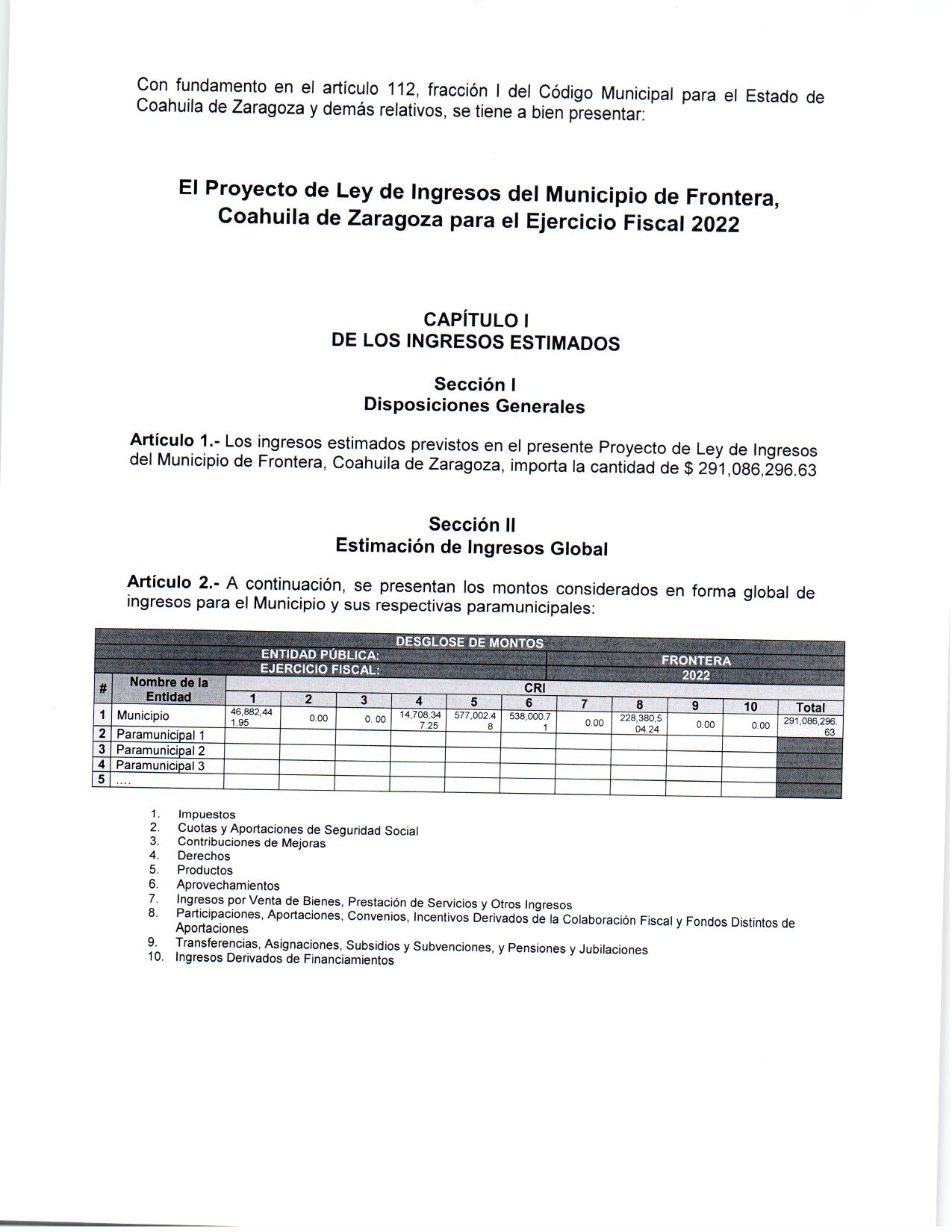 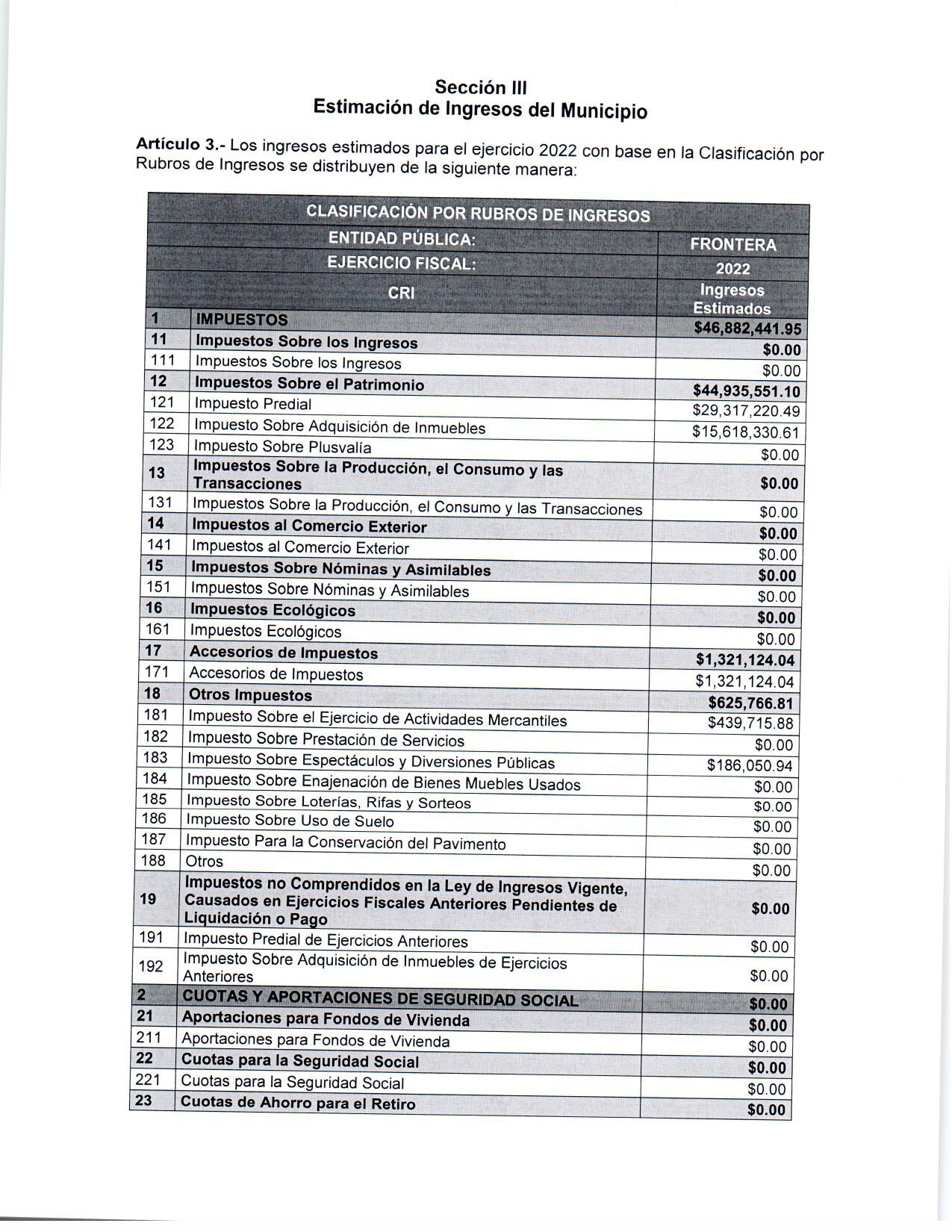 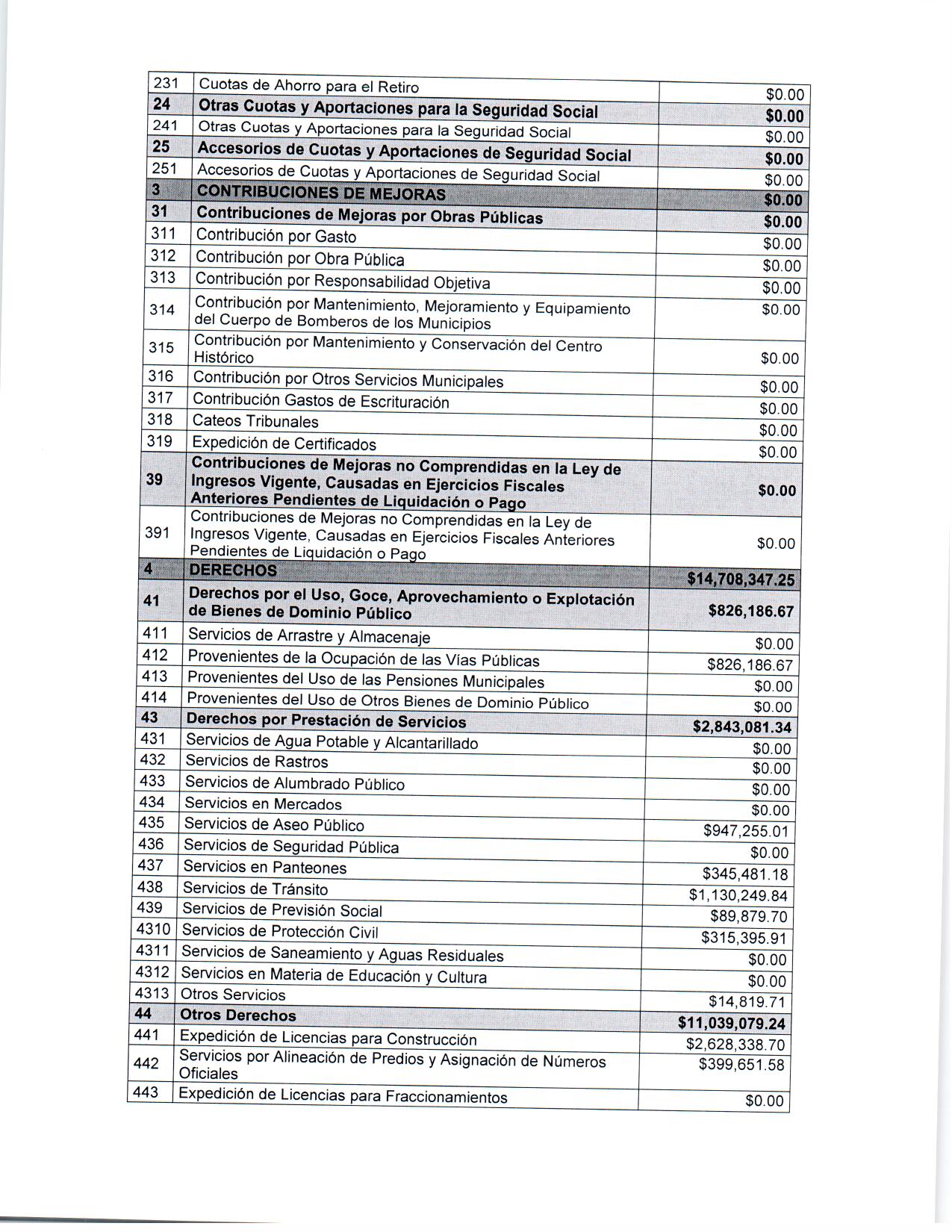 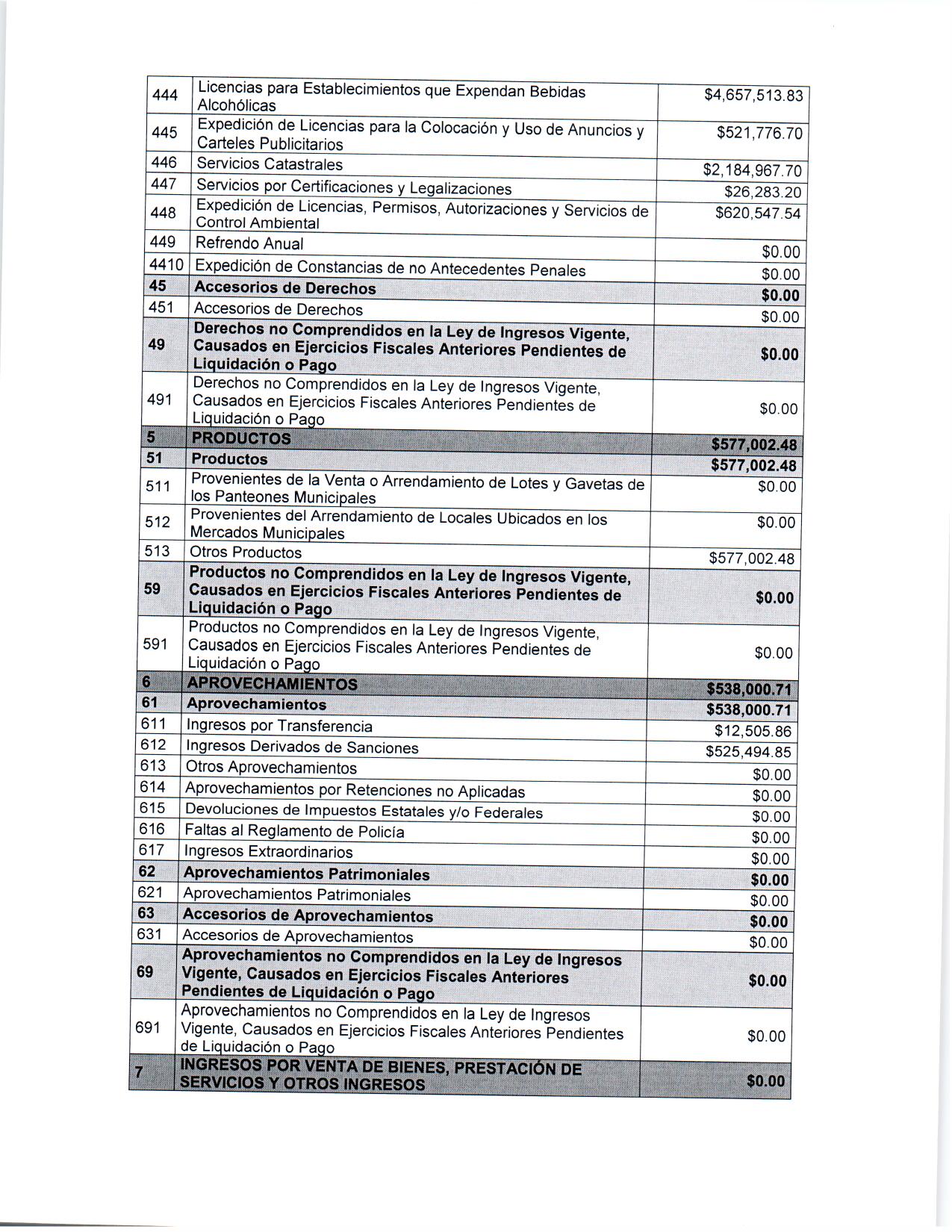 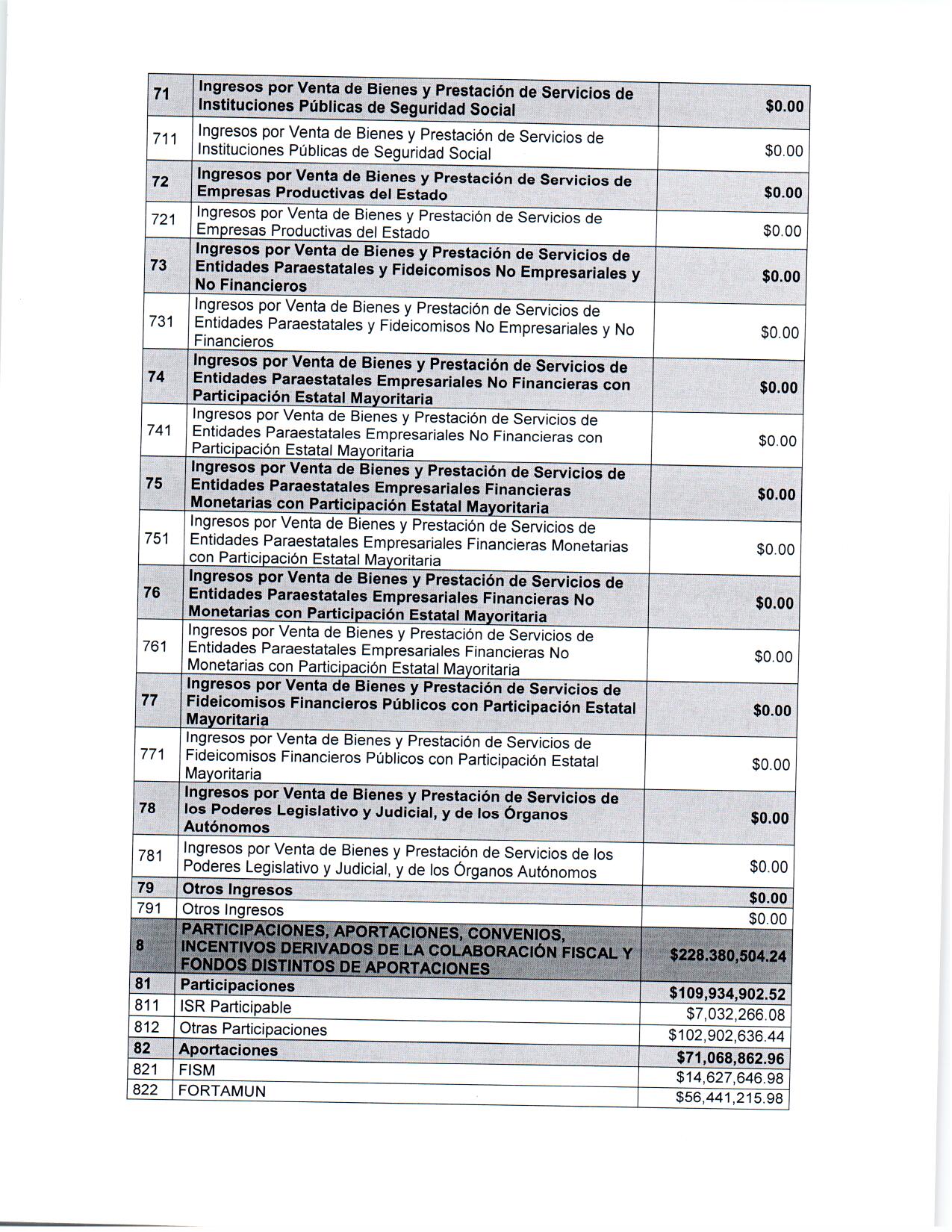 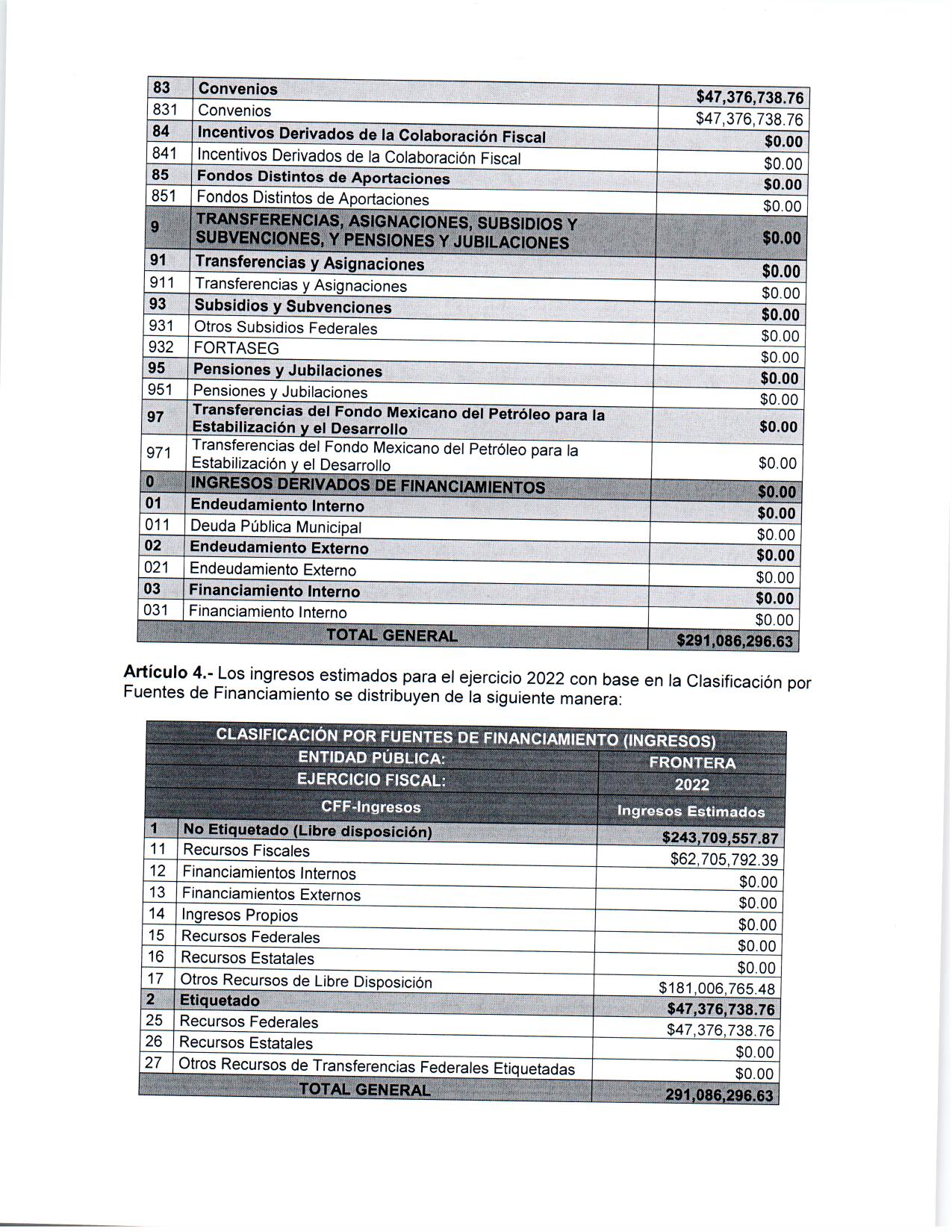 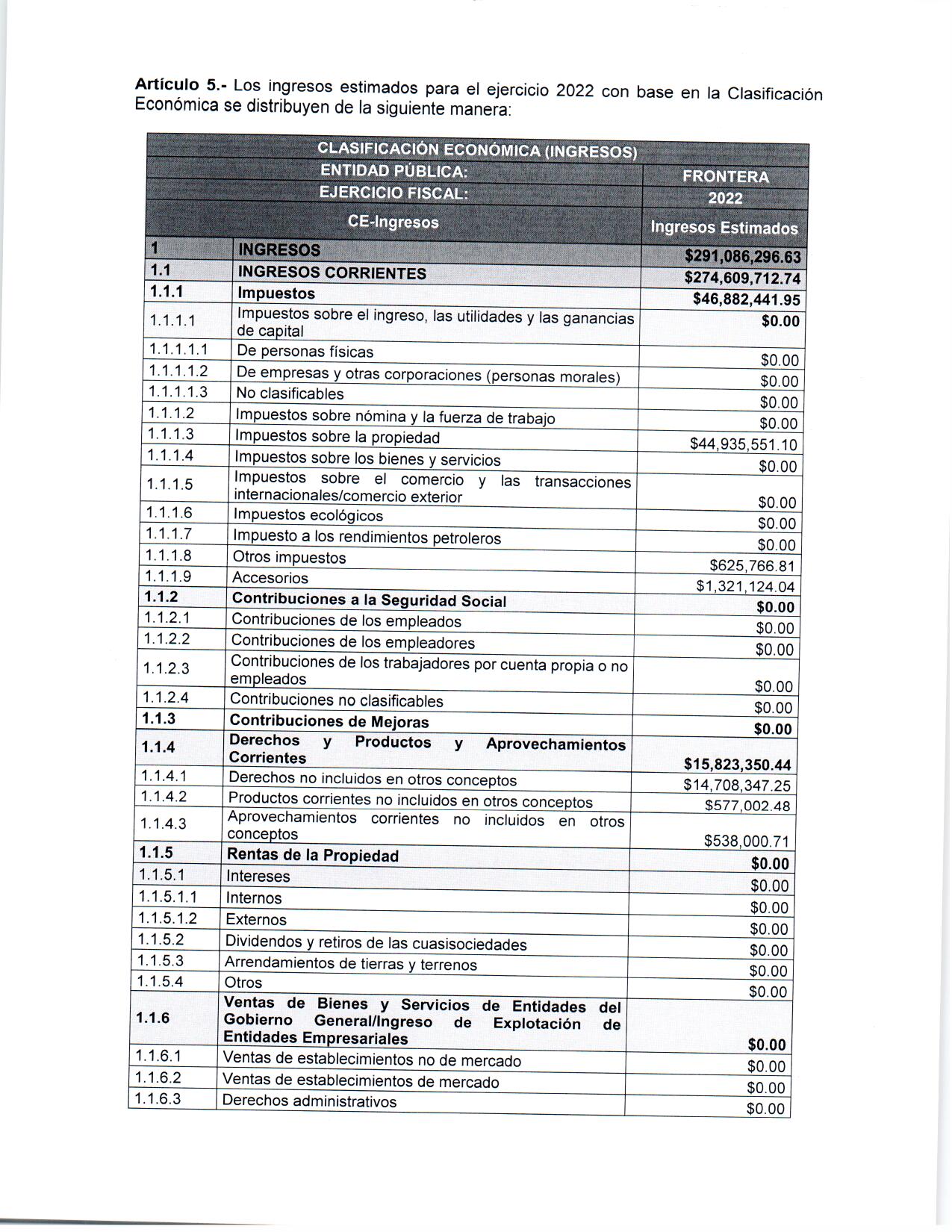 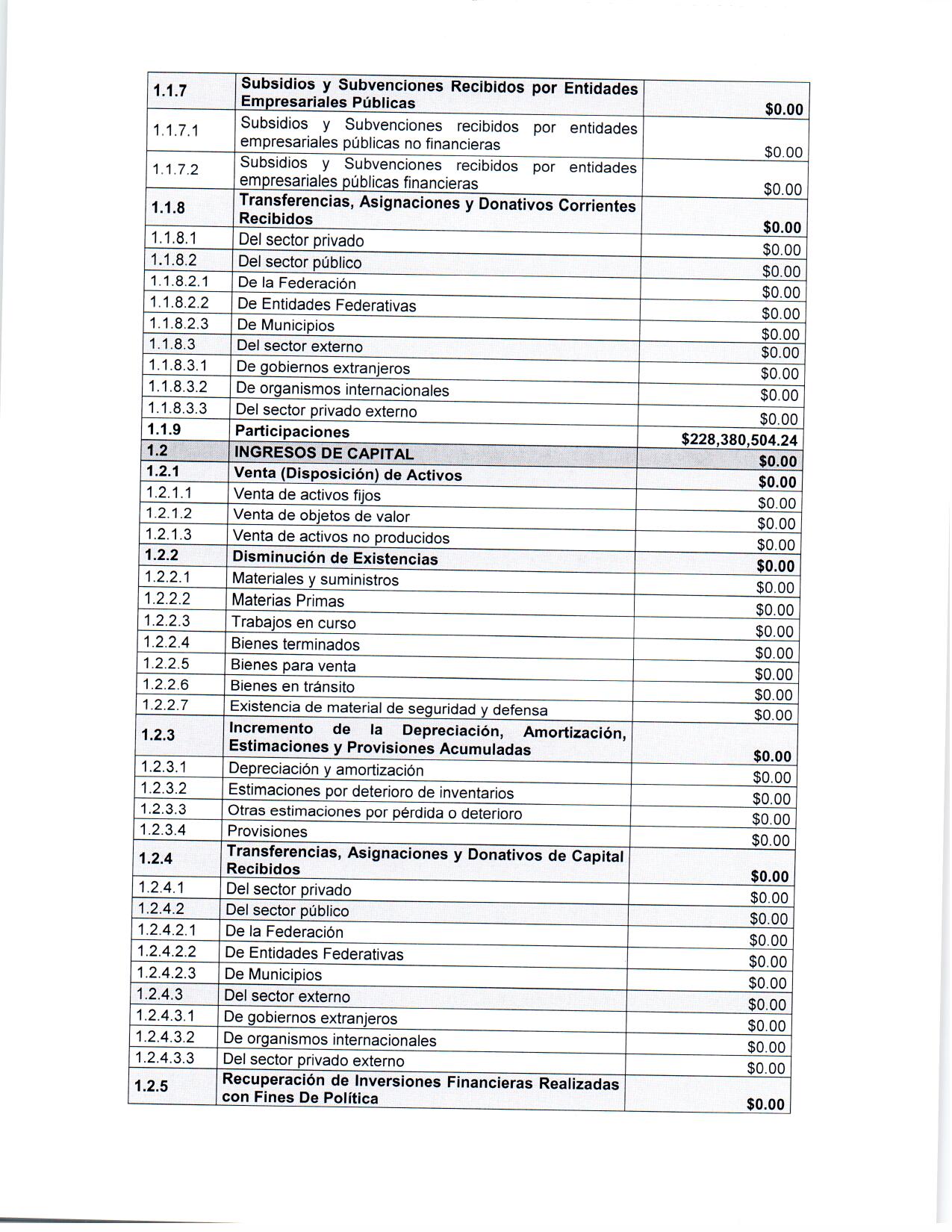 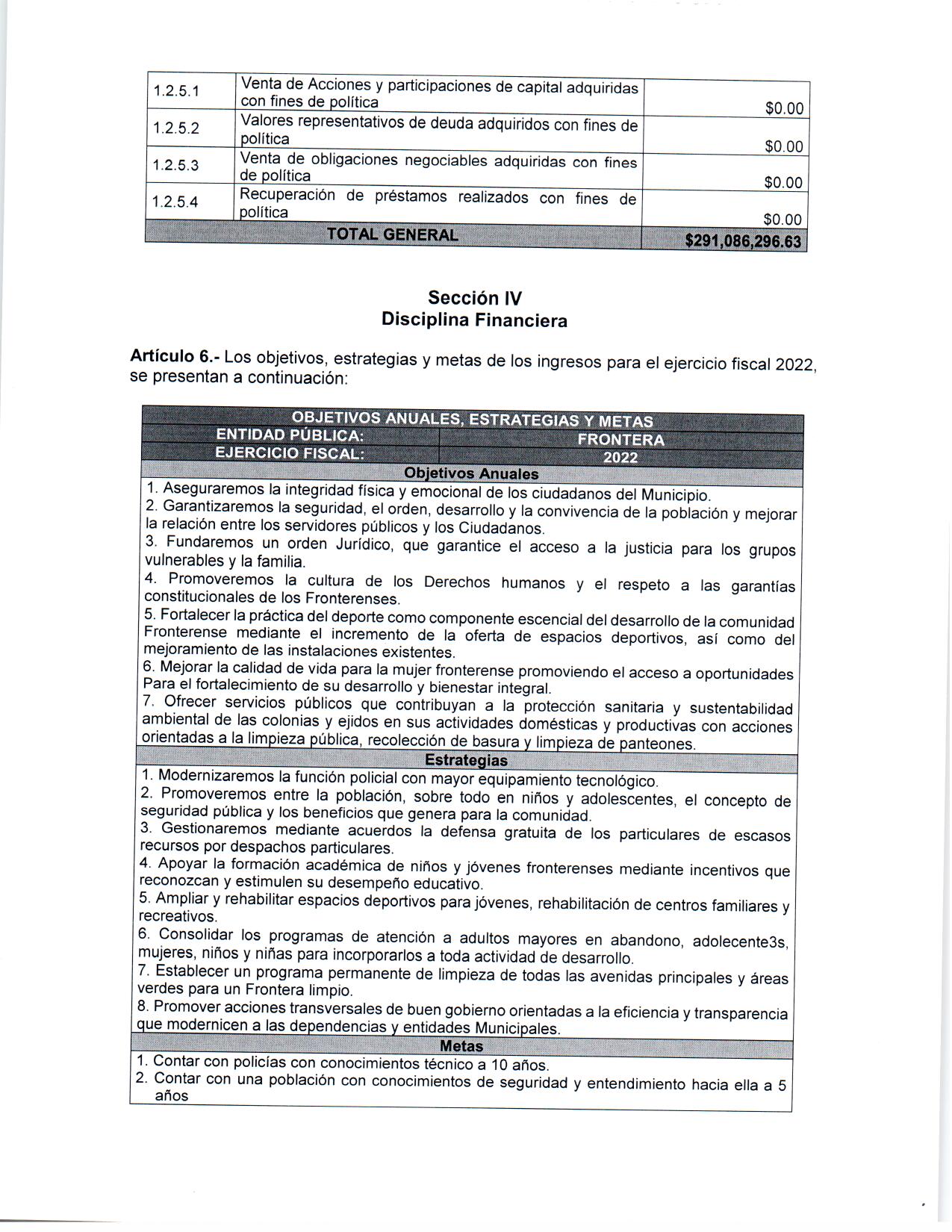 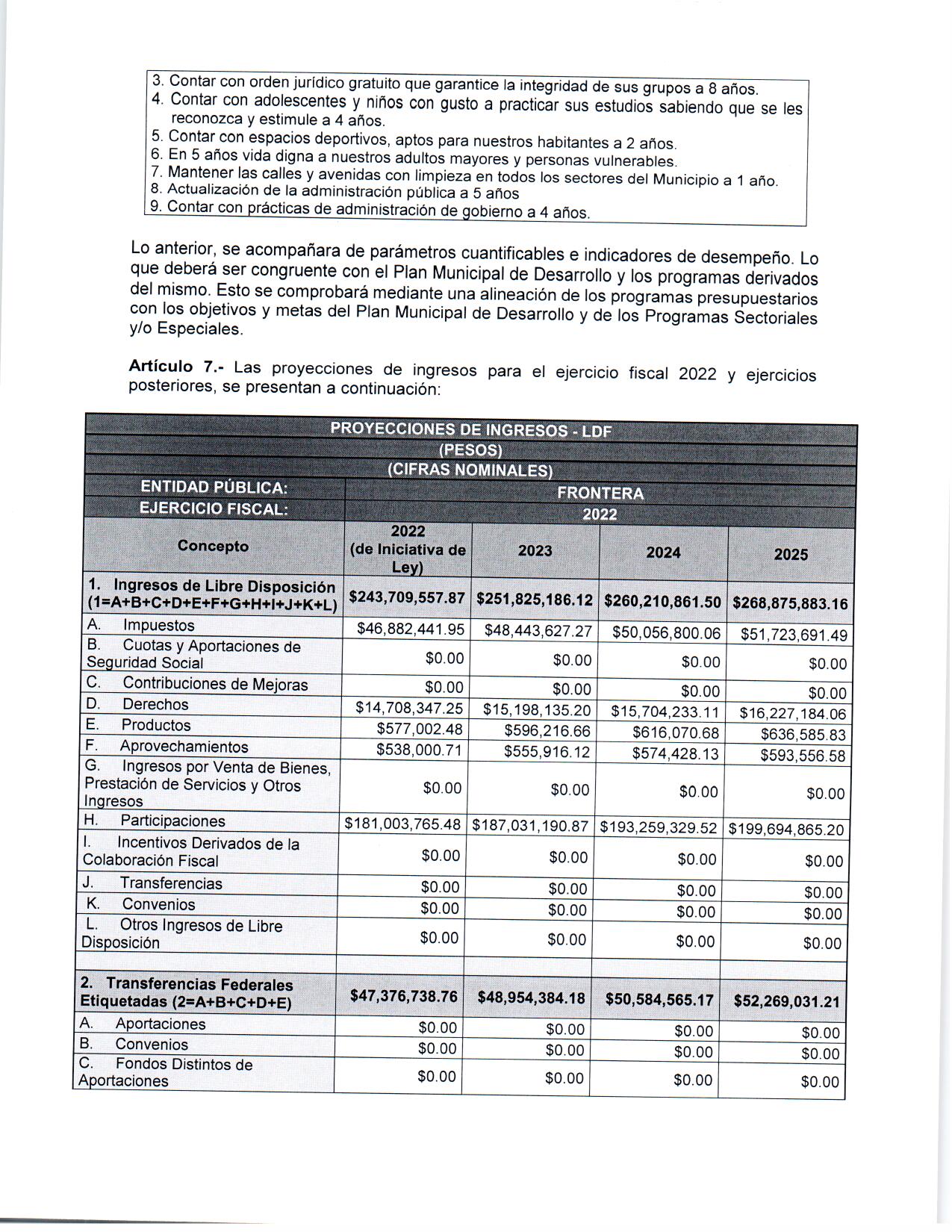 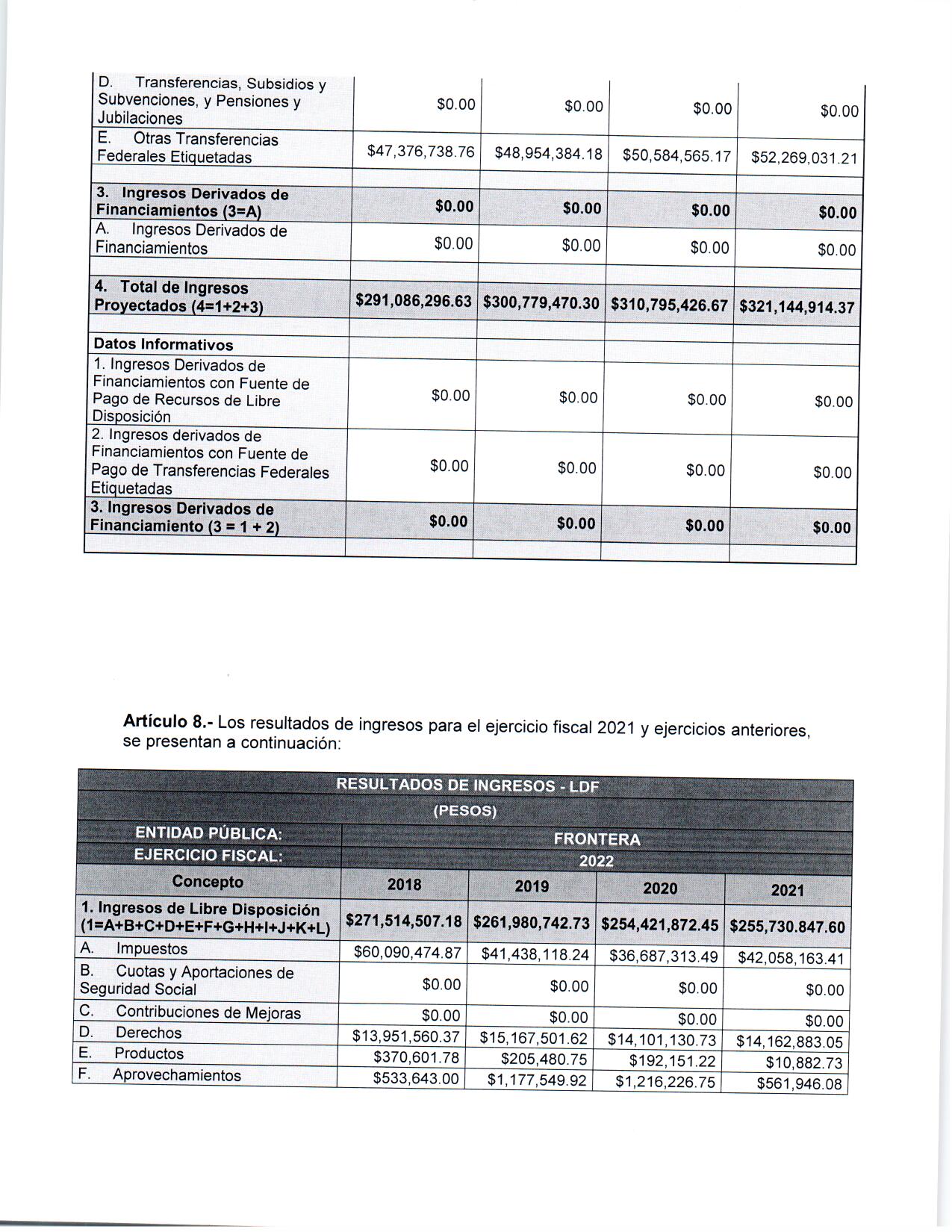 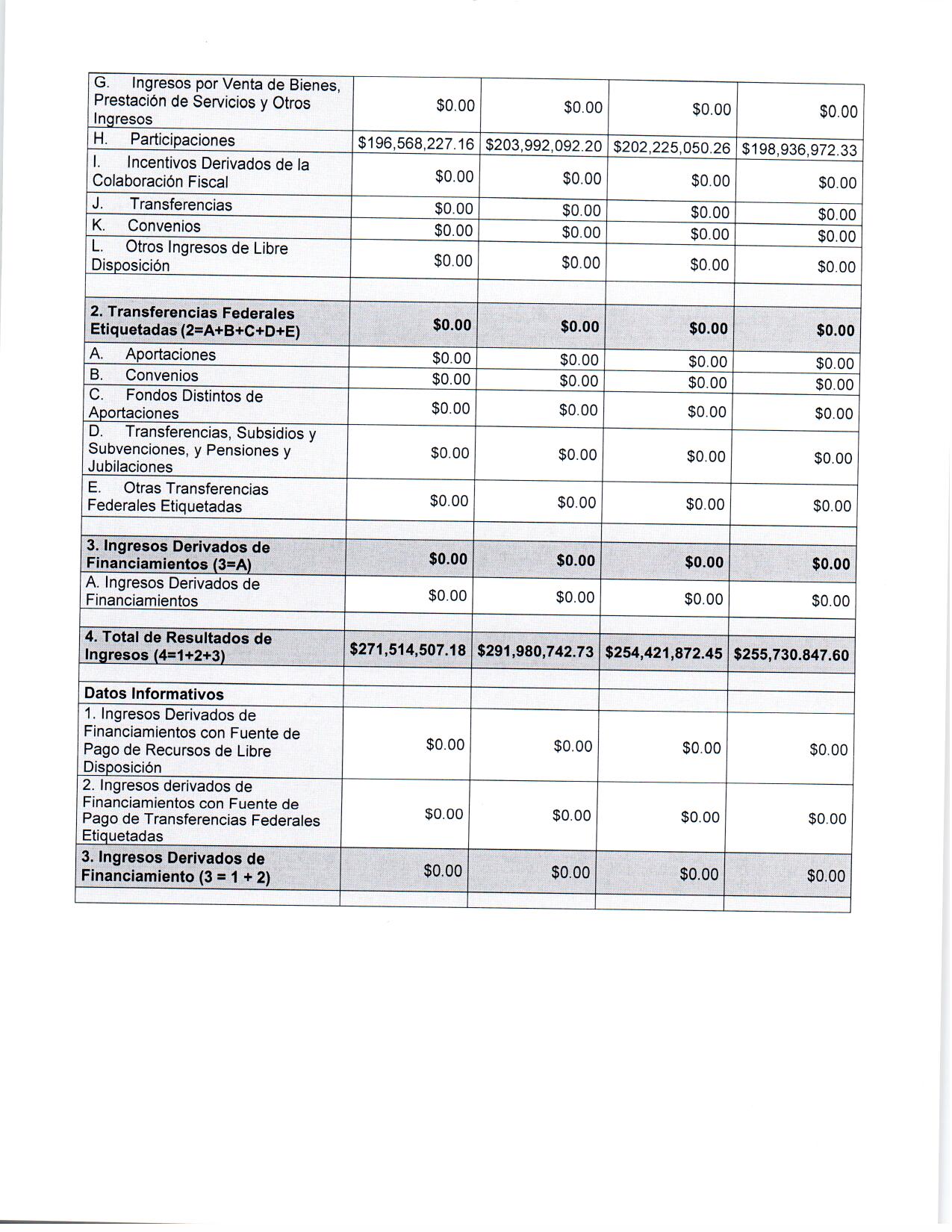 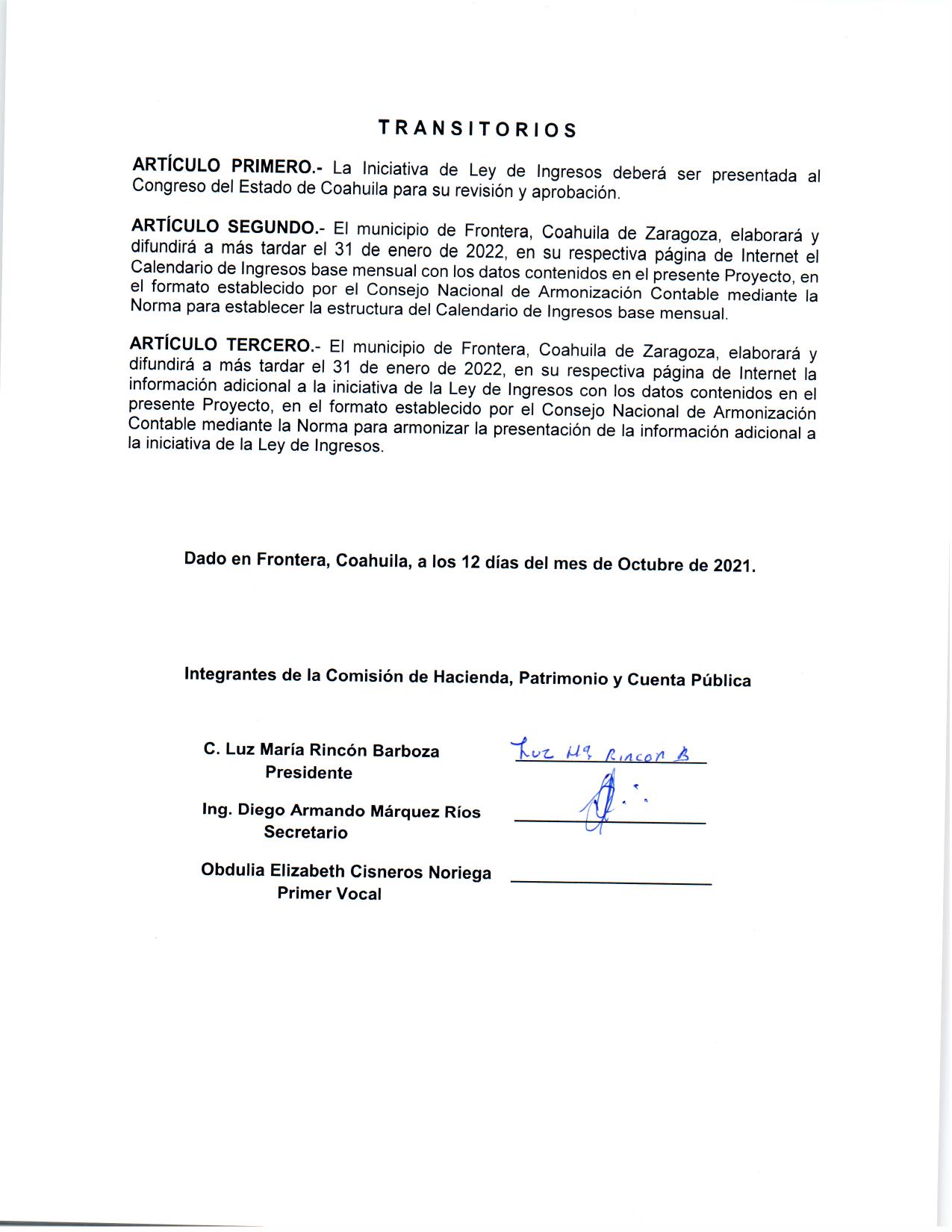 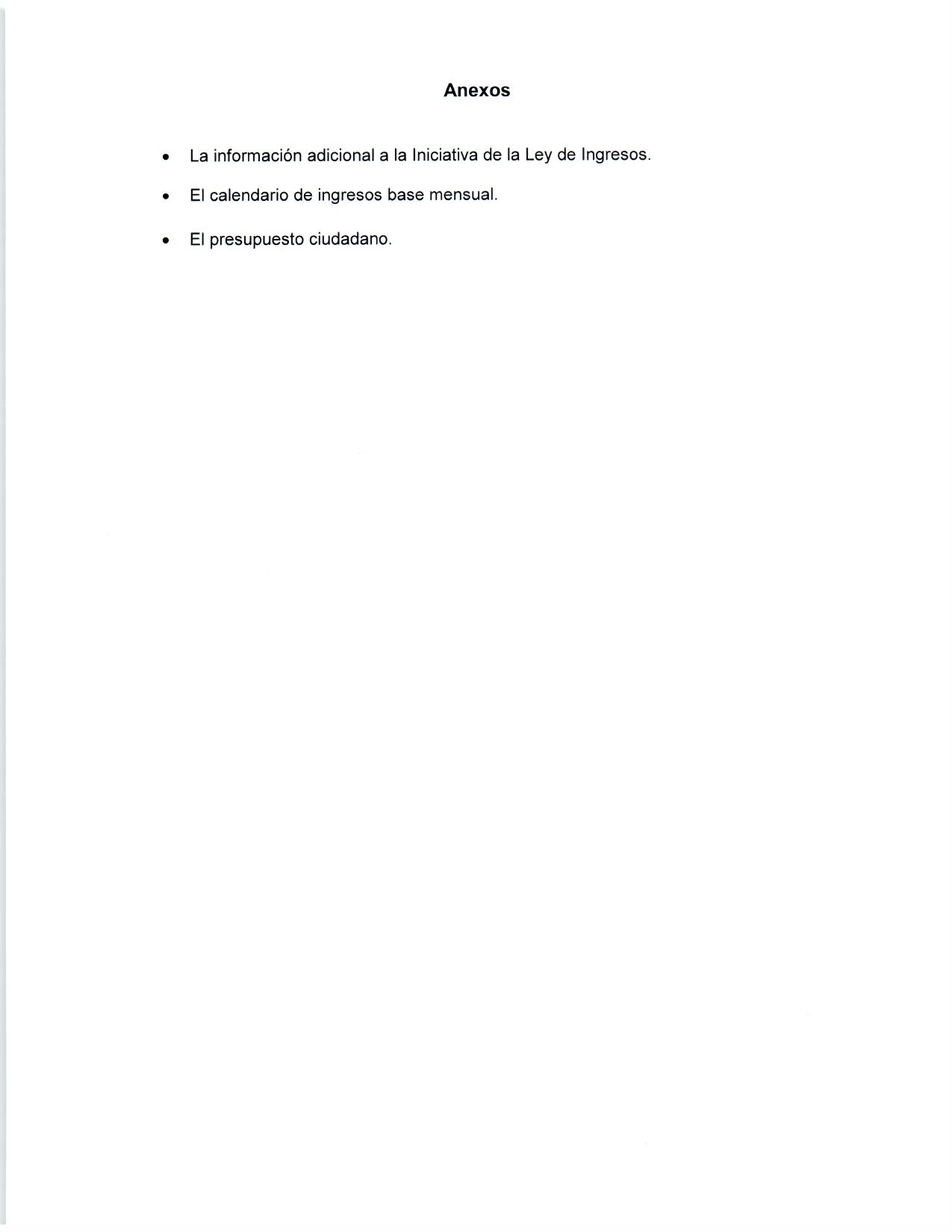 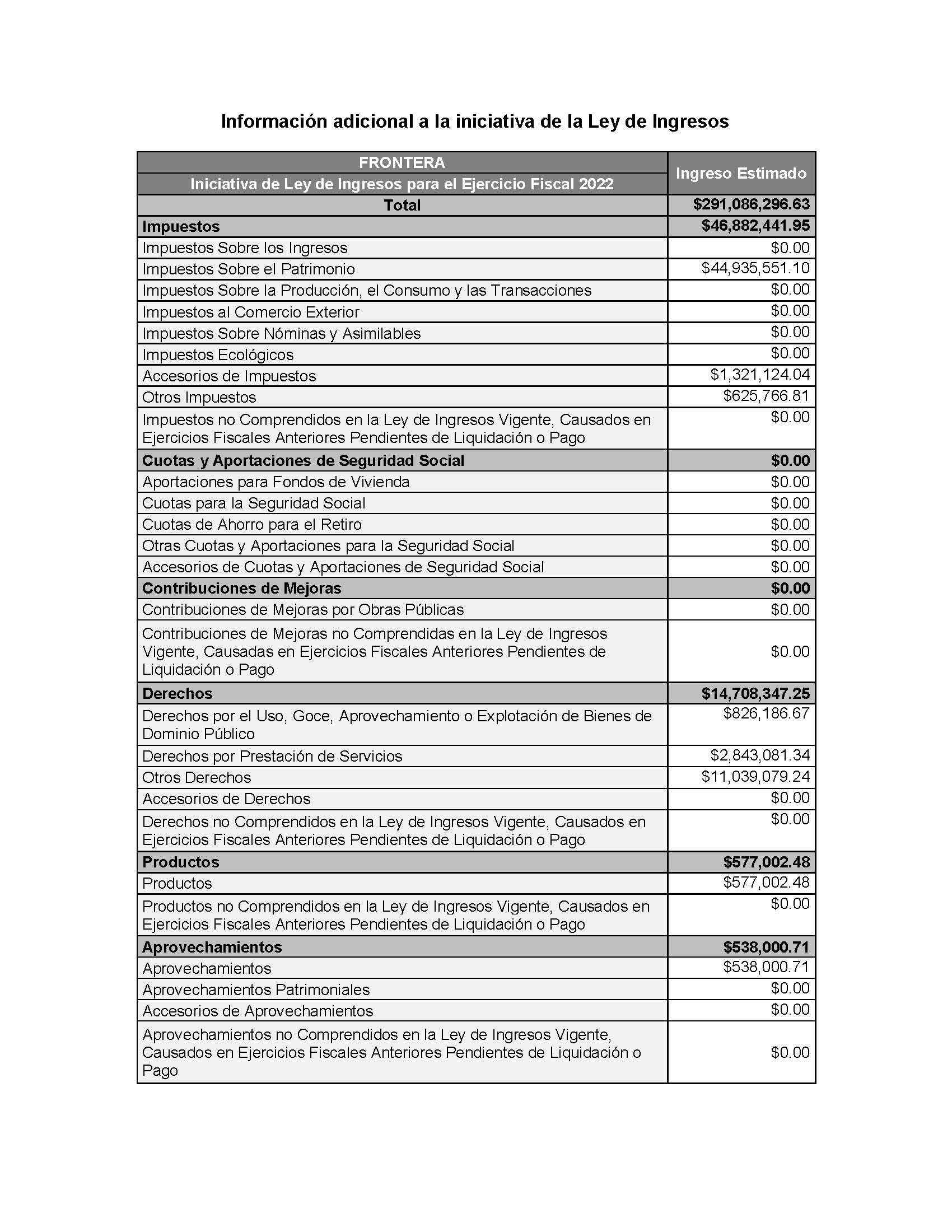 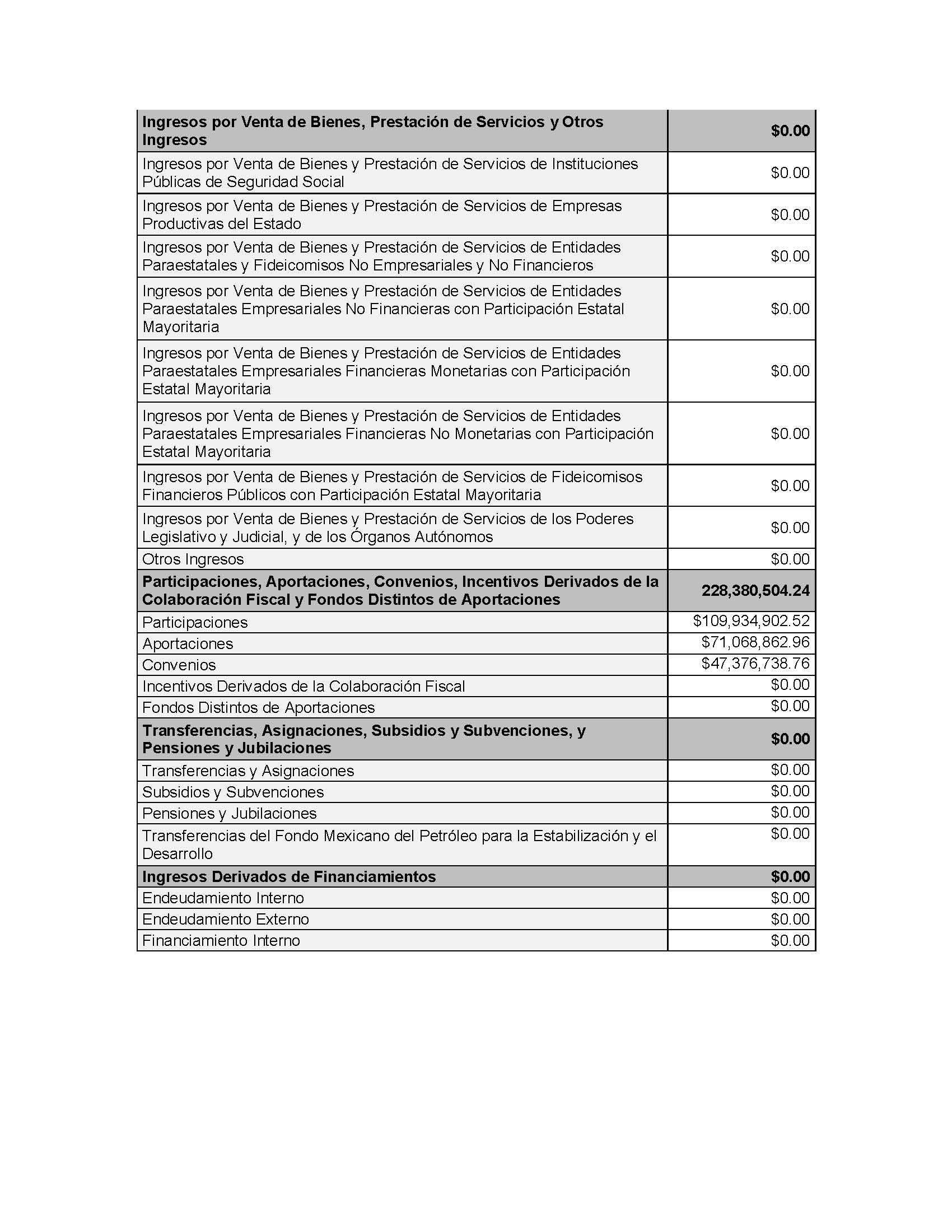 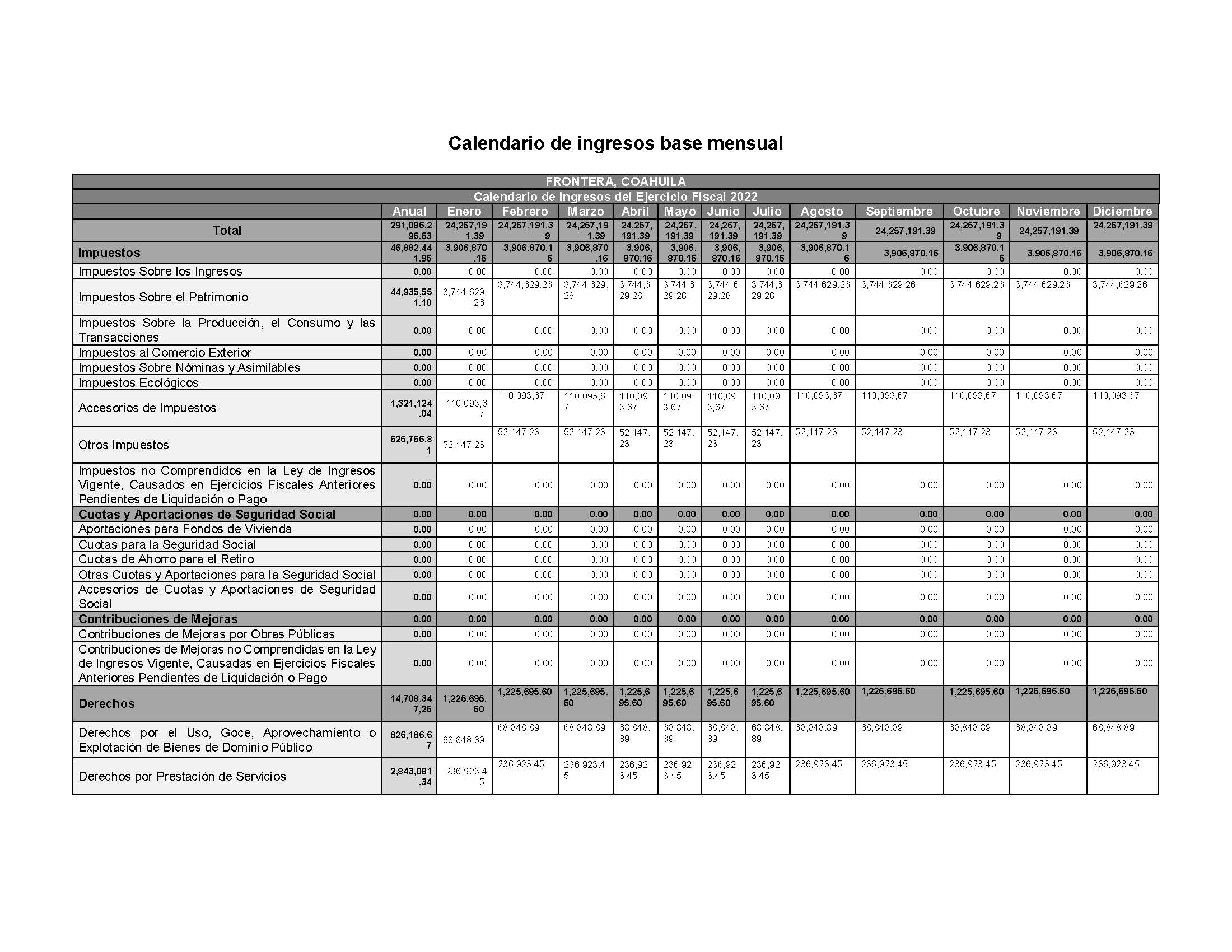 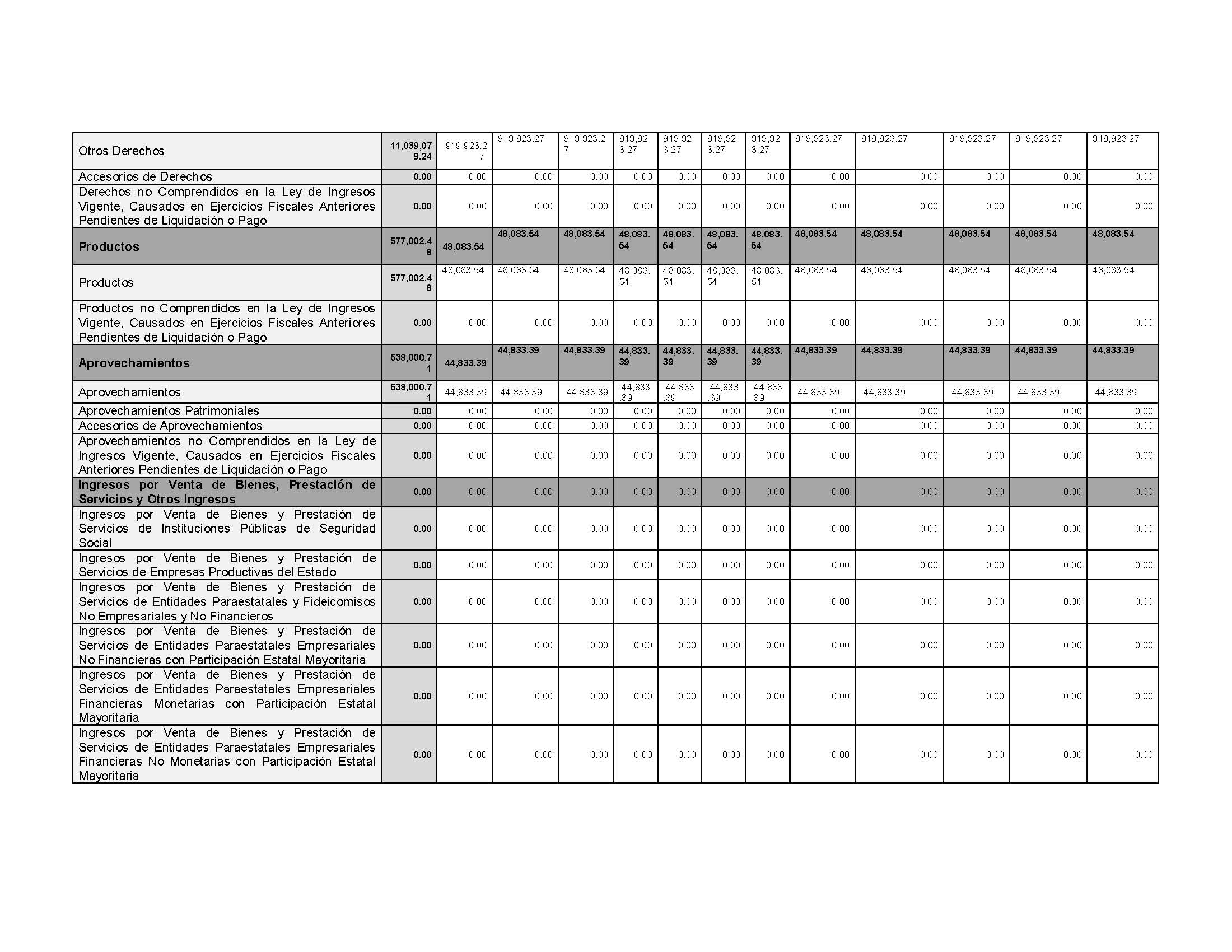 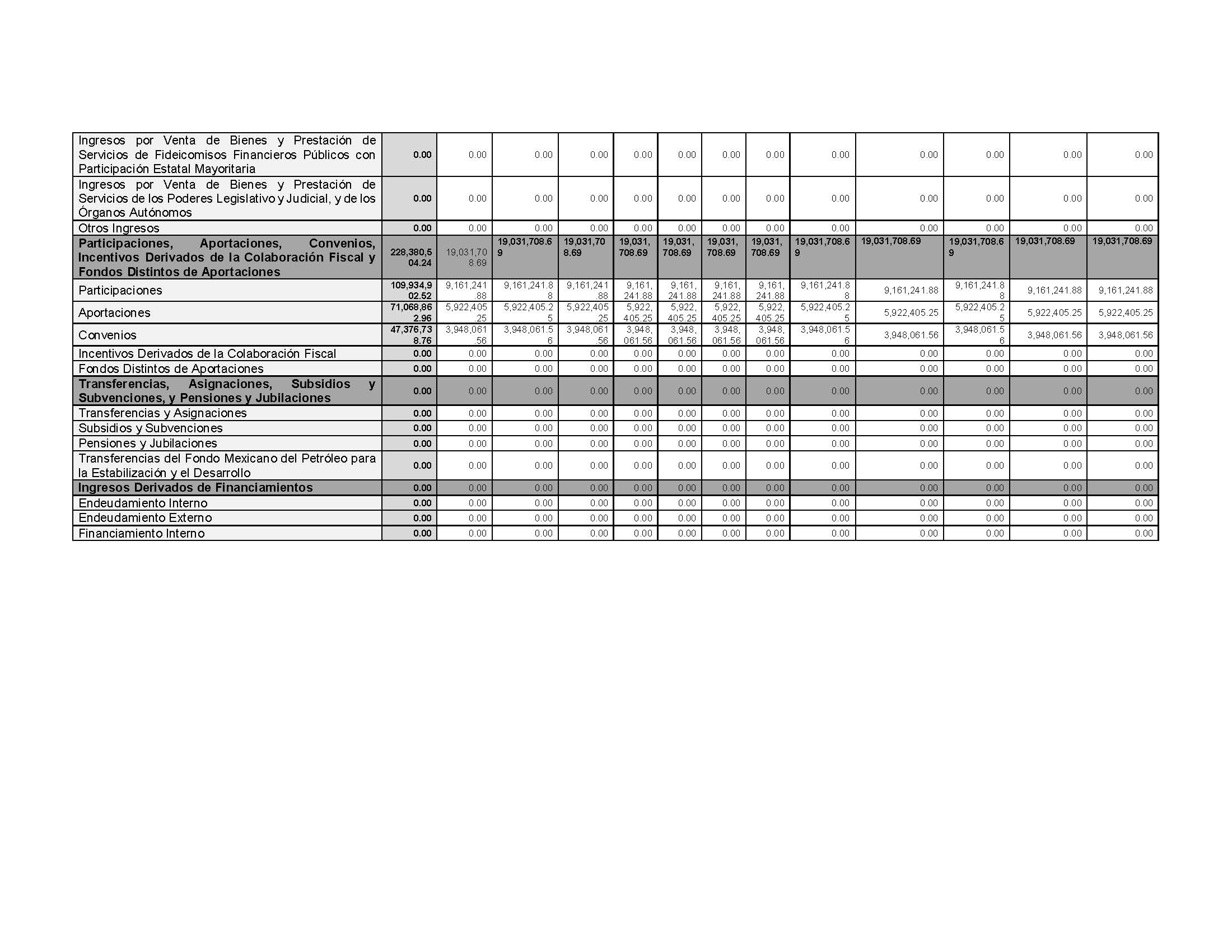 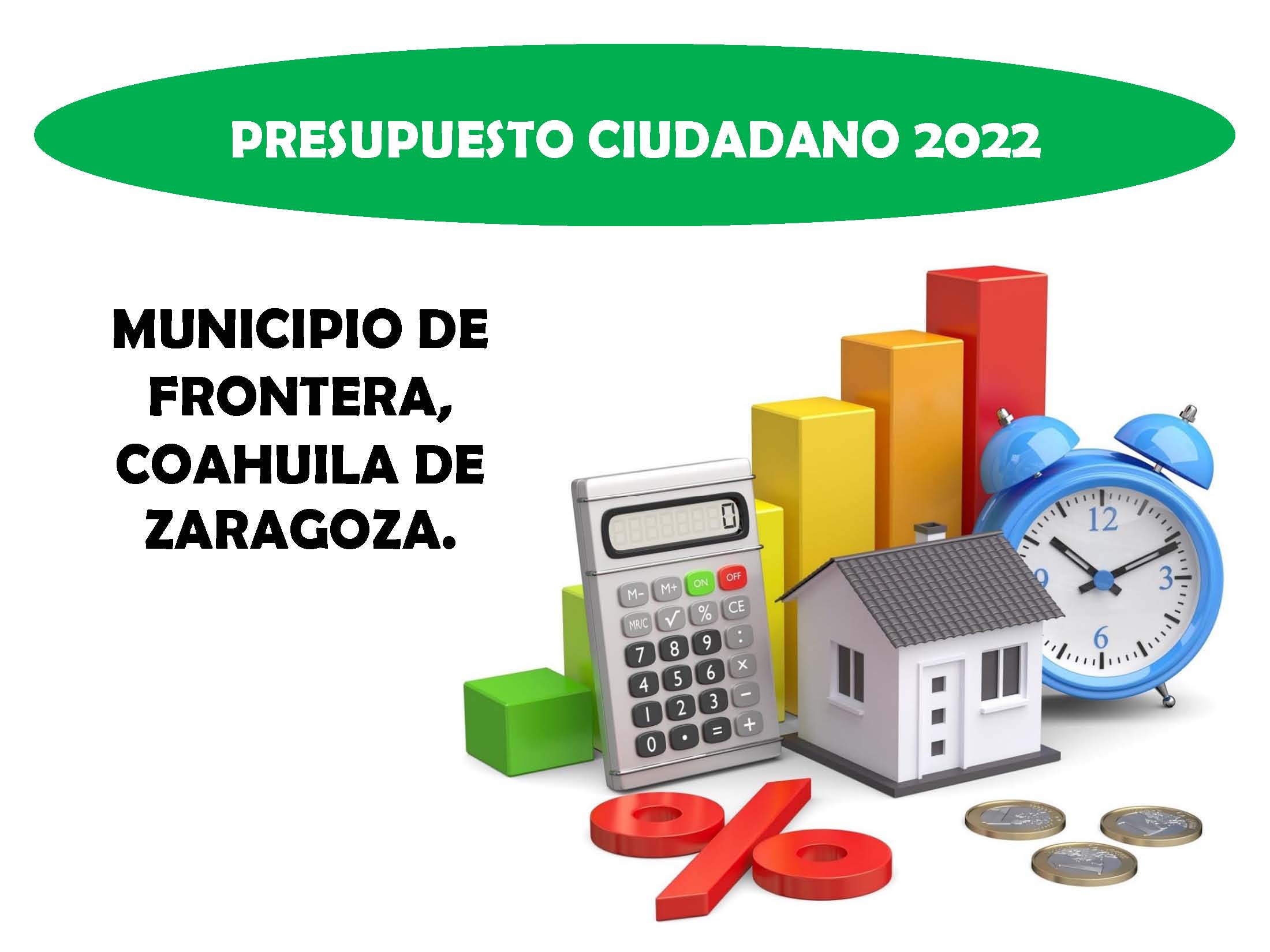 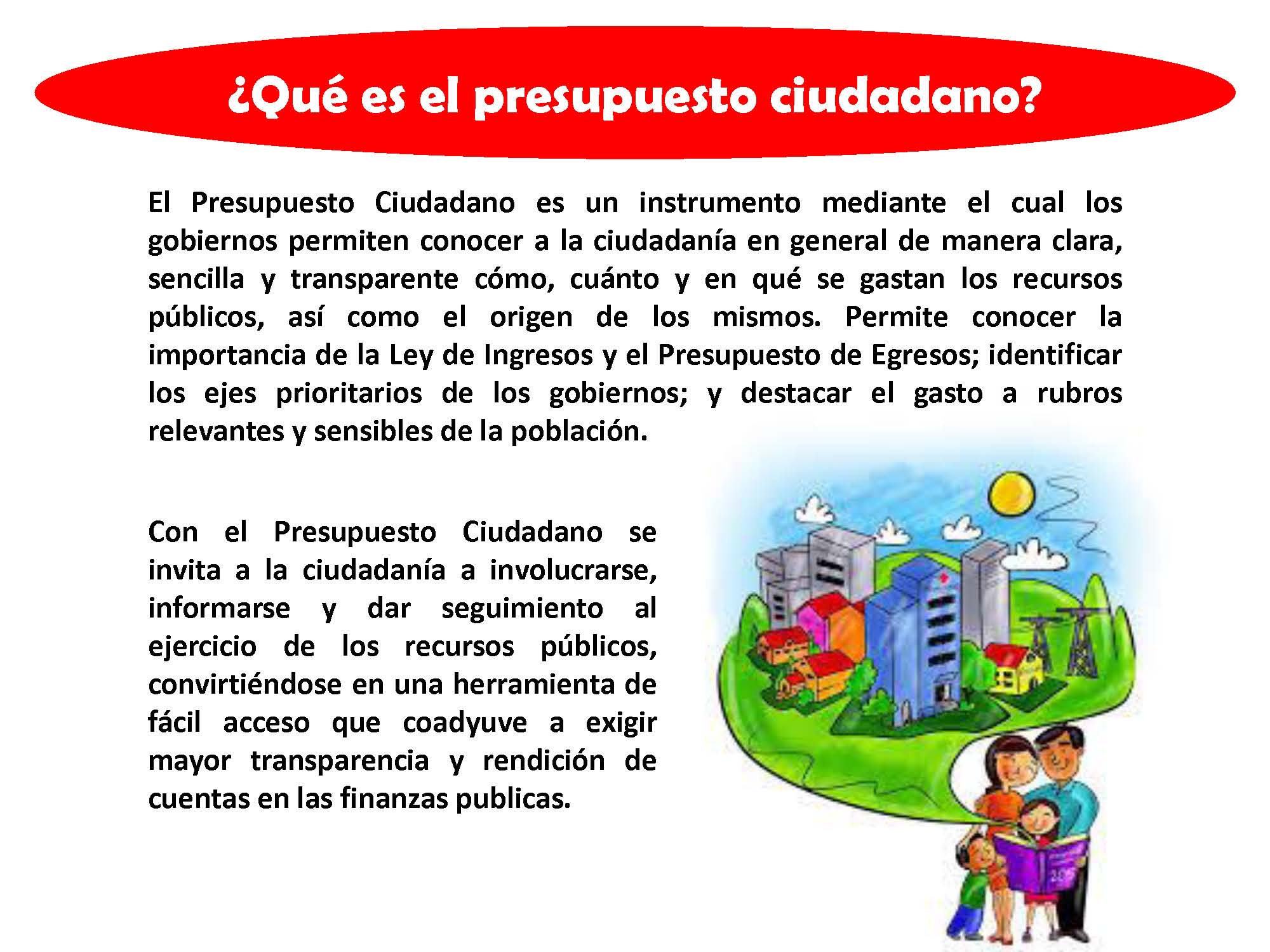 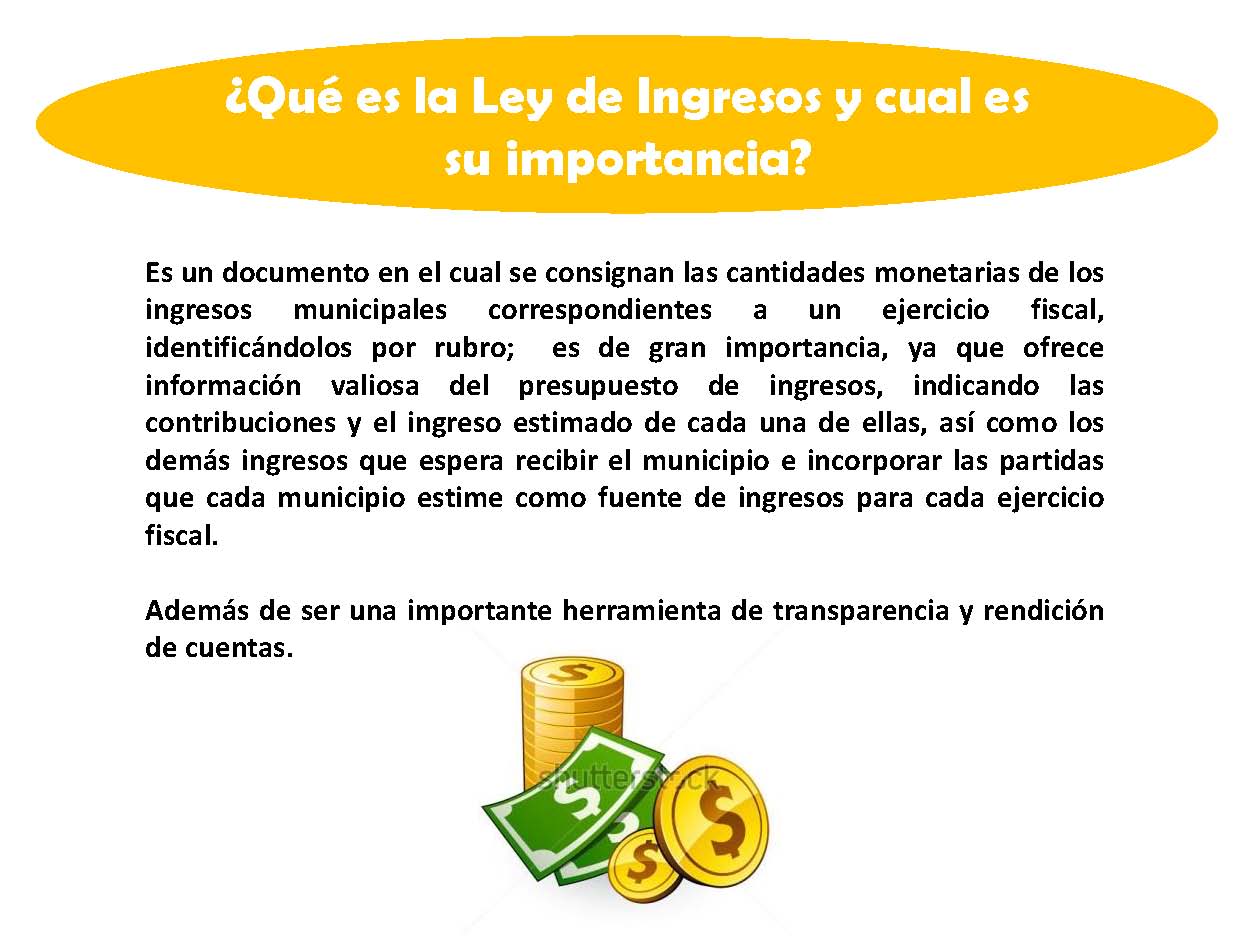 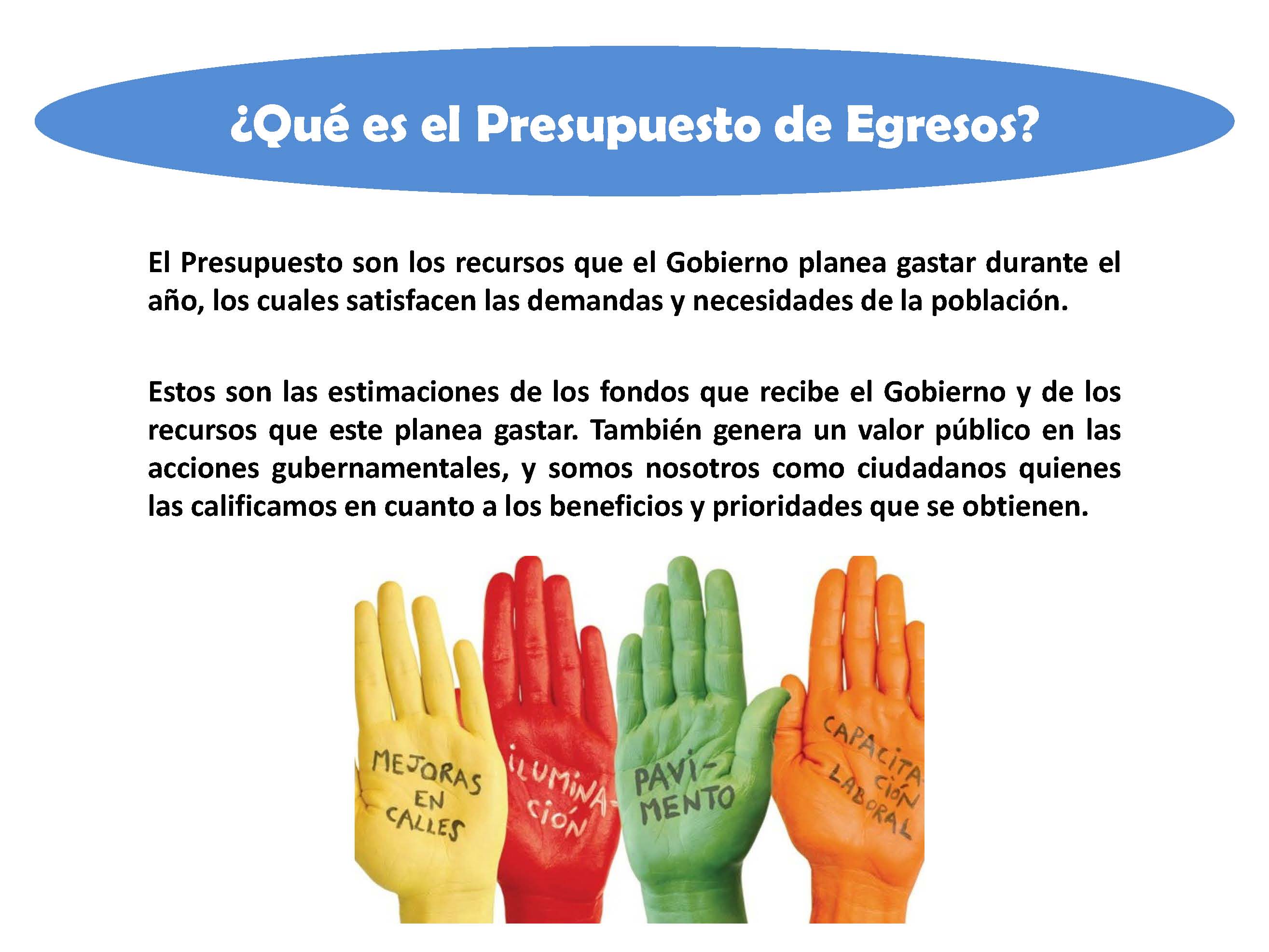 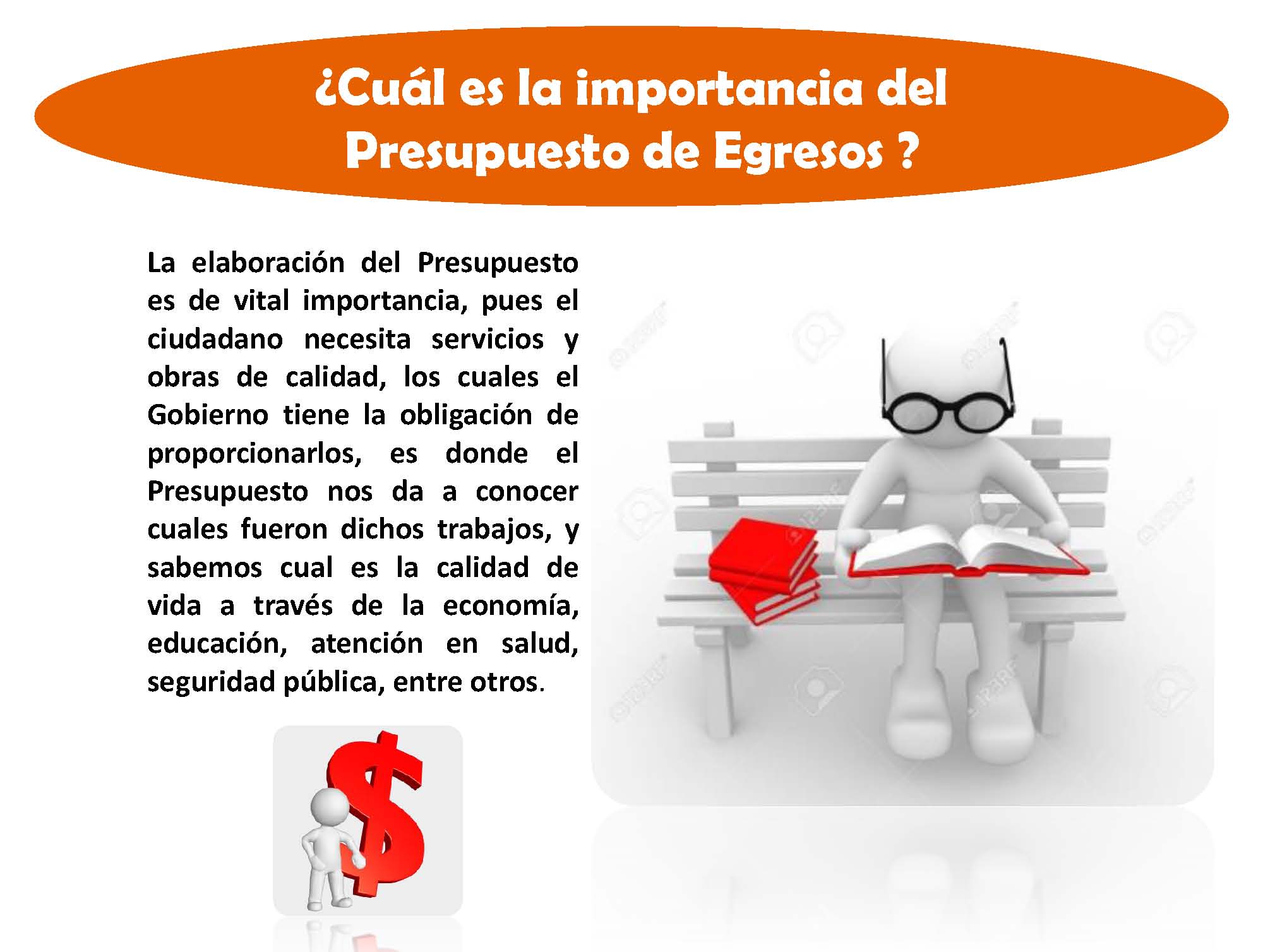 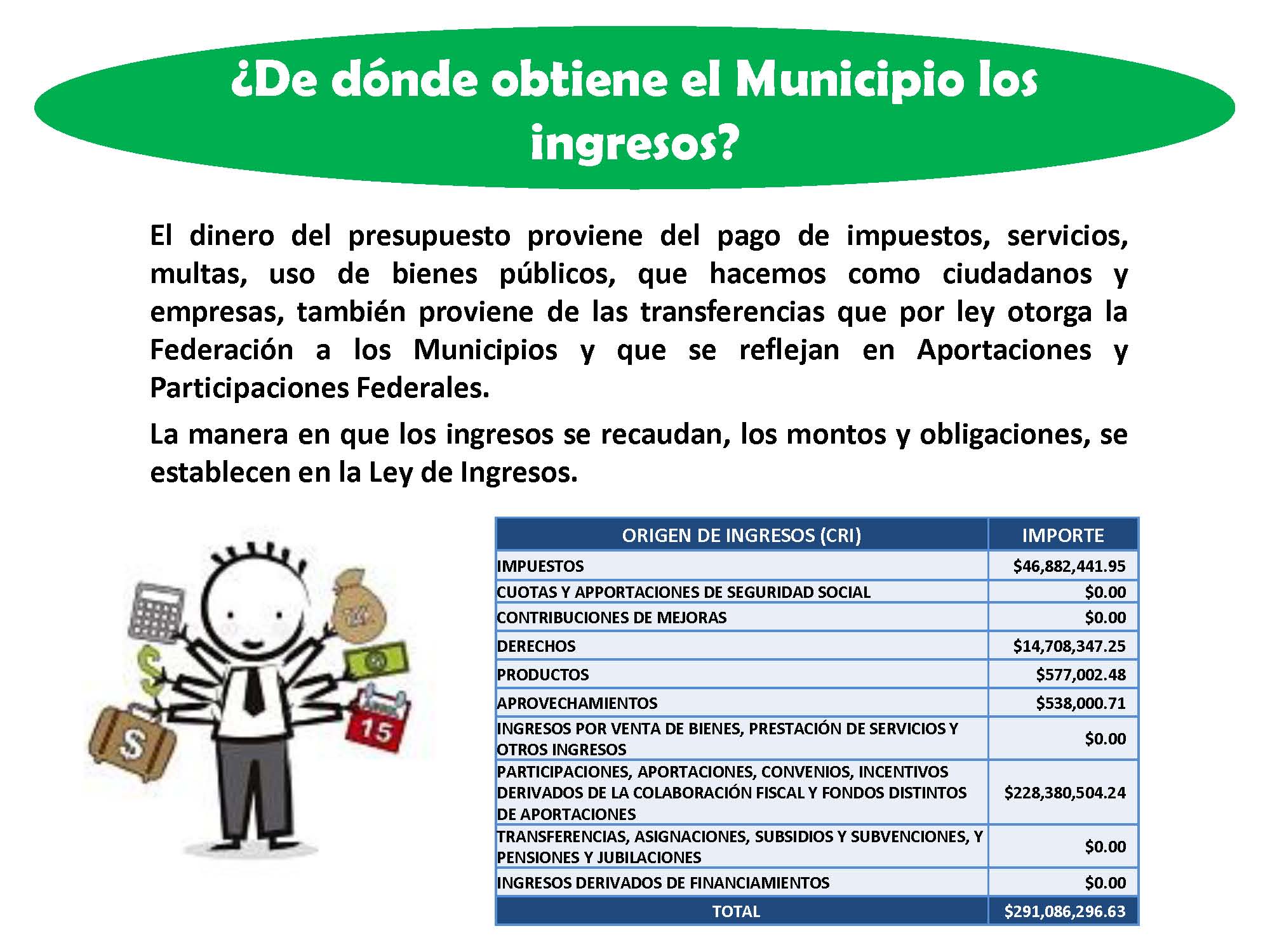 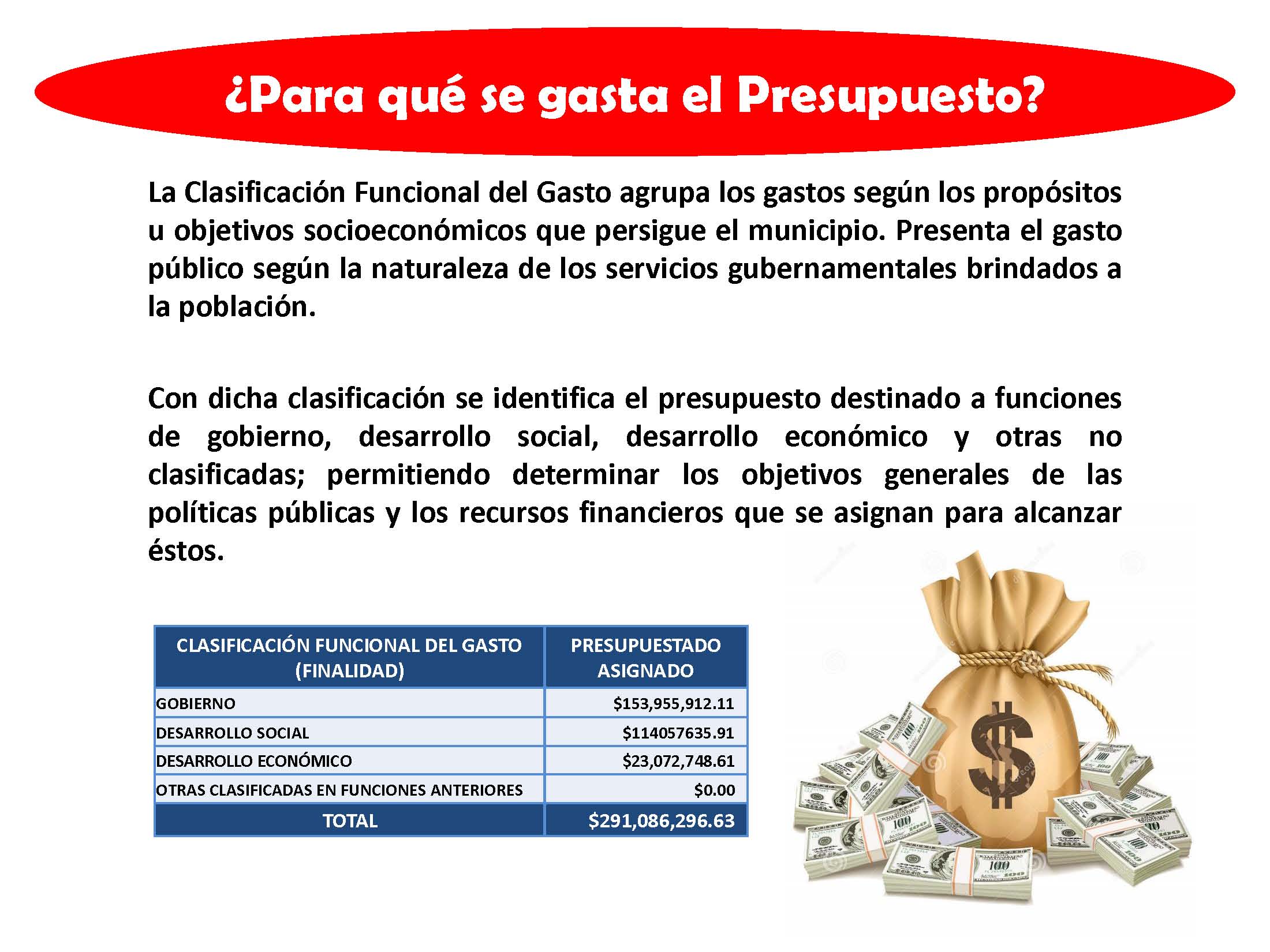 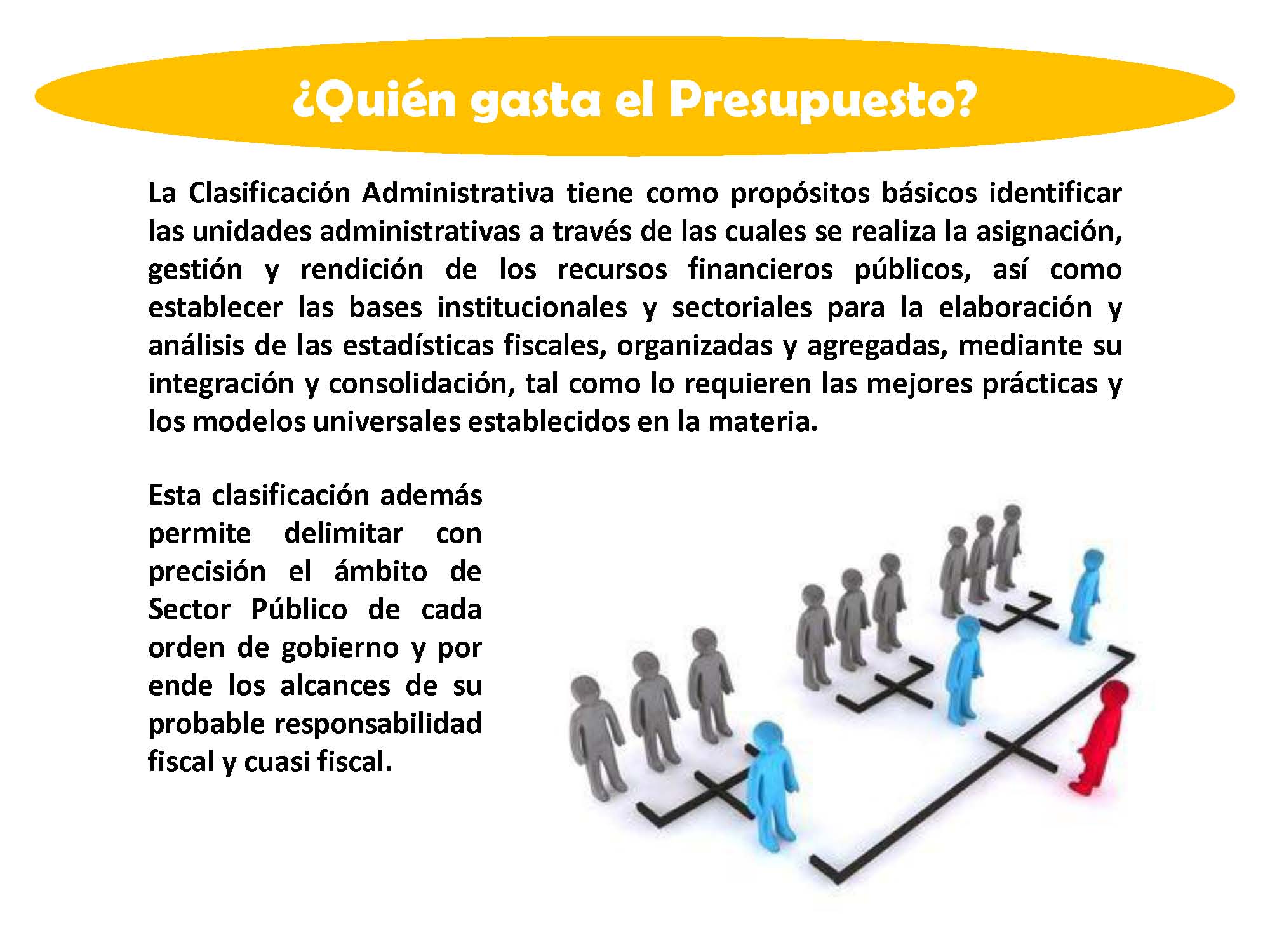 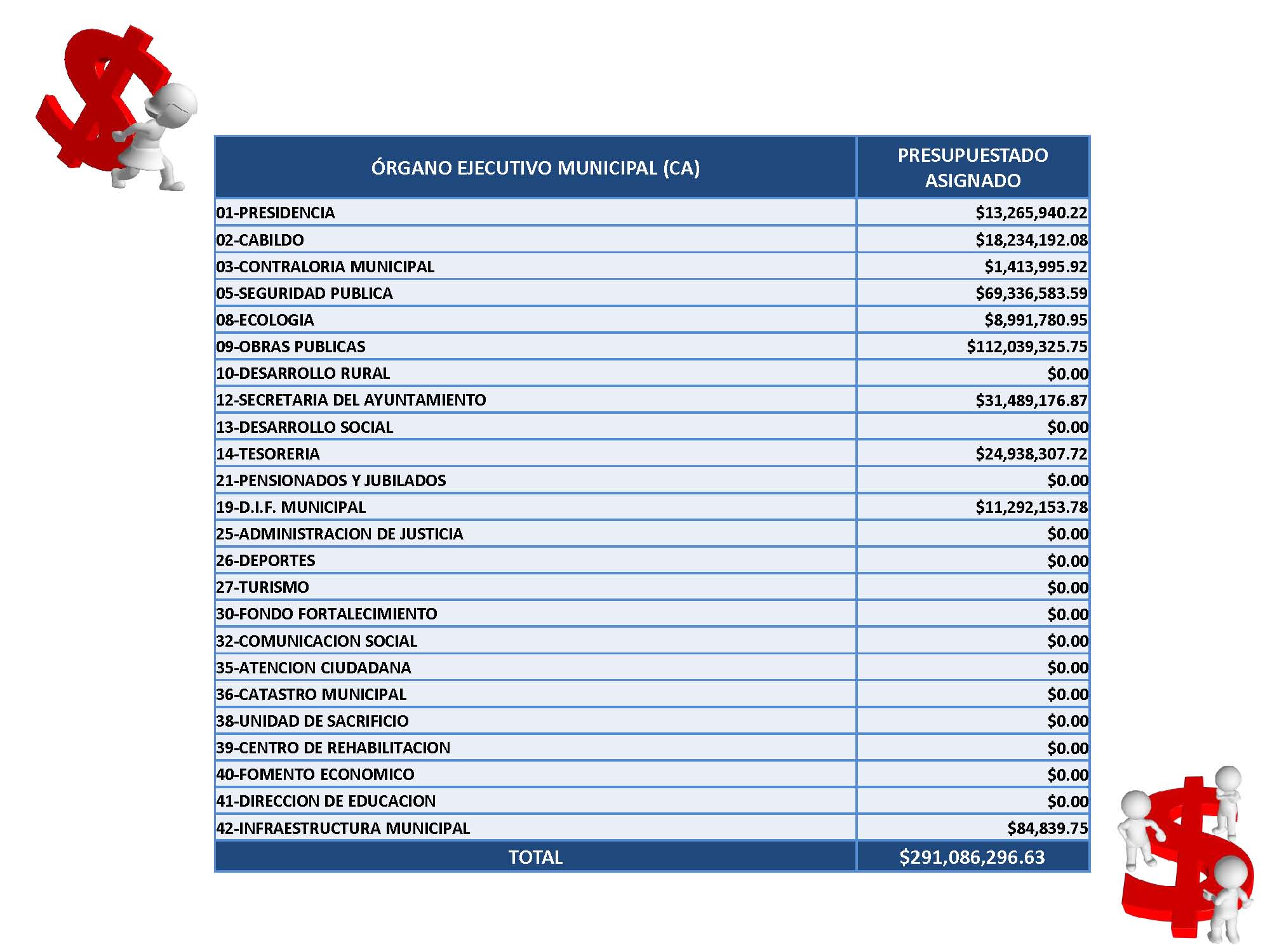 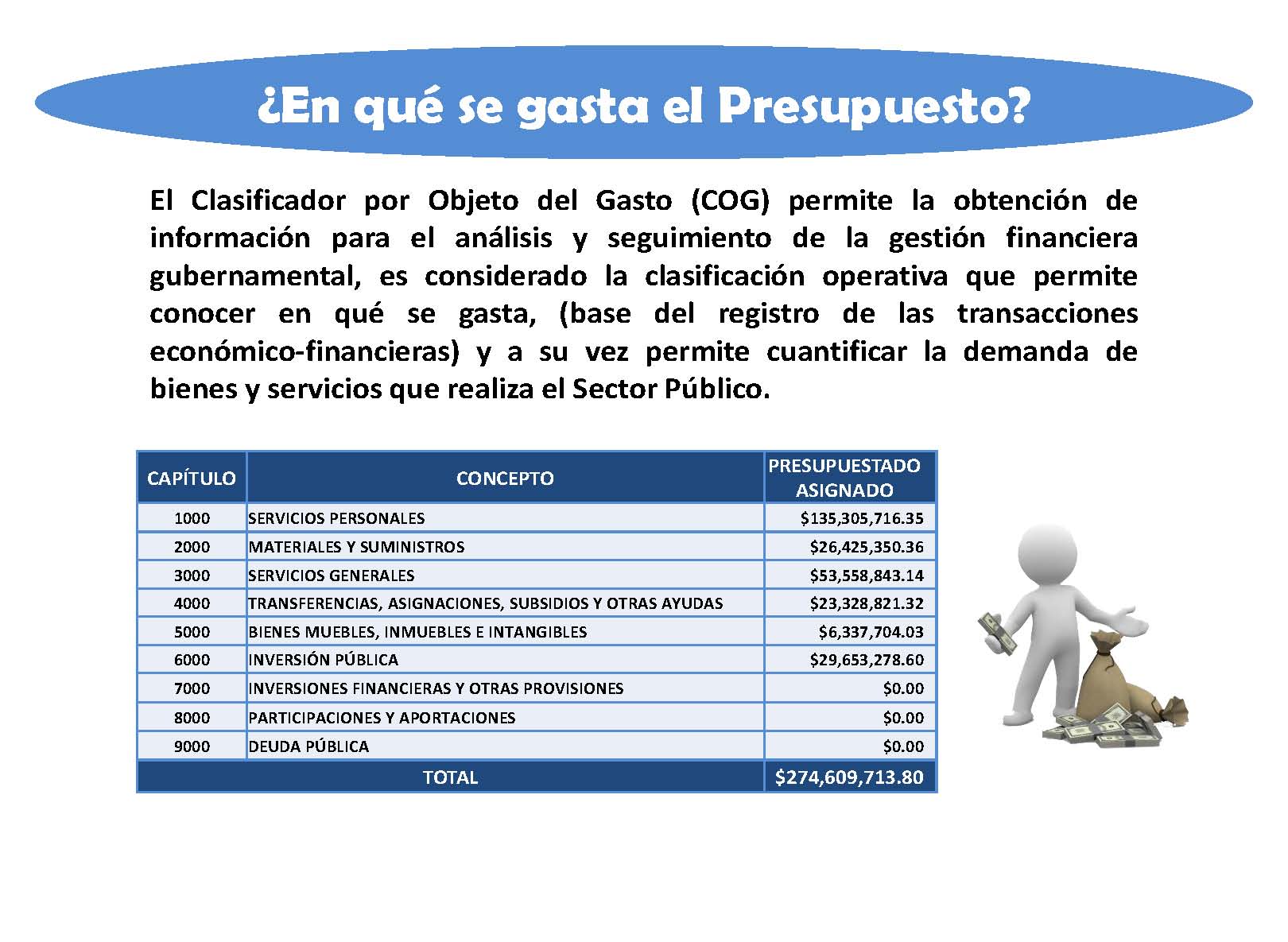 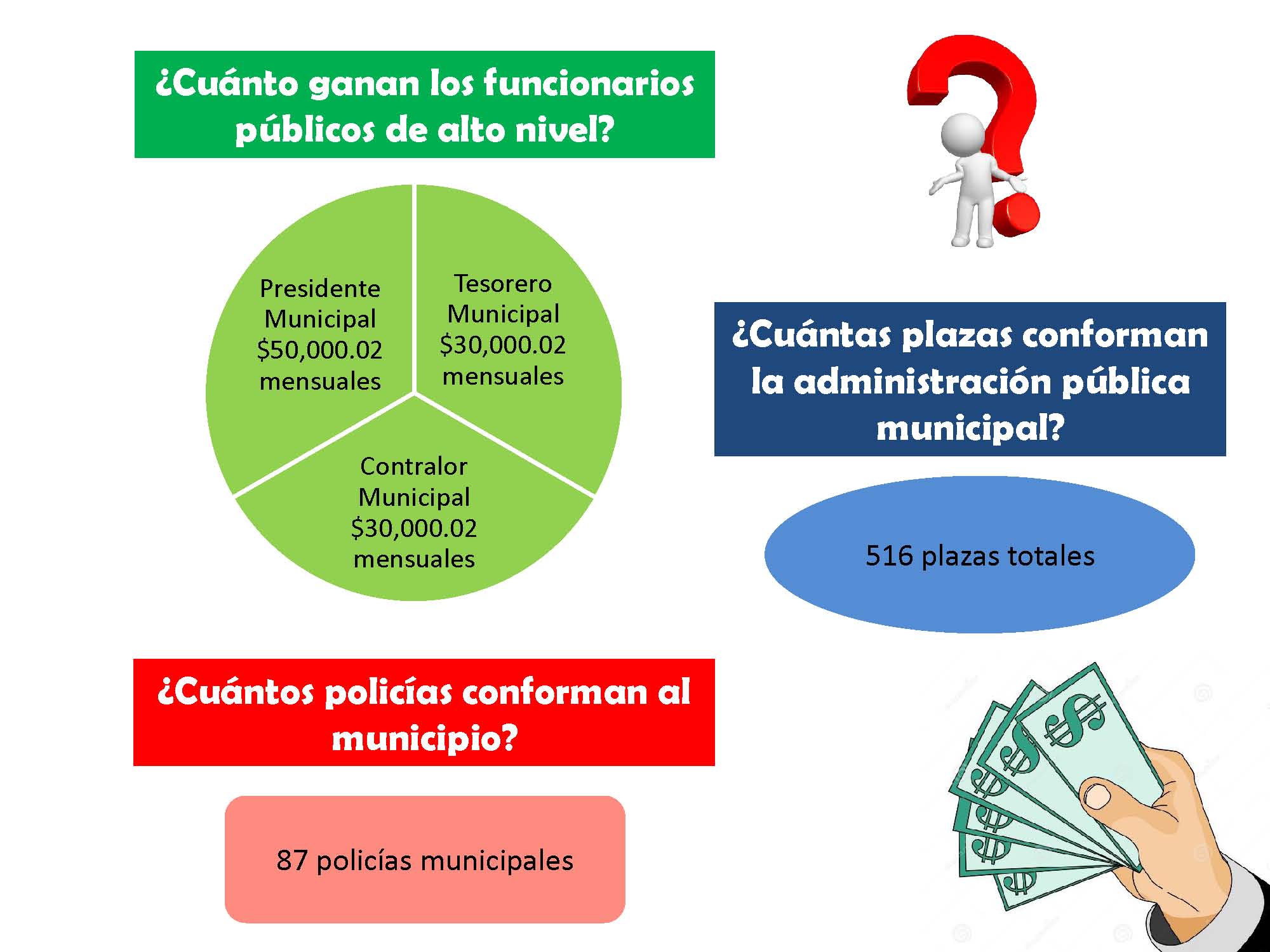 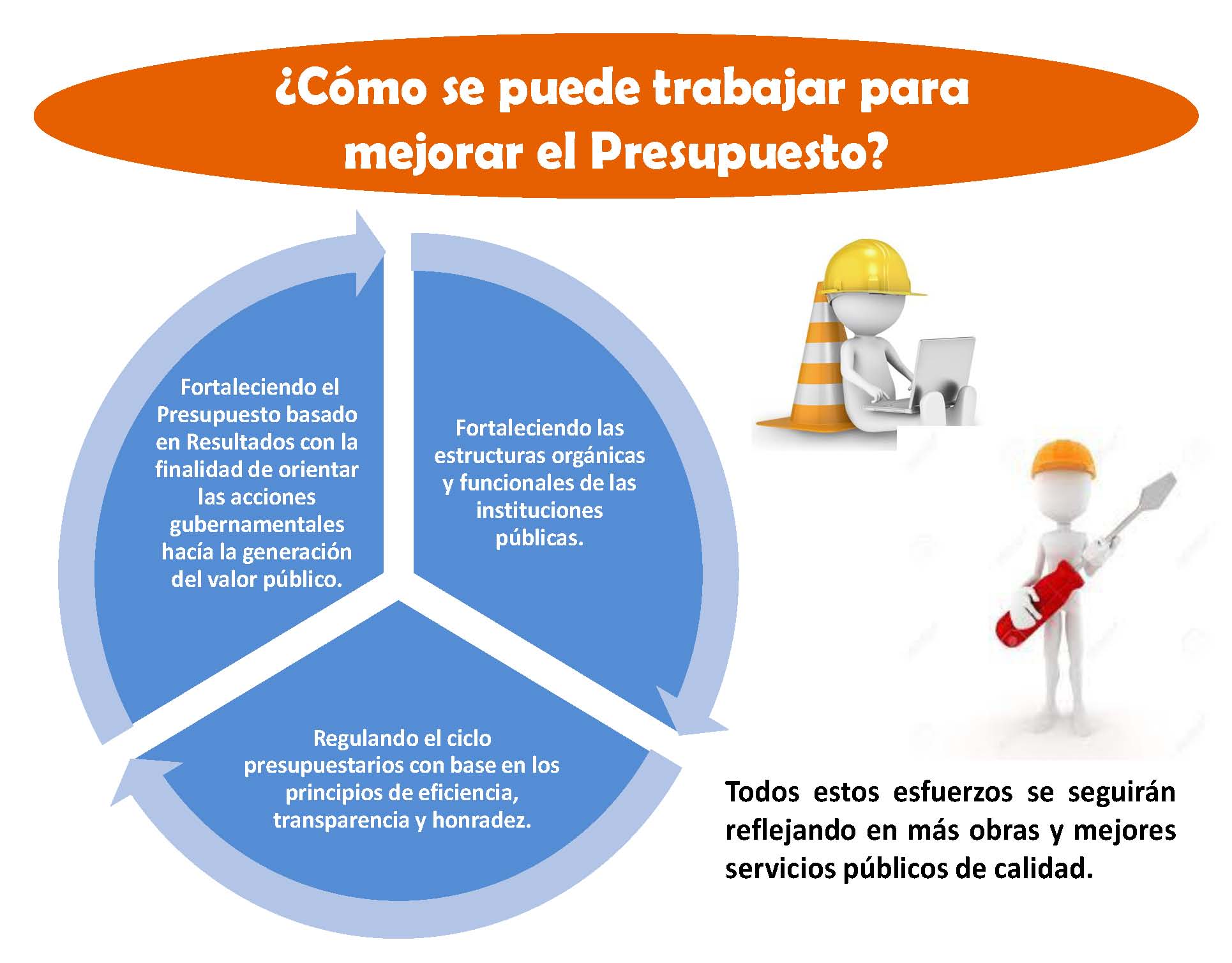 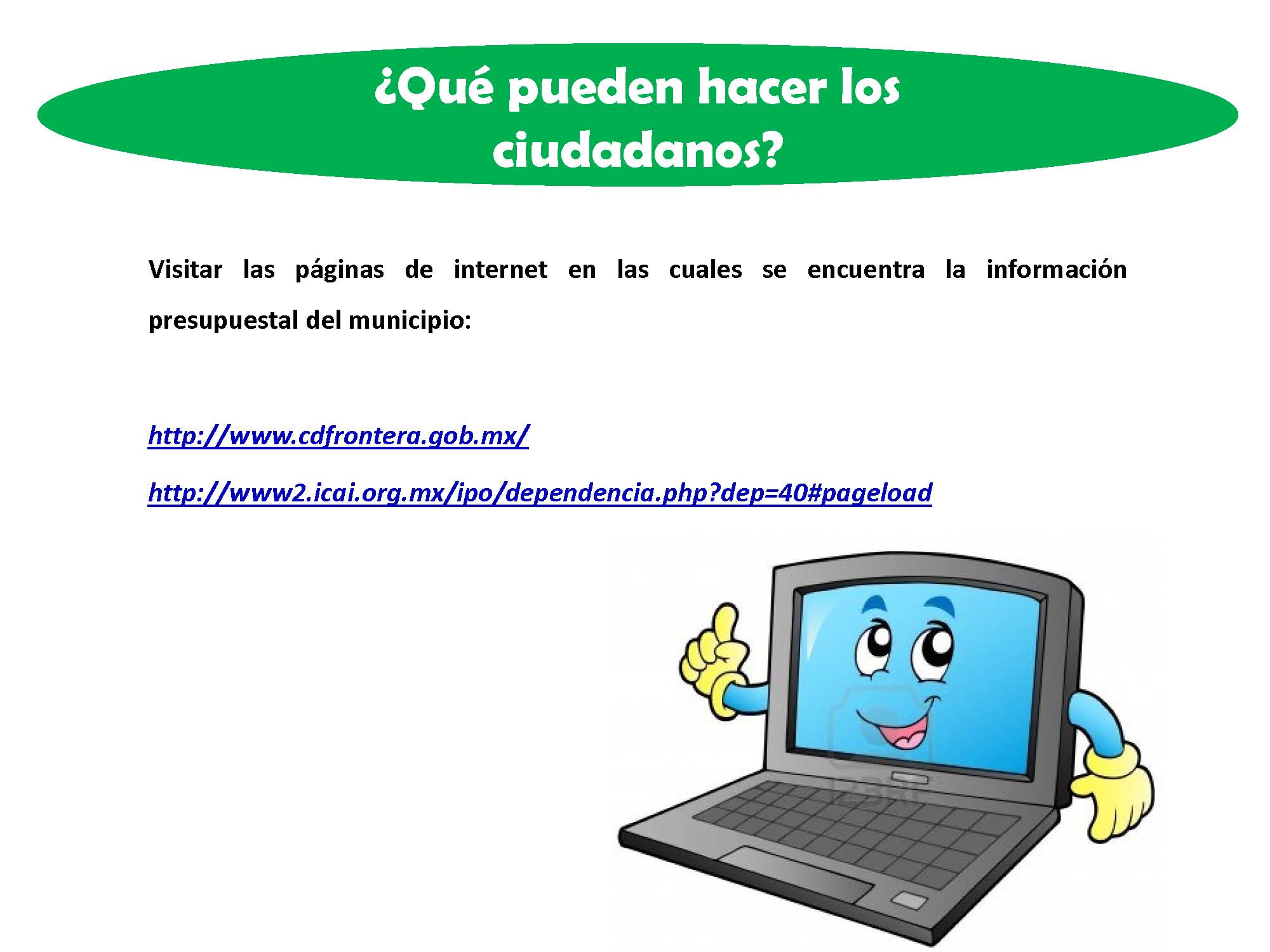 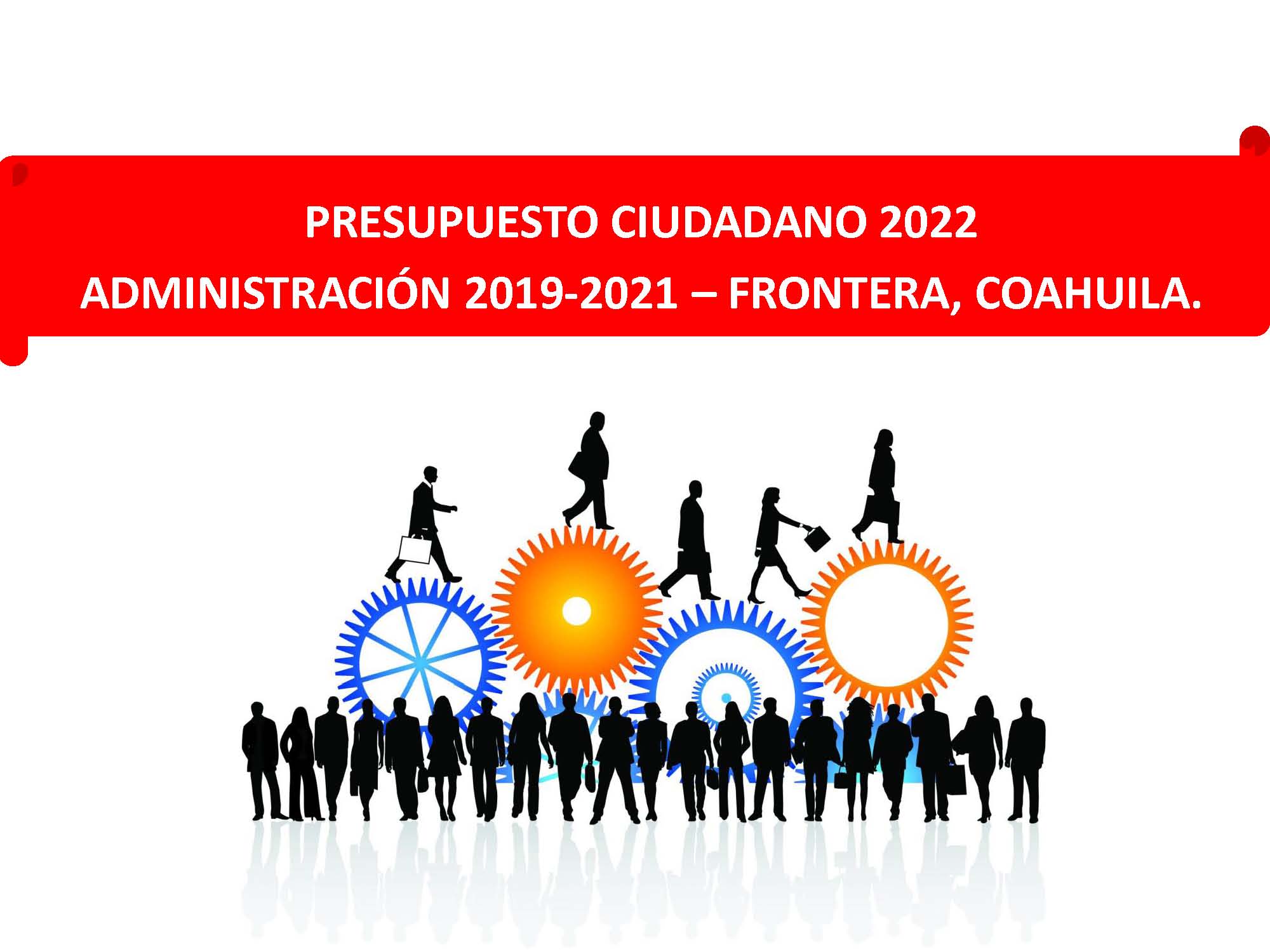 Presupuesto de Ingresos Contenido en la Ley de Ingresos 2022Presupuesto de Ingresos Contenido en la Ley de Ingresos 2022Presupuesto de Ingresos Contenido en la Ley de Ingresos 2022Presupuesto de Ingresos Contenido en la Ley de Ingresos 2022Presupuesto de Ingresos Contenido en la Ley de Ingresos 2022Presupuesto de Ingresos Contenido en la Ley de Ingresos 2022Presupuesto de Ingresos Contenido en la Ley de Ingresos 2022Presupuesto de Ingresos Contenido en la Ley de Ingresos 2022FronteraTOTAL DE INGRESOSTOTAL DE INGRESOSTOTAL DE INGRESOSTOTAL DE INGRESOSTOTAL DE INGRESOSTOTAL DE INGRESOSTOTAL DE INGRESOSTOTAL DE INGRESOS291,086,296.631ImpuestosImpuestosImpuestosImpuestosImpuestosImpuestosImpuestos46,882,441.9522Impuestos Sobre el PatrimonioImpuestos Sobre el PatrimonioImpuestos Sobre el PatrimonioImpuestos Sobre el PatrimonioImpuestos Sobre el Patrimonio44,935,551.10111Impuesto PredialImpuesto Predial29,317,220.49222Impuesto Sobre Adquisición de InmueblesImpuesto Sobre Adquisición de Inmuebles15,618,330.61333Impuesto Sobre PlusvalíaImpuesto Sobre Plusvalía033Impuestos sobre la producción, el consumo y las transaccionesImpuestos sobre la producción, el consumo y las transaccionesImpuestos sobre la producción, el consumo y las transaccionesImpuestos sobre la producción, el consumo y las transaccionesImpuestos sobre la producción, el consumo y las transacciones0111Impuestos sobre la producción, el consumo y las transaccionesImpuestos sobre la producción, el consumo y las transacciones044Impuestos al comercio exteriorImpuestos al comercio exteriorImpuestos al comercio exteriorImpuestos al comercio exteriorImpuestos al comercio exterior0111Impuestos al comercio exteriorImpuestos al comercio exterior055Impuestos sobre Nóminas y AsimilablesImpuestos sobre Nóminas y AsimilablesImpuestos sobre Nóminas y AsimilablesImpuestos sobre Nóminas y AsimilablesImpuestos sobre Nóminas y Asimilables0111Impuestos sobre Nóminas y AsimilablesImpuestos sobre Nóminas y Asimilables066Impuestos EcológicosImpuestos EcológicosImpuestos EcológicosImpuestos EcológicosImpuestos Ecológicos0111Impuestos EcológicosImpuestos Ecológicos077AccesoriosAccesoriosAccesoriosAccesoriosAccesorios1,321,124.04111Accesorios de ImpuestosAccesorios de Impuestos1,321,124.0488Otros ImpuestosOtros ImpuestosOtros ImpuestosOtros ImpuestosOtros Impuestos625,766.81111Impuesto Sobre el Ejercicio de Actividades MercantilesImpuesto Sobre el Ejercicio de Actividades Mercantiles439,715.88222Impuesto Sobre Prestación de ServiciosImpuesto Sobre Prestación de Servicios0333Impuesto Sobre Espectáculos y Diversiones PúblicasImpuesto Sobre Espectáculos y Diversiones Públicas186,050.94444Impuesto Sobre Enajenación de Bienes Muebles UsadosImpuesto Sobre Enajenación de Bienes Muebles Usados0555Impuesto Sobre Loterías, Rifas y SorteosImpuesto Sobre Loterías, Rifas y Sorteos099Impuestos no comprendidos en las fracciones de la Ley de Ingresos causadas en ejercicios fiscales anteriores pendientes de liquidación o pagoImpuestos no comprendidos en las fracciones de la Ley de Ingresos causadas en ejercicios fiscales anteriores pendientes de liquidación o pagoImpuestos no comprendidos en las fracciones de la Ley de Ingresos causadas en ejercicios fiscales anteriores pendientes de liquidación o pagoImpuestos no comprendidos en las fracciones de la Ley de Ingresos causadas en ejercicios fiscales anteriores pendientes de liquidación o pagoImpuestos no comprendidos en las fracciones de la Ley de Ingresos causadas en ejercicios fiscales anteriores pendientes de liquidación o pago0111Impuesto Predial de ejercicios anterioresImpuesto Predial de ejercicios anteriores0222Impuesto sobre Adquisición de Inmuebles de ejercicios anterioresImpuesto sobre Adquisición de Inmuebles de ejercicios anteriores02Cuotas y Aportaciones de seguridad socialCuotas y Aportaciones de seguridad socialCuotas y Aportaciones de seguridad socialCuotas y Aportaciones de seguridad socialCuotas y Aportaciones de seguridad socialCuotas y Aportaciones de seguridad socialCuotas y Aportaciones de seguridad social011Aportaciones para Fondos de ViviendaAportaciones para Fondos de ViviendaAportaciones para Fondos de ViviendaAportaciones para Fondos de ViviendaAportaciones para Fondos de Vivienda011Aportaciones para Fondos de viviendaAportaciones para Fondos de viviendaAportaciones para Fondos de vivienda022Cuotas para el Seguro SocialCuotas para el Seguro SocialCuotas para el Seguro SocialCuotas para el Seguro SocialCuotas para el Seguro Social0111Cuotas para el Seguro SocialCuotas para el Seguro Social033Cuotas de Ahorro para el RetiroCuotas de Ahorro para el RetiroCuotas de Ahorro para el RetiroCuotas de Ahorro para el RetiroCuotas de Ahorro para el Retiro0111Cuotas de Ahorro para el RetiroCuotas de Ahorro para el Retiro044Otras Cuotas y Aportaciones para la seguridad socialOtras Cuotas y Aportaciones para la seguridad socialOtras Cuotas y Aportaciones para la seguridad socialOtras Cuotas y Aportaciones para la seguridad socialOtras Cuotas y Aportaciones para la seguridad social0111Otras Cuotas y Aportaciones para la seguridad socialOtras Cuotas y Aportaciones para la seguridad social055AccesoriosAccesoriosAccesoriosAccesoriosAccesorios0111AccesoriosAccesorios003Contribuciones de MejorasContribuciones de MejorasContribuciones de MejorasContribuciones de MejorasContribuciones de MejorasContribuciones de MejorasContribuciones de Mejoras011Contribución de Mejoras por Obras PúblicasContribución de Mejoras por Obras PúblicasContribución de Mejoras por Obras PúblicasContribución de Mejoras por Obras PúblicasContribución de Mejoras por Obras Públicas0111Contribución por GastoContribución por Gasto0222Contribución por Obra PúblicaContribución por Obra Pública0333Contribución por Responsabilidad ObjetivaContribución por Responsabilidad Objetiva0444Contribución por Mantenimiento, Mejoramiento y Equipamiento del Cuerpo de Bomberos de los MunicipiosContribución por Mantenimiento, Mejoramiento y Equipamiento del Cuerpo de Bomberos de los Municipios0555Contribución por Mantenimiento y Conservación del Centro HistóricoContribución por Mantenimiento y Conservación del Centro Histórico0666Contribución por Otros Servicios MunicipalesContribución por Otros Servicios Municipales099Contribuciones de Mejoras no comprendidas en las fracciones de la Ley de Ingresos causadas en ejercicios fiscales anteriores pendientes de liquidación o pagoContribuciones de Mejoras no comprendidas en las fracciones de la Ley de Ingresos causadas en ejercicios fiscales anteriores pendientes de liquidación o pagoContribuciones de Mejoras no comprendidas en las fracciones de la Ley de Ingresos causadas en ejercicios fiscales anteriores pendientes de liquidación o pagoContribuciones de Mejoras no comprendidas en las fracciones de la Ley de Ingresos causadas en ejercicios fiscales anteriores pendientes de liquidación o pagoContribuciones de Mejoras no comprendidas en las fracciones de la Ley de Ingresos causadas en ejercicios fiscales anteriores pendientes de liquidación o pago0111Contribuciones de Mejoras no comprendidas en las fracciones de la Ley de Ingresos causadas en ejercicios fiscales anteriores pendientes de liquidación o pagoContribuciones de Mejoras no comprendidas en las fracciones de la Ley de Ingresos causadas en ejercicios fiscales anteriores pendientes de liquidación o pago004DerechosDerechosDerechosDerechosDerechosDerechosDerechos14,708,347.2511Derechos por el Uso, Goce, Aprovechamiento o Explotación de Bienes de Dominio PúblicoDerechos por el Uso, Goce, Aprovechamiento o Explotación de Bienes de Dominio PúblicoDerechos por el Uso, Goce, Aprovechamiento o Explotación de Bienes de Dominio PúblicoDerechos por el Uso, Goce, Aprovechamiento o Explotación de Bienes de Dominio PúblicoDerechos por el Uso, Goce, Aprovechamiento o Explotación de Bienes de Dominio Público826,186.67111Servicios de Arrastre y AlmacenajeServicios de Arrastre y Almacenaje0222Provenientes de la Ocupación de las Vías PúblicasProvenientes de la Ocupación de las Vías Públicas826,186.67333Provenientes del Uso de las Pensiones MunicipalesProvenientes del Uso de las Pensiones Municipales0444Provenientes del Uso de Otros Bienes de Dominio PúblicoProvenientes del Uso de Otros Bienes de Dominio Público022Derechos a los hidrocarburosDerechos a los hidrocarburosDerechos a los hidrocarburosDerechos a los hidrocarburosDerechos a los hidrocarburos0111Derechos a los hidrocarburosDerechos a los hidrocarburos033Derechos por Prestación de ServiciosDerechos por Prestación de ServiciosDerechos por Prestación de ServiciosDerechos por Prestación de ServiciosDerechos por Prestación de Servicios2,843,081.34111Servicios de Agua Potable y AlcantarilladoServicios de Agua Potable y Alcantarillado0222Servicios de RastrosServicios de Rastros0333Servicios de Alumbrado PúblicoServicios de Alumbrado Público0444Servicios en MercadosServicios en Mercados0555Servicios de Aseo PúblicoServicios de Aseo Público947,255.01666Servicios de Seguridad PúblicaServicios de Seguridad Pública0777Servicios en PanteonesServicios en Panteones345,481.18888Servicios de TránsitoServicios de Tránsito1,130,249.84999Servicios de Previsión SocialServicios de Previsión Social89,879.70101010Servicios de Protección CivilServicios de Protección Civil315,395.91111111Servicios de Saneamiento y Aguas ResidualesServicios de Saneamiento y Aguas Residuales0121212Servicios en Materia de Educación y CulturaServicios en Materia de Educación y Cultura0131313Otros ServiciosOtros Servicios14,819.7144Otros DerechosOtros DerechosOtros DerechosOtros DerechosOtros Derechos11,039,079.24111Expedición de Licencias para ConstrucciónExpedición de Licencias para Construcción2,628,338.70222Servicios por Alineación de Predios y Asignación de Números OficialesServicios por Alineación de Predios y Asignación de Números Oficiales399,651.58333Expedición de Licencias para FraccionamientosExpedición de Licencias para Fraccionamientos0444Licencias para Establecimientos que Expendan Bebidas AlcohólicasLicencias para Establecimientos que Expendan Bebidas Alcohólicas4,657,513.83555Expedición de Licencias para la Colocación y Uso de Anuncios y Carteles PublicitariosExpedición de Licencias para la Colocación y Uso de Anuncios y Carteles Publicitarios521,776.70666Servicios CatastralesServicios Catastrales2,184,967.70777Servicios por Certificaciones y LegalizacionesServicios por Certificaciones y Legalizaciones26,283.20888Expedición de Licencias, Permisos, Autorizaciones y Servicios de Control AmbientalExpedición de Licencias, Permisos, Autorizaciones y Servicios de Control Ambiental620,547.5455AccesoriosAccesoriosAccesoriosAccesoriosAccesorios0111RecargosRecargos099Derechos no comprendidos en las fracciones de la Ley de Ingresos causadas en ejercicios fiscales anteriores pendientes de liquidación o pagoDerechos no comprendidos en las fracciones de la Ley de Ingresos causadas en ejercicios fiscales anteriores pendientes de liquidación o pagoDerechos no comprendidos en las fracciones de la Ley de Ingresos causadas en ejercicios fiscales anteriores pendientes de liquidación o pagoDerechos no comprendidos en las fracciones de la Ley de Ingresos causadas en ejercicios fiscales anteriores pendientes de liquidación o pagoDerechos no comprendidos en las fracciones de la Ley de Ingresos causadas en ejercicios fiscales anteriores pendientes de liquidación o pago0111Derechos causados en ejercicios fiscales anterioresDerechos causados en ejercicios fiscales anteriores005ProductosProductosProductosProductosProductosProductosProductos577,002.4811Productos de Tipo CorrienteProductos de Tipo CorrienteProductos de Tipo CorrienteProductos de Tipo CorrienteProductos de Tipo Corriente577,002.48111Provenientes de la Venta o Arrendamiento de Lotes y Gavetas de los Panteones MunicipalesProvenientes de la Venta o Arrendamiento de Lotes y Gavetas de los Panteones Municipales0222Provenientes del Arrendamiento de Locales Ubicados en los Mercados MunicipalesProvenientes del Arrendamiento de Locales Ubicados en los Mercados Municipales0333Otros ProductosOtros Productos577,002.4822Productos de capitalProductos de capitalProductos de capitalProductos de capitalProductos de capital0111Productos de capitalProductos de capital099Productos no comprendidos en las fracciones de la Ley de Ingresos causadas en ejercicios fiscales anteriores pendientes de liquidación o pagoProductos no comprendidos en las fracciones de la Ley de Ingresos causadas en ejercicios fiscales anteriores pendientes de liquidación o pagoProductos no comprendidos en las fracciones de la Ley de Ingresos causadas en ejercicios fiscales anteriores pendientes de liquidación o pagoProductos no comprendidos en las fracciones de la Ley de Ingresos causadas en ejercicios fiscales anteriores pendientes de liquidación o pagoProductos no comprendidos en las fracciones de la Ley de Ingresos causadas en ejercicios fiscales anteriores pendientes de liquidación o pago0111Productos no comprendidos en las fracciones de la Ley de Ingresos causadas en ejercicios fiscales anteriores pendientes de liquidación o pagoProductos no comprendidos en las fracciones de la Ley de Ingresos causadas en ejercicios fiscales anteriores pendientes de liquidación o pago006AprovechamientosAprovechamientosAprovechamientosAprovechamientosAprovechamientosAprovechamientosAprovechamientos538,000.7111Aprovechamientos de Tipo CorrienteAprovechamientos de Tipo CorrienteAprovechamientos de Tipo CorrienteAprovechamientos de Tipo CorrienteAprovechamientos de Tipo Corriente538,000.71111Ingresos por TransferenciaIngresos por Transferencia12,505.86222Ingresos Derivados de SancionesIngresos Derivados de Sanciones525,494.85333Otros AprovechamientosOtros Aprovechamientos0444Aprovechamientos por Retenciones no AplicadasAprovechamientos por Retenciones no Aplicadas0555Devoluciones de impuestos estatales y/o federalesDevoluciones de impuestos estatales y/o federales022Aprovechamientos de capitalAprovechamientos de capitalAprovechamientos de capitalAprovechamientos de capitalAprovechamientos de capital0111Aprovechamientos de capitalAprovechamientos de capital099Aprovechamientos no comprendidos en las fracciones de la Ley de Ingresos causadas en ejercicios fiscales anteriores pendientes de liquidación o pagoAprovechamientos no comprendidos en las fracciones de la Ley de Ingresos causadas en ejercicios fiscales anteriores pendientes de liquidación o pagoAprovechamientos no comprendidos en las fracciones de la Ley de Ingresos causadas en ejercicios fiscales anteriores pendientes de liquidación o pagoAprovechamientos no comprendidos en las fracciones de la Ley de Ingresos causadas en ejercicios fiscales anteriores pendientes de liquidación o pagoAprovechamientos no comprendidos en las fracciones de la Ley de Ingresos causadas en ejercicios fiscales anteriores pendientes de liquidación o pago0111Aprovechamientos no comprendidos en las fracciones de la Ley de Ingresos causadas en ejercicios fiscales anteriores pendientes de liquidación o pagoAprovechamientos no comprendidos en las fracciones de la Ley de Ingresos causadas en ejercicios fiscales anteriores pendientes de liquidación o pago007Ingresos por Ventas de Bienes y ServiciosIngresos por Ventas de Bienes y ServiciosIngresos por Ventas de Bienes y ServiciosIngresos por Ventas de Bienes y ServiciosIngresos por Ventas de Bienes y ServiciosIngresos por Ventas de Bienes y ServiciosIngresos por Ventas de Bienes y Servicios011Ingresos por Ventas de Bienes y Servicios de Organismos DescentralizadosIngresos por Ventas de Bienes y Servicios de Organismos DescentralizadosIngresos por Ventas de Bienes y Servicios de Organismos DescentralizadosIngresos por Ventas de Bienes y Servicios de Organismos DescentralizadosIngresos por Ventas de Bienes y Servicios de Organismos Descentralizados0111Ingresos por Ventas de Bienes y Servicios de Organismos DescentralizadosIngresos por Ventas de Bienes y Servicios de Organismos Descentralizados022Ingresos de operación de entidades paraestatales empresarialesIngresos de operación de entidades paraestatales empresarialesIngresos de operación de entidades paraestatales empresarialesIngresos de operación de entidades paraestatales empresarialesIngresos de operación de entidades paraestatales empresariales0111Ingresos de operación de entidades paraestatales empresarialesIngresos de operación de entidades paraestatales empresariales033Ingresos por ventas de bienes y servicios producidos en establecimientos del Gobierno CentralIngresos por ventas de bienes y servicios producidos en establecimientos del Gobierno CentralIngresos por ventas de bienes y servicios producidos en establecimientos del Gobierno CentralIngresos por ventas de bienes y servicios producidos en establecimientos del Gobierno CentralIngresos por ventas de bienes y servicios producidos en establecimientos del Gobierno Central0111Ingresos por ventas de bienes y servicios producidos en establecimientos del Gobierno CentralIngresos por ventas de bienes y servicios producidos en establecimientos del Gobierno Central008Participaciones y AportacionesParticipaciones y AportacionesParticipaciones y AportacionesParticipaciones y AportacionesParticipaciones y AportacionesParticipaciones y AportacionesParticipaciones y Aportaciones228,380,504.2411ParticipacionesParticipacionesParticipacionesParticipacionesParticipaciones109,934,902.52111ISR ParticipableISR Participable7,032,266.08222Otras ParticipacionesOtras Participaciones102,902,636.4422AportacionesAportacionesAportacionesAportacionesAportaciones71,068,862.96111FISMFISM14,627,646.98222FORTAMUNFORTAMUN56,441,215.9833ConveniosConveniosConveniosConveniosConvenios47,376,738.76111ConveniosConvenios0 2 2 2 Otras aportaciones  Otras aportaciones 47,376,738.769Transferencias, Asignaciones, Subsidios y Otras AyudasTransferencias, Asignaciones, Subsidios y Otras AyudasTransferencias, Asignaciones, Subsidios y Otras AyudasTransferencias, Asignaciones, Subsidios y Otras AyudasTransferencias, Asignaciones, Subsidios y Otras AyudasTransferencias, Asignaciones, Subsidios y Otras AyudasTransferencias, Asignaciones, Subsidios y Otras Ayudas011Transferencias Internas y Asignaciones al Sector PúblicoTransferencias Internas y Asignaciones al Sector PúblicoTransferencias Internas y Asignaciones al Sector PúblicoTransferencias Internas y Asignaciones al Sector PúblicoTransferencias Internas y Asignaciones al Sector Público0111Transferencias Internas y Asignaciones al Sector PúblicoTransferencias Internas y Asignaciones al Sector Público022Transferencias al Resto del Sector PúblicoTransferencias al Resto del Sector PúblicoTransferencias al Resto del Sector PúblicoTransferencias al Resto del Sector PúblicoTransferencias al Resto del Sector Público0111Transferencias Otorgadas al MunicipioTransferencias Otorgadas al Municipio033Subsidios y SubvencionesSubsidios y SubvencionesSubsidios y SubvencionesSubsidios y SubvencionesSubsidios y Subvenciones0111Otros Subsidios FederalesOtros Subsidios Federales0222FortasegFortaseg044Ayudas socialesAyudas socialesAyudas socialesAyudas socialesAyudas sociales0111DonativosDonativos055Pensiones y JubilacionesPensiones y JubilacionesPensiones y JubilacionesPensiones y JubilacionesPensiones y Jubilaciones0111Pensiones y JubilacionesPensiones y Jubilaciones066Transferencias a Fideicomisos, mandatos y análogosTransferencias a Fideicomisos, mandatos y análogosTransferencias a Fideicomisos, mandatos y análogosTransferencias a Fideicomisos, mandatos y análogosTransferencias a Fideicomisos, mandatos y análogos0111Transferencias a Fideicomisos, mandatos y análogosTransferencias a Fideicomisos, mandatos y análogos001010Ingresos Derivados de FinanciamientosIngresos Derivados de FinanciamientosIngresos Derivados de FinanciamientosIngresos Derivados de FinanciamientosIngresos Derivados de FinanciamientosIngresos Derivados de Financiamientos$0.0011Endeudamiento InternoEndeudamiento InternoEndeudamiento InternoEndeudamiento Interno0111Deuda Pública Municipal022Endeudamiento externoEndeudamiento externoEndeudamiento externoEndeudamiento externo$0.00111Endeudamiento externo$0.00Número de empleos directos generados por empresas%  de IncentivoPeríodo al que aplica10 a 5015202251 a 150252022151 a 250352022251 en adelante402022CATEGORÍACUOTA1.- Que expendan mercancía con valor hasta$ 574.00$27.002.- De $ 574.00 a $1,149.00$44.503.- De $1,150.00 en adelante1% del valor de la mercancía4.- Vehículos de motorCuotas anteriores, más una cuota mensual de $82.005.- En Ferias, Fiestas, Verbenas y otros lotes de 3 metros de ancho$ 270.00 pesos diario.6.-JuegosMecánicos, electromecánicos por juego.$244.00 pesos por juego diario	CATEGORÍA	CATEGORÍACUOTAI.-Funciones de Circo, Carpas, Espectáculos Teatrales, sobre ingresos brutos                          4%II.- En eventos Deportivos, Ferias, Box, Lucha Libre, Kermes, Presentación Artística, Orquestas y Grupos Musicales, Cintas Musicales Locales, sobre ingresos brutos.                                                       15%III.-Salones con aparatos electrónicos y mecánicos de juegos y musicales, Orquestas, grupos y cintas musicales foráneos, sobre ingresos brutos.                                  10%IV.-Carreras de Caballos, palenque, peleas de gallos, jaripeos, charreadas, bailes con carácter lucrativo, sobre ingresos brutos (Carreras de caballos y peleas de gallos, se requiere previo permiso de la Secretaría de Gobernación)       15%V.-Salones con mesa de billar instalada cuota mensual. (Sin venta de alcohol 50%).                            $308.50VI.-Permisos para bailes privados, kermes, desfiles, colectas, festivales y uso de música con fines de lucro.                                                              $376.00VII.-Para el otorgamiento de permisos el solicitante deberá hacer un depósito como garantía de pago.$944.00METROS CUBICOSPOPULAR 1  (A)POPULAR 2INTERES SOCIALRESIDENCIALORGANISMO PÚBLICO (B)INSTITUCIONES SOCIALES*COMERCIAL E INDUSTRIAL B)BASE52.6863.2267.39265.0278.1760.06288.16Hasta 1069.9983.98123.44336.57143.1979.78418.08Hasta 15119.45143.34181.56380.46210.61136.17483.04Hasta 20186.56223.87260.02418.94301.62212.68548.00Hasta 25253.66304.39324.46523.41376.38289.17694.12Hasta 30372.33446.80476.28615.19552.48424.46841.16Hasta 40609.71731.65779.89837.51904.67695.071,135.25Hasta 45709.78851.74907.931,032.731,053.20809.151,282.34Hasta 751,449.261,739.121,853.832,233.542,150.441,652.163,470.41Hasta 1002,249.272,699.132,877.173,501.603,337.522,564.175,123.11Hasta 1504,328.875,194.645,571.586,591.276,463.034,934.918,980.37Hasta 2007,083.768,500.529,117.3510,661.7810,576.138,075.4812,475.66TARIFAS VARIASUNIDADP.U. SIN IVARecargos por moraPor mes3.50%Reposición de medidor (mano de obra)Por evento550.60Servicio de Desazolve (mínimo 2 horas)Por hora3,358.65Servicio de DesazolvePor evento1,644.38Agua de Pipa (sin flete)M3.63.21Corte y Reconexión de BanquetaPor evento3 Salarios MínimosCorte y Reconexión línea generalPor evento1,468.27Regularización toma clandestinaPor evento9,173.50Prueba de GeófonoPor evento917.65Impresión de PlanosPor unidad671.74Elaboración de plano con levantamiento topográficoPor unidad5,844.06TARIFAS DE FACTIBILIDADUNIDADP.U. SIN IVASolicitud de EstudioPor lote184.70Validación del proyectoPor lote92.34Supervisión de obraPor evento10%Gasto RequeridoLps205,709.16TARIFAS DE DERECHOS Y SERVICIOSUNIDADP.U. SIN IVASolicitud de ServicioPor evento93.73Derecho de conexión:AGUAPopulares686.69Interés Social1,157.52Residencial1,335.20Comercial 1,791.37TOMA DE ¾”2,425.11TOMA DE 1”4,180.41TOMA DE 1 ½”5,852.57TOMA DE 2”7,526.25TOMA DE 4”14,214.90Derecho de conexión:DRENAJEPopulares741.48Interés Social1,249.89Residencial1,441.75Comercial 1,996.88TOMA DE ¾”1,996.88TOMA DE 1”1,996.88TOMA DE 1 ½”1,996.88TOMA DE 2”1,996.88TOMA DE 4”1,996.88DESCARGA 8”2,662.49INTERCONEXIÓN A LINEA GENERALUNIDADP.U. SIN IVADiámetro de Tubería2 ½ “3,182.743”4,137.623 ½ “4,757.784”5,378.006”6,989.788”9,087.1210”11,816.9312”15,358.7414”19,969.6316”25,959.7118”32,020.4020”38,385.7524”48,059.9730”60,604.33CATEGORÍACUOTAI.-Recolección o retiro de llantas a las vulcanizadoras, mensual$2,126.00II.- Por servicio de retiro de escombro por m3.$201.00III.- Permiso para tala de árboles. $ 91.00IV.- Por servicio de tala y poda de árboles por evento sin grúa o retroexcavadora$732.00V.-  Por servicio de tala y poda de árboles por evento, en caso de requerir renta de grúa o retroexcavadora.$1,465.00CANTIDADPERIODICIDADCUOTA MENSUAL1 Contenedor1 vez por semana$1,423.501 bote1 vez por semana$232.00CATEGORÍACUOTAI.-Cambio  de  derecho  o   concesiones  de   vehículo  de  servicio  público municipal (camiones de carga)  $ 628.00II.-Por examen médico a conductores de vehículos  $ 358.00III.-Por derecho de ruta anual de automóviles de sitio, camionetas y camiones de transporte de carga.$ 1,170.00IV.-Por derecho de ruta anual de transporte colectivo de personas (transporte público de pasajeros, microbuses y camiones de pasajeros) con base o sin ella en este Municipio.$ 1,078.00V.-Permiso temporal por cambio de unidad de autos de alquiler (máximo 30 días de concesión)$ 720.00VI.-Compra venta, cesión de derechos, donación o cualquier traslación de dominio de servicio público de transporte (taxis, transporte públicos de pasajeros, microbuses y camiones de pasajeros)$ 8,990.00VII.-Cambio de derecho o concesiones de vehículo por herencia.$ 4,495.00VIII.-Ocupación de la vía pública de transporte autorizado$ 718.50IX.-Por cambio de vehículos particulares al servicio público siendo el mismo propietario, excluyendo los vehículos nuevos adquiridos para dicho servicio.$ 628.00X.-Por revisión físico – mecánica y de seguridad al transporte público.$ 268.50XI.-Por registro de alta – baja de vehículos del transporte público.$ 268.50XII.-Credencial municipal para el control de conductores del transporte público.$77.501.-Tipo habitacional con densidad muy baja y baja              1.-Tipo habitacional con densidad muy baja y baja              $ 21.912.- Tipo habitacional con densidad media2.- Tipo habitacional con densidad media$ 14.233.- Tipo habitacional con densidad media/alta y alta3.- Tipo habitacional con densidad media/alta y alta$   8.374.- Tipo campestre4.- Tipo campestre$ 21.915.- Tipo comercial5.- Tipo comercial$ 21.916.- Tipo industrial:6.- Tipo industrial:6.- Tipo industrial:6.- Tipo industrial:a).- De 1 a 500 m2$16.96b).- De 501 a 2,000 m2$14.24c).- De  2,001 m2 o mas$13.181.- Por rotura de pavimento por metro lineal, se cobrará comprometiéndose el solicitante a realizar el relleno de la zanja debidamente compactada hasta el nivel de base, encargándose el Departamento Obras Publicas de supervisar el espesor de pavimentación y/o recarpeteo correspondiente pudiendo ser removido en un plazo mínimo de 5 años de duración. $189.502.- En caso de que se haya realizado recarpeteo o pavimentación reciente se cobrará por metro lineal, siempre y cuando se le tenga expedido el aviso de la construcción del caso.                                            $285.501.- Se cobrará por la autorización de demoliciones de edificios o construcciones que representen un riesgo para la ciudadanía.                                                                            $1.87 m22.- Por la construcción de nuevos edificios o instalaciones                      $3.46 m23.- Por mesura o limpieza de terrenos urbanos, se cobrará    $3.46 m24.- Por la  instalación de bordos nuevos$215.18 ml.1.- Por la aprobación de planos y proyectos.         $1.87 m22.- Por la aprobación de planos y proyectos a constructoras.$5.04 m23.- Por la autorización de fraccionamientos, causará una cuota por metro cuadrado vendible conforme a la siguiente tarifa:3.- Por la autorización de fraccionamientos, causará una cuota por metro cuadrado vendible conforme a la siguiente tarifa:3.- Por la autorización de fraccionamientos, causará una cuota por metro cuadrado vendible conforme a la siguiente tarifa:a).- Tipo habitacional con densidad muy baja y baja$5.98 m2.b).- Tipo habitacional con densidad media$3.44 m2.c).- Tipo habitacional con densidad media/alta$2.41 m2.d).- Tipo habitacional con densidad alta$2.12 m2.f).- Tipo campestre$3.89 m2.g).- Tipo comercial$4.14 m2.h).- Tipo industrial$4.25 m2.i ).- Tipo destinado a cementerio$0.84 m2.1.- Zona habitacional con densidad muy baja y baja$ 3.28 m2.2.- Zona habitacional con densidad media$ 2.19 m2.3.-  Zona habitacional con densidad media/alta$ 1.64 m2.4.-  Zona habitacional con densidad alta$ 1.09 m2.5.-  Zona campestre$ 3.28 m2.6.-  Zona industrial$ 2.19 m27.-  Zona comercial$ 1.64 m2.Zona fuera del área de crecimiento urbano de acuerdo con el Plan Director de Desarrollo Urbano.Zona fuera del área de crecimiento urbano de acuerdo con el Plan Director de Desarrollo Urbano.8.-  Zona rural$0.06 m2.POR METRO CUADRADO POR METRO CUADRADO CUOTACUOTAa).- Industrial pesado$ 1.87$ 1.87b).- Industrial ligero$ 3.44$ 3.44c).- Comercial y/o centro urbano$ 4.19$ 4.19EMPRESASCUOTACUOTACUOTA1.- Empresas Constructoras                                                              $ 3,208.00$ 3,208.00$ 3,208.002.- Arquitectos e ingenieros                                                               $1,224.50$1,224.50$1,224.503.- Contratistas, técnicos y ocupaciones afines                                 $   472.50$   472.50$   472.504.- El refrendo anual por registro tendrácosto del 50% de la tarifa de la licenciacosto del 50% de la tarifa de la licenciacosto del 50% de la tarifa de la licenciaXVI.- Para efectos de esta sección el R. Ayuntamiento realizara los siguientes incentivos:XVI.- Para efectos de esta sección el R. Ayuntamiento realizara los siguientes incentivos:XVI.- Para efectos de esta sección el R. Ayuntamiento realizara los siguientes incentivos:XVI.- Para efectos de esta sección el R. Ayuntamiento realizara los siguientes incentivos:1.- Licencia de ampliación y construcción de vivienda en fraccionamientos mediana, mediana alta y alta.1.- Licencia de ampliación y construcción de vivienda en fraccionamientos mediana, mediana alta y alta.50%2.- Permisos de Construcción y aprobación de planos. 2.- Permisos de Construcción y aprobación de planos. 50%3.- Nuevas construcciones y modificaciones. 3.- Nuevas construcciones y modificaciones. 50%4.- Régimen de propiedad en condominio.4.- Régimen de propiedad en condominio.20%5.- Licencias de fraccionamientos hasta 200 m2 de terreno y 105 m2 de construcción.5.- Licencias de fraccionamientos hasta 200 m2 de terreno y 105 m2 de construcción.20%VALOR LICENCIAVALOR REFRENDOVALORCAMBIO GIRO O DOMICILIOVALOR CAMBIO PROPIETARIOGIROUMAUMAUMAUMAHoteles y Moteles5431979999Restaurante Bar5431979999Discotecas5431979999Clubes Sociales5431979999Casinos Sociales5431979999Billar594222111111Salón de Fiestas594222111111Bar594222111111Video Bar594222111111Cantinas594222111111Cabarets594222111111Supermercado5461979999Farmacias5461979999Agencias6821979999Sub agencias6821979999Expendios6821979999Abarrotes5461618080Mini Súper5461618080Depósitos546994949Carnicerías5461618080Fruterías5461618080Miscelánea5461618080Cervecería595222111111Restaurante5431979999Fonda-Taquería5431979999Licorería6821979999Ladies Bar6821979999Tienda de Autoservicio846253126126Bar con Variedad13234412202201.- Publicidad pintada en bardas, cercas o fachadas.          (Por 30 días.)$ 32.30 m22.- Anuncios adosados a fachadas.                                      (Por 30 días.)$ 66.78 m23.- Anuncios semifijos a través de mantas, lonas, pancartas. (Por 30 días.)$ 65.72 m24.- Publicidad en cualquier tipo de vehículo público o particular y publicidad   andante. (Por 30 días.) $ 65.72 m25.- Publicidad por volanteo, folletos, cartulinas.                       (Por 30 días.)$ 449.006.- Deposito definitivo por concepto de retiro de publicidad. $1,123.507.- Publicidad emitida por amplificación de sonido.               (Por 30 días.)$ 449.008.- Publicidad panorámica instalada en propiedad municipal a partir de 20 m2. (Por 30 días.)      $ 810.009.- Publicidad panorámica instalada en propiedad privada a partir de 20 m2. (Por 30 días.)$363.0010.- La publicidad que se refiera a cigarros o alcohol, deberán pagar un 30% extra.10.- La publicidad que se refiera a cigarros o alcohol, deberán pagar un 30% extra.CONCEPTOCUOTAI.- Certificaciones catastrales:1.- Revisión, registro y certificación de planos catastrales, dibujos de planos urbanos y rústicos$136.502.- Revisión, cálculo y registros sobre planos de fraccionamientos, subdivisión y re lotificación$ 36.04 por lote3.-  Certificación unitaria de plano catastral      Certificación de avalúo y plano vencidoa) Revalidación del avalúo catastral por 60 días naturales más, los cuales contarán a partir de la fecha de vencimiento emitida por la unidad catastral municipal, esta revalidación solo aplicara una vez y en el año corriente.b).- Al vencerse la revalidación tendrá que pagar un nuevo avalúo$175.00$307.504.- Certificado Catastral (medidas y colindancias)$ 167.005.- Certificado de no propiedad y de propiedad.$ 167.006.- Certificado de estar al corriente en el pago de contribuciones catastrales$ 167.007.-Cambio de nombre en el registro del sistema de pago de predial por padrón catastral$ 167.00II.- Deslinde de Predios en zonas urbanas de Construcción:1.- Para predios con superficie de hasta 120 metros cuadrados $727.502.- Para predios con superficie de 121 a 200 metros cuadrados $914.503.- Para predios con superficie de 201 a 300 metros cuadrados $1,284.004.- Para predios con superficie de 301 a 500 metros cuadrados $1,831.005.- Para predios con superficie de 501 a 800 metros cuadrados $2,747.006.- Para predios con superficie de 801 a 1200 metros cuadrados $3,846.507.- Para predios con superficie de 1201 a 2000 metros cuadrados $6,253.008.- Para predios con superficie de 2001 a 3000 metros cuadrados $6,871.009.- Para predios con superficie de 3001 a 4500 metros cuadrados $8,921.0010.- Para predios con superficie de 4501 a 7000 metros cuadrados $12,826.0011.- Para predios con superficies de 7001 a 10000 metros cuadrados $13,704.0012.- Para predios con superficies de 10001 a 15000 metros cuadrados $16,359.5013.- Para predios con superficies de 15001 a 20000 metros cuadrados $19,634.0014.- Para predios con superficies de 20001 a 30000 metros cuadrados $0.86 por m215.- Para predios con superficies de 30001 a 50000 metros cuadrados $0.84por m216.- Para predios con superficie de 50001 a 75000 metros cuadrados $0.68 por m217.- Para predios con superficie de 75001 a 100000 metros cuadrados $0.65 por m218.- Para predios con superficie de 100001 a 150000 metros cuadrados $0.59 por m219.- Para predios con superficie de  más de 150001 metros cuadrados $0.55 por m2a).- Lo que exceda por metro cuadrado$ 0.36b).-Cualquiera que sea la superficie del predio a deslindar el importe de los derechos no podrá ser inferior a$ 727.50III.- Deslinde de predios rústicos construidos urbanos fuera de la zona urbana.A los predios ubicados fuera de la zona urbana además de las cuotas anteriores se aplicarán un cargo adicional por cada kilómetro de distancia de la ciudad, tomando como referencia el Libramiento Carlos Salinas de Gortari hacia el poniente, y de la carretera 30 hacia el norte.$ 16.761.-Deslinde por la primera hectárea$ 832.002.-Colocación  de   mojoneras (6¨ de   diámetro   por  90 cms. de alto)$ 691.003.-Colocación  de   mojoneras (4¨ de diámetro por 40 cms. de alto por punto o vértice)$414.004.-Cualquiera que sea la superficie del predio a deslindar el importe de los derechos no podrá ser inferior$ 835.00IV.- Dibujo de planos urbanos, escala hasta como 1:5751.-Plano hasta 30 x 30 cms.$132.50 c/u.2.-Sobre el excedente del tamaño anterior por decímetro cuadrado o fracción.$35.00V.- Dibujo simple de planos urbanos y rústicos (croquis de localización )$214.001.- Plano de 3 a 4 vértices$248.00 c/u2.- Por cada vértice adicional$ 26.503.- Planos que excedan de 50x50 cm. sobre los dos numerales anteriores, causarán derechos por cada decímetro cuadrado adicional o fracción$ 26.504.- Croquis de localización$ 29.50VI.- Servicio de Copiado:1.- Hasta 30 x 30 cms.$24.002.- En tamaños mayores, por cada decímetro cuadrado adicional o  fracción$  4.503.- Copias fotostáticas de planos o manifiestos que obren en los archivos del Instituto, hasta tamaño oficial$16.00 c/u4.- Por otros servicios catastrales de copiado no incluido en las anteriores.$51.50CONCEPTOCUOTA1.- Copia de escritura certificada$ 187.002.- Información de traslado de dominio$ 139.503.- Información   de   número   de   cuenta,   superficie   y   clave  catastral$   18.004.- Copia heliográfica de las láminas catastrales$  133.505.- Otros servicios no especificados, se cobrarán, según el costo incurrido en proporcionar el servicio que se trate.Desde  $725.50 hasta $ 50,251.00CONCEPTOCUOTA1.-Por servicio de grúa de automóviles y camionetas$ 304.00 por unidad2.-Por servicio de grúa de camiones según tamaño y tonelaje de$ 455.00 a $912.003.-Depósito de Bicicletas$ 9.00 por día.4.-Depósito de Motos$ 16.00 por día.5.-Depósito de Automóviles$ 34.00 por día.6.-Depósito de Camionetas$ 39.00 por día.7.-Depósito de Camiones$ 58.00 por día.8.-Servicio de almacenaje de anuncios retirados por el Municipio$ 10.50 m2 por díaNº.INFRACCIONESSANCIONUMAI.-LAS COMETIDAS POR LOS SUJETOS PASIVOS DE UNA OBLIGACIÓN FISCAL.LAS COMETIDAS POR LOS SUJETOS PASIVOS DE UNA OBLIGACIÓN FISCAL.LAS COMETIDAS POR LOS SUJETOS PASIVOS DE UNA OBLIGACIÓN FISCAL.1.Presentar los avisos, declaraciones, solicitudes, datos, libros, informes, copias o documentos, alterados, falsificados, incompletos o con errores que traigan consigo la evasión de una obligación fiscal.10 a 502.No dar aviso de cambio de domicilio de los establecimientos donde se enajenan  bebidas alcohólicas, así como el cambio del nombre del titular de los derechos de la licencia para el funcionamiento de dichos establecimientos10 a 503.No cumplir con las obligaciones que señalan las disposiciones fiscales de inscribirse o registrarse o hacerlo fuera de los plazos legales; no citar su número de registro municipal en las declaraciones, manifestaciones, solicitudes o gestiones que hagan ante cualquier oficina o autoridad.10 a 504.No presentar, o hacerlo extemporáneamente, los avisos, declaraciones, solicitudes, datos, informes, copias, libros o documentos que prevengan las disposiciones fiscales o no aclararlos cuando las autoridades fiscales lo soliciten.10 a 505.Faltar a la obligación de extender o exigir recibos, facturas o cualesquiera documentos que señalen las Leyes Fiscales.10 a 506.No pagar los créditos fiscales dentro de los plazos señalados por las Leyes Fiscales.10 a 507.Resistirse por cualquier medio, a las visitas de auditoría o de inspección; impedir el acceso a los almacenes, depósitos o bodegas o cualquier otra dependencia y, en general, negarse a proporcionar los elementos que requieran para comprobar la situación fiscal del visitado en relación con el objeto de la visita.20 a 1008.Utilizar interpósita persona para manifestar negociaciones propias o para percibir ingresos gravables dejando de pagar las contribuciones.20 a 1009.No contar con la licencia y la autorización anual correspondiente para la colocación de anuncios publicitarios.20 a 10010.Eludir el pago de créditos fiscales mediante inexactitudes, simulaciones, falsificaciones, omisiones u otras maniobras semejantes.100 a 20011.Enajenar bebidas alcohólicas sin contar con la licencia o autorización o su refrendo anual correspondiente.100 a 30012.Por no presentar el aviso de terminación de obra.$12.00 a $58.00II.-LAS COMETIDAS POR JUECES, ENCARGADOS DE LOS REGISTROS PÚBLICOS, NOTARIOS, CORREDORES Y EN GENERAL A LOS FUNCIONARIOS QUE TENGAN FE PÚBLICA.LAS COMETIDAS POR JUECES, ENCARGADOS DE LOS REGISTROS PÚBLICOS, NOTARIOS, CORREDORES Y EN GENERAL A LOS FUNCIONARIOS QUE TENGAN FE PÚBLICA.LAS COMETIDAS POR JUECES, ENCARGADOS DE LOS REGISTROS PÚBLICOS, NOTARIOS, CORREDORES Y EN GENERAL A LOS FUNCIONARIOS QUE TENGAN FE PÚBLICA.1.Proporcionar los informes, datos o documentos alterados o falsificados.10 a 502.Extender constancia de haberse cumplido con las obligaciones fiscales en los actos en que intervengan, cuando no proceda su otorgamiento.10 a 503.Expedir testimonios de escrituras, documentos o minutas cuando no estén pagadas las contribuciones correspondientes.20 a 1004.Resistirse por cualquier medio, a las visitas de auditores o inspectores. 20 a 1005.No suministrar los datos o informes que legalmente puedan exigir los auditores o inspectores. No mostrarles los libros, documentos, registros y, en general, los elementos necesarios para la práctica de la visita.20 a 1006.Inscribir o registrar los documentos, instrumentos o libros, sin la constancia de haberse pagado el gravamen correspondiente.100 a 3007.No proporcionar informes o datos, no exhibir documentos cuando deban hacerlo en el plazo que fijen las disposiciones fiscales o cuando lo exijan las autoridades competentes, o presentarlos incompletos o inexactos.100 a 300III.-LAS COMETIDAS POR FUNCIONARIOS Y EMPLEADOS PÚBLICOSLAS COMETIDAS POR FUNCIONARIOS Y EMPLEADOS PÚBLICOSLAS COMETIDAS POR FUNCIONARIOS Y EMPLEADOS PÚBLICOS1.Alterar documentos fiscales que tengan en su poder.10 a 502.Asentar falsamente que se dio cumplimiento a las disposiciones fiscales o que se practicaron visitas de auditoría o inspección o incluir datos falsos en las actas relativas.10 a 503.Faltar a la obligación de guardar secreto respecto de los asuntos que conozca, revelar los datos declarados por los contribuyentes o aprovecharse de ellos.20 a 1004.Facilitar o permitir la alteración de las declaraciones, avisos o cualquier otro documento. Cooperar en cualquier forma para que se eludan las prestaciones fiscales.20 a 1005.Practicar visitas domiciliarias de auditoría, inspecciones o verificaciones sin que exista orden emitida por autoridad competente.100 a 2006.Extender actas, legalizar firmas, expedir certificados o certificaciones autorizar documentos o inscribirlos o registrarlos, sin estar cubiertos los impuestos o derechos que en cada caso procedan o cuando no se exhiban las constancias respectivas.100 a 300IV.-LAS COMETIDAS POR TERCEROSLAS COMETIDAS POR TERCEROSLAS COMETIDAS POR TERCEROS1.Consentir o tolerar que se inscriban a su nombre negociaciones ajenas o percibir a nombre propio ingresos gravables que correspondan a otra persona, cuando esto último origine la evasión de impuestos.10 a 502.Presentar los avisos, informes, datos o documentos que le sean solicitados alterados, falsificados, incompletos o inexactos.10 a 503.No proporcionar avisos, informes, datos o documentos o no exhibirlos en el plazo fijado por las disposiciones fiscales o cuando las autoridades lo exijan con apoyo a sus facultades legales. No aclararlos cuando las mismas autoridades lo soliciten.100 a 3004.Resistirse por cualquier medio a las visitas domiciliarias, no suministrar los datos e informes que legalmente puedan exigir los visitadores, no mostrar los libros, documentos, registros, bodegas, depósitos, locales o caja de valores y, en general, negarse a proporcionar los elementos que se requieran para comprobar la situación fiscal de los contribuyentes con que se haya efectuado operaciones, en relación con el objeto de la visita.100 a 3005.Descuidar el aseo del tramo de la calle y banqueta que corresponda a propietarios y poseedores de casas, edificios, terrenos baldíos y establecimientos comerciales o industriales.$ 49.00 a$ 229.006.Quema de basura o desperdicios no autorizados por el R. Ayuntamiento. 10 a 157.Destruir los depósitos de basura contenedores y tambos instalados en la vía pública.100 a 2508.Tirar basura en la vía pública o lugares no autorizados. 10 a 159.A quien no cumpla con la obligación de reparar o reconstruir las fachadas que determine la dirección de Obras Públicas del Municipio 1 a 210.Por no tener autorización para demolición3 a 711.Por no tener autorización para excavación y obra de conducción 4 a 512.Por no tener autorización para obras complementarias 4 a 613.Por no tener autorización  para obras completas o permiso de construcción1 a 214.Por no tener autorización para alberca 1 a 215.Por no construir el tapial para ocupación de vía pública $ 33.00 a $64.0016.Revoltura de concreto en áreas pavimentadas$ 64.00 a $129.5017.Por no presentar el aviso de terminación de obra$ 64.00 a $129.5018.Por Fraccionamiento no autorizado urbano o rústico$ 644.00 a $2,577.5019.Por Fraccionamiento no autorizado por re lotificación$2.50 m2. a $7.50 m2.20.Por Fraccionamiento no autorizado por lote $2.50 a $ 3.5121.Infracciones al Reglamento de Arte y Cultura, referentes a daños efectuados al patrimonio histórico, artístico y cultural municipal.Reglamento22.Los establecimientos que expendan bebidas alcohólicas Sin refrendo.20 a 10523.Los establecimientos que expendan bebidas alcohólicas, por violación del reglamento20 a 105V.LAS SANCIONES PREVISTAS EN LOS ORDENAMIENTOS APLICABLES EN MATERIA ADMINISTRATIVA Y FISCALLAS SANCIONES PREVISTAS EN LOS ORDENAMIENTOS APLICABLES EN MATERIA ADMINISTRATIVA Y FISCALLAS SANCIONES PREVISTAS EN LOS ORDENAMIENTOS APLICABLES EN MATERIA ADMINISTRATIVA Y FISCAL1.No realizar el pago del derecho de compra venta, cesión de derechos, donación, herencia o cualquier traslación de dominio de servició público de transporte (taxi, transporte público de pasajeros, microbuses y camiones de pasajeros)200 a 3002.A las plantas de almacenamiento, centros de carburación y auto tanques que comercialicen gas LP y que incumplan con las medidas de seguridad indicadas por el  reglamento de protección civil  respectivo  50 a 10003.A las empresas que incumplan con las medidas de seguridad indicadas por su reglamento respectivo50 a 10004.A los negocios  de grande, mediana y pequeña capacidad como son centros comerciales, bodegas, talleres, cartoneras, salones de baile, cantinas, balnearios etc. que incumplan con las medidas de seguridad indicadas por el  reglamento  de protección civil respectivo50 a 5005.A los ciudadanos que incumplan con las medidas de seguridad como casas, bardas, árboles, etc. Que pongan en riesgo la integridad física de terceros  indicadas por su reglamento de protección civil respectivo25 a 1006.A las personas físicas o morales que incumplan con la inspección y recomendaciones, en relación a las nuevas construcciones, ampliaciones o modificaciones.50 a 100TABULADOR DE INFRACCIONESSANCIONCONCEPTO DE INFRACCION                                               UNIDADES DE MEDIDA Y ACTUALIZACIONUNIDADES DE MEDIDA Y ACTUALIZACIONNº.TABULADOR DE INFRACCIONESSANCIONCONCEPTO DE INFRACCION                                               MIN.MAX.I.-ACCIDENTES1.Abandono de vehículo en accidente de tránsito   232.Abandono de víctima                                                       233.Atropellar a peatón                                                           234.Dañar vías públicas o señales de tránsito                       235.No colaborar en auxilio de lesionados236.No colaborar con autoridades de tránsito237.Provocar accidente23II.-ADELANTAR VEHICULO O REBASAR1.Adelantar vehículos inapropiadamente, infringiendo las disposiciones de los artículos 22, 23, 24 y 26 y demás aplicables del presente reglamento.122.Adelantar vehículo en zona de peatones123.No dejar espacio para ser rebasado124.Rebasar rayas longitudinales dobles125.Rebasar rayas transversales en zona de peatones126.Rebasar rayas delimitadoras de carriles12III.-BICICLETAS Y MOTOCICLETAS1.Circular con pasajero(s) en bicicleta122.Circular por la izquierda123.Conducir bicicleta en vías públicas de alta velocidad sin permiso124.Llevar carga que dificulte la visibilidad125.No usar casco y anteojos protectores en motocicleta    126.Transitar en aceras o áreas peatonales                         127.Circular con más de dos pasajeros en motocicleta128.Conducir sin licencia y/o sin tarjeta de circulación en motocicleta12IV.-CEDER EL PASO1.No ceder el paso a peatones122.No ceder el paso en vía principal123.No ceder paso a vehículos al dar vuelta izquierda124.No ceder paso a vehículos de emergencia                    125.No ceder paso a vehículos de la derecha en intersección136.No ceder paso a vehículos en intersección127.No ceder paso al salir de calle privada, cochera o estacionamiento128.No detenerse para ceder el paso en el ascenso y descenso de menores al transporte escolar                      12V.-CIRCULACION1.Abandonar vehículo en la vía pública por más de 36 horas                   242.Abrir portezuela entorpeciendo circulación243.Anunciar maniobras que no se ejecutan244.Cambiar de carril sin previo aviso245.Cambiar intempestivamente de carril246.Cargar combustible con motor en marcha, personas fumando fuego encendido cerca del propio motor247.Circular a más de 30 kilómetros en zonas escolares, parques infantiles y hospitales248.Circular a mayor velocidad de la permitida                   7209.Circular a velocidad tan baja que se entorpezca el tránsito                   1410.Circular en isleta, banqueta o sus zonas de aproximación                   2411.Circular en reversa en vía de acceso controlado, interfiriendo el tránsito o por más de 20 metros2412.Circular con las puertas abiertas2413.Circular con más personas del número autorizado en la tarjeta de Circulación2414.Circular con placas demostradoras fuera de radio2415.Circular con placas decorativas2416.Circular con placas mal colocadas o ilegibles2417.Circular con vehículo de tracción animal en zona no autorizada2418.Circular con vehículos cuyo tránsito dañe el pavimento  2419.Circular sin luz en la noche o sin visibilidad2420.Circular sin placas o con una sola placa                         2421.Circular sobro espacio divisorio de vía2422.Circular sobre las rayas longitudinales2423.Circular por la izquierda cuando conforme a este reglamento, no esté permitido2424.Conducir en zona de seguridad de peatones2425.Emplear incorrectamente las luces2426.Entablar competencia de velocidad                               82027.Ingerir bebidas embriagantes al conducir                     102028.Invadir u obstruir vías públicas2429.No colocar dispositivo reflejante en caso de accidente o descompostura2430.No hacer alto con tren a 500 metros2431.No hacer alto en cruce de vía férrea2432.Obstruir una intersección por avance imprudente2433.Usar indebidamente las bocinas2434.Conducir a velocidad inmoderada                                1020VI.-CONDUCCIÓN1.Conducir acompañado por menor de 2 años sin asiento especial242.Conducir en estado de ebriedad o bajo el influjo de drogas o enervante                                                       10203.Conducir con objetos que obstruyan la visibilidad244.Conducir con personas o bultos entre los brazos245.Conducir sin cinturón de seguridad                                 246.Conducir sin licencia                                                       247.Conducir sin tarjeta de circulación                                   248.Permitir el control de la dirección del vehículo a otro pasajero              249.Permitir la conducción de vehículos a personas con impedimentos físicos-mentales para ello24VII.-EQUIPAMIENTO1.Falta de cinturones de seguridad122.Falta de defensa123.Falta de dispositivo acústico                                           124.Falta de dispositivo de advertencia o reflejantes125.Falta de dispositivo limpiador126.Falta de espejo retrovisor127.Falta de extinguidor y herramientas128.Falta de faros delanteros129.Falta de frenos de emergencia1210.Falta de indicador de luces1211.Falta de lámparas de identificación1212.Falta de lámparas direccionales                                      1213.Falta de lámparas rojas posteriores o amarillas delanteras                 1214.Falta de luz en placa1215.Falta de luz intermitente1216.Falta de luz roja indicadora de frenaje1217.Falta de llanta de refacción1218.Falta de silenciador de escape1219.Falta de torreta en vehículos de emergencia1220.Mal funcionamiento de equipamiento1221.Mala colocación de faros principales12VIII.-ESTACIONAMIENTO1.Estacionar vehículo escolar sin dispositivos especiales252.Estacionarse a más de 30 centímetros de la acera    123.Estacionarse a menos de 10 metros de cruce ferroviario                       244.Estacionarse a menos de 5 metros de estación de bomberos               135.Estacionarse cerca de vehículo en lado opuesto o camellones246.Estacionarse en cruce de peatones, aceras, andadores 	137.Estacionarse en curva o cima138.Estacionarse en doble fila139.Estacionarse en intersección1310.Estacionarse en la confluencia de dos calles1311.Estacionarse en lugares destinados a carga y descarga                     1312.Estacionarse en parada de servicio público de pasajeros                    1313.Estacionarse en sentido contrario1214.Estacionarse en superficie de rodamiento1215.Estacionarse en zona de seguridad1216.Estacionarse en guarniciones rojas1217.Estacionarse frente a hidrante1218.Estacionarse frente a vía de acceso1219.Estacionarse en pendiente sin tomar las medidas adecuadas1220.Estacionarse más del tiempo señalado sin efectuar el pago correspondiente en los parquímetros1221.Estacionarse obstruyendo señales1222.Estacionarse sin dispositivos de advertencia1223.Estacionarse sin usar freno de estacionamiento1224.Estacionarse sobre vía férrea1225.Estacionarse en túnel o sobre puente1226.No calzar con cuñas vehículos pesados1227.Obstaculizar estacionamiento, separar lugar de estacionamiento sin autorización, abandono de puestos comerciales en la vía pública12IX.-MEDIO AMBIENTE1.Arrojar basura en la vía pública122.Circular sin engomado de verificación243.Por arrojar basura, escombros, o cualquier residuo o desperdicio en ríos, arroyos, canales o cualquier área no autorizada.2554.Emisión excesiva de humo o ruido245.Producir ruido en zonas escolares o instituciones de salud                   256.Tirar escombro en área no permitida247.Talar árboles sin autorización3108.No contar con el permiso adecuado para recolección de basura por particulares.359.Transportar basura en vehículos que no cumplan con las especificaciones señaladas.1210.Por tener animales de granja en áreas urbanas que generen un foco de infección.51011.No contar con el permiso por instalar publicidad en vía pública.25X.-PESOS Y DIMENSIONES1.Exceder las dimensiones en altura de más de 15 cm.122.Exceder las dimensiones en ancho de 11 a 20 cm123.Exceder las dimensiones en ancho de 21 a 30 cm.124.Exceder las dimensiones en ancho a más de 30 cm.125.Exceder las dimensiones en longitud hasta de 50 cm126.Exceder las dimensiones en longitud de 51 a 100 cm.127.Exceder las dimensiones en longitud de más de 100 cm                       128.Exceder en peso hasta de 500 Kg                                129.Exceder en peso de 501 hasta 1,500 Kg1210.Exceder en peso de 1,501 hasta 2,000 Kg.                  1211.Exceder en peso de 2,001 hasta 2,500 Kg1212.Exceder en peso de 2,501 hasta 3,000 Kg.                 1213.Exceder en peso de 3,001 hasta 3,500 Kg.                   1214.Exceder en peso de 3,501 hasta 4,000 Kg                   1215.Exceder en peso de 4,001 hasta 5,000 Kg                    12XI.-SEÑALES DE TRANSITO1.No atender indicaciones de los agentes de tránsito242.No atender luz roja                                                       6103.No atender señal de alto244.No atender semáforo de crucero de ferrocarriles245.No atender señales de tránsito24XII.-SERVICIO DE CARGA Y GRUAS1.Cargar y descargar fuera del horario señalado122.Falta de abanderamiento diurno123.Falta de abanderamiento nocturno124.Falta de indicador de peligro en carga posterior125.Falta de luces rojas en carga126.Falta de reflejantes o antorchas127.Llevar carga estorbando la visibilidad128.Llevar carga mal sujeta129.Llevar carga que comprometa la estabilidad del vehículo                1210.Llevar carga sin cubrir1211.Llevar personas en remolque no autorizado1212.Llevar personas en vehículos remolcados1213.No abanderar carga sobresaliente1214.No transportar carga descrita en carta de porte           1215.Ocultar luces con la carga1216.Ocultar placas con la carga                                           1217.Transportar carga distinta a la autorizada                    1218.Transportar material peligroso en zonas prohibidas1219.Descargar sin permiso45XIII.-SERVICIO DE PASAJE1.Cargar combustible con pasajeros a bordo362.Circular sin la calcomanía de revisión físico- mecánica                     253.Circular y hacer servicio público sin los colores autorizados              5104.Efectuar corrida fuera de horario235.Estacionar autobuses foráneos fuera de terminal sin justificación236.Exceso de pasajeros257.Falta de equipo de seguridad258.Falta de lámparas de identificación en letrero de destino                  239.Falta de placas                                                           101510.Falta de póliza de seguro                                             3511.Fumar con pasajeros a bordo1212.Insultar a los pasajeros                                                 2513.No notificar cambio de domicilio2314.No contar con terminales o estaciones                         2315.No cumplir con horarios establecidos para el servicio3716.No efectuar ascenso y descenso en zonas autorizadas                   2517.No efectuar revisión físico mecánica                         101518.No otorgar facilidades a los discapacitados al abordar o descender del transporte                                            2519.No reparar vehículo en plazo de revisión2320.No traer a la vista número económico, horario, ruta y tarifa2321.Obstruir las funciones de los inspectores2322.Invadir rutas                                                                 2323.Prestar servicio fuera de ruta                                        2324.Traer ayudante a bordo23XIV.-VUELTAS1.Dar vuelta a la derecha sin tomar extremo derecho232.Dar vuelta a la izquierda sin tomar extremo izquierdo233.Dar vuelta en "U" cerca de curva o cima234.Dar vuelta en intersección sin precaución235.Dar vuelta sin previo aviso23